RAZPISNA DOKUMENTACIJAVSEBINA:NAVODILA BESEDILO JAVNEGA RAZPISAPODROBNEJŠA PREDSTAVITEV MERIL ZA OCENJEVANJE VLOGOBRAZCI ZA PRIPRAVO VLOGE VZOREC POGODBE S PRILOGAMINAVODILAPrijavitelj / UpravičenecUporaba terminov »prijavitelj« in »upravičenec« za pravne in fizične osebe kot jih opredeljuje javni razpis in razpisna dokumentacija:OperacijaOperacija po predmetnem javnem razpisu pomeni uvajanje izboljšav pri enem ali več poslovnih procesih v podjetju s pomočjo zunanjega izvajalca.Definicija »operacije« v skladu z Uredbo1303/2013/EU (9. točka 2. člena): »Operacija pomeni projekt, pogodbo, ukrep ali skupino projektov, ki jih izberejo organi upravljanja zadevnih programov ali se izberejo pod njihovo pristojnostjo, ter prispeva k ciljem povezane prednostne naloge ali prednostnih nalog, na katere se nanaša; v okviru finančnih instrumentov operacijo sestavljajo finančni prispevki programa k finančnim instrumentom in nadaljnja finančna podpora navedenih finančnih instrumentov«.Izboljšave poslovnih procesov in poslovne funkcijeV poslovnem svetu se za izboljšave poslovnih procesov uporablja vrsto drugih izrazov kot npr.: optimizacija poslovnih procesov, prenova poslovnih procesov, vitko poslovanje, vitki poslovni procesi, učinkovito upravljanje poslovnih procesov, business process management, dizajn management,…. Odvisno od organizacijske strukture podjetja lahko izboljšave poslovnih procesov vplivajo na eno področje/poslovno funkcijo podjetja ali več področij/poslovnih funkcij podjetja. Projektna skupina in vodenje zapisnikovPrijavitelj mora v vlogi navesti člane projektne skupine. Projektno skupino morata sestavljati vsaj dva zaposlena, od katerih mora biti eden predstavnik vodstva prijavitelja. Projektna skupina o sestankih s svetovalcem/i vodi zapisnike, ki so označeni z zaporednimi številkami, na obrazcu, ki je sestavni del razpisne dokumentacije (Priloga 1 k poročilu). Zunanji izvajalciPri izbiri zunanjega izvajalca in svetovalca/ev morajo biti prijavitelji pozorni na dejstvo, da lahko zunanji izvajalec sodeluje z največ desetimi upravičenci hkrati oziroma posamezni svetovalec z največ petimi upravičenci hkrati. Prijavitelji se naj zato pri zunanjem izvajalcu in svetovalcu/ih pred oddajo vloge pozanimajo s koliko prijavitelji zunanji izvajalec in svetovalec/i sodelujejo na javnem razpisu. Prijavitelji naj bodo tudi pozorni, da so navedbe svetovalca/ev v Obrazcu št. 4 resnične, saj v nasprotnem primeru ne bodo upravičeni so sofinanciranja svetovalnih storitev teh svetovalcev.Kazalniki (dokazila o doseganju ciljev)Upravičenec mora izkazati minimalno naslednje kazalnike:izvedena analiza obstoječih procesov – dokument (predstavitev ključnih poslovnih procesov in navedba procesov, ki jih podjetje želi izboljšati z utemeljitvijo odločitve o prenovi poslovnih procesov, shematski prikazi poslovnih procesov,…),pripravljen program uvajanja izboljšav poslovnih procesov – dokument,narejen izračun planiranih prihrankov številčno, vrednostno in časovno – dokument,predstavitev metode za ugotavljanje prihrankov – dokument,poročilo o doseženih izboljšavah poslovnih procesov – dokument (podatki v poročilu morajo biti primerljivi s podatki iz predhodno omenjenih dokumentov).Upravičenec bo moral na poziv izvajalskega organa posredovati podatek o dodani vrednosti na zaposlenega, merjen na dan 31.12.2018, kar bo omogočilo izvajalskemu organu spremljanje specifičnega kazalnika (»dodana vrednost na zaposlenega v MSP«).Dokumentacija za uveljavljanje sofinanciranja upravičenih stroškovUpravičenci bodo lahko sofinanciranje upravičenih stroškov operacije zahtevali na podlagi naslednje dokumentacije:zahtevek za izplačilo kot eRačun v HTML obliki prek Uprave Republike Slovenije za javna plačila,zahtevek za izplačilo v fizični obliki, podpisan in žigosan (ujemati se mora z eRačunom) na obrazcu iz Priloge 2 k pogodbi o sofinanciranju,poročilo upravičenca na obrazcu iz Priloge 3 k pogodbi o sofinanciranju, kopija pogodbe sklenjena z zunanjim izvajalcem (predložiti pri prvem zahtevku),dokumentacija o izboru zunanjega izvajalca (upravičenec bo moral predložiti tri ponudbe med seboj nepovezanih družb in izkazati, da je preveril tržne cene (dokument). V primeru, da treh ponudb ni mogoče pridobiti, mora upravičenec predložiti dokument s katerim izkaže preveritev tržnih cen. Dokumentacijo mora upravičenec predložiti pri prvem zahtevku),kopija podpisanega poročila zunanjega izvajalca in svetovalca/ev o opravljeni storitvi (original mora hraniti upravičenec),kopije zapisnikov sestankov s svetovalcem/i na obrazcu iz Priloge 1 k poročilu,kopija računa ali eRačuna zunanjega izvajalca,dokazilo o plačilu (plačilo v gotovini, v obliki kompenzacije, asignacije, odstopa od terjatev se ne prizna),v primeru, da je bila listina plačana pred datumom izdaje listine, se predloži kopija listine, ki je bila podlaga za plačilo (naročilnica, predračun,  avansni račun,...),dokazila o doseganju ciljev (k prvemu zahtevku za izplačilo bodo morali upravičenci predložiti dokumente, ki so navedeni pod »a«, »b«, »c« in »d« v prejšnji točki  tega poglavja razpisne dokumentacije, k drugemu zahtevku za izplačilo pa dokument, ki je naveden pod »e« v  prejšnji točki tega poglavja razpisne dokumentacije).V primeru nepopolnosti ali pomanjkljivosti zahtevka za izplačilo in prilog ter dokazil ali v primeru, da upravičenec ne bo posredoval zahtevka za izplačilo tudi kot eRačun, bo izvajalski organ upravičenca pozval, da v določenem roku dokumentacijo dopolni. Če upravičenec tega ne stori, se zahtevek za izplačilo pisno zavrne in upravičenec izgubi pravico do prejema pomoči. Izvajalski organ lahko od upravičenca zahteva dodatna pisna pojasnila in dokazila o izvedbi operacije ter izboru zunanjega izvajalca. V kolikor izvajalski organ v predpisanem roku ne prejme pojasnil in dokazil s strani upravičenca, lahko izvajalski organ zahtevek za izplačilo zavrne.Metodologija izračuna povprečnega števila zaposlencev na podlagi delovnih ur v obračunskem obdobjuPovprečno število zaposlencev na podlagi delovnih ur v obračunskem obdobju je na podlagi uradno objavljenih podatkov AJPES za gospodarske družbe (zap. št. 20), srednje velike samostojne podjetnike posameznike (zap. št. 20), male samostojne podjetnike posameznike (zap. št. 18) in zadruge (zap. št. 20) razvidno iz izkaza poslovnega izida.Povprečno število zaposlencev na podlagi delovnih ur v obračunskem obdobju je na podlagi AJPESu predloženih podatkov iz letnih poročil na poenotenih obrazcih:za gospodarske družbe, srednje velike samostojne podjetnike posameznike in zadruge razvidno iz izkaza poslovnega izida (AOP188) (formula za izračun je: »Število delovnih ur v koledarskem (obračunskem) letu, za katere so zaposlenci dobili plačo in nadomestilo plače /(deljeno) s številom možnih delovnih ur za koledarsko (poslovno) leto«),za male samostojne podjetnike posameznike iz izkaza poslovnega izida (AOP089) (formula za izračun je: »Število delovnih ur v koledarskem (obračunskem) letu, za katere so zaposlenci dobili plačo in nadomestilo plače /(deljeno) s številom možnih delovnih ur za koledarsko (poslovno) leto«).V skladu s 67. členom Zakona o delovnih razmerjih veljajo določene pravice posebnim skupinam zaposlenih, da delajo krajši delovni čas, glede socialnih in drugih pravic in so le-ti izenačeni z delavci, ki delajo poln delovni čas. V primeru samostojnih podjetnikov se kot zaposlena oseba po tem javnem razpisu šteje tudi oseba, ki je nosilka dejavnosti in je zavarovana za polni delovni čas (iz Obrazca M1/M2 mora biti razviden polni delovni čas in zavarovalna osnova 005).Metodologija izračuna dodane vrednosti in dodane vrednosti na zaposlenegaFormula za izračun dodane vrednosti na podlagi uradno objavljenih podatkov (izkaza poslovnega izida) na spletni strani AJPES JOLP (https://www.ajpes.si/jolp/) je za gospodarske družbe, samostojne podjetnike posameznike in zadruge naslednja:»Dodana vrednost = (1)Čisti prihodki od prodaje + (2)Sprememba vrednosti zalog proizvodov in nedokončane proizvodnje + (3)Usredstveni lastni proizvodi in lastne storitve + (4)Drugi poslovni prihodki (s prevrednotovalnimi poslovnimi prihodki) – (5)Stroški blaga, materiala in storitev – (8)Drugi poslovni odhodki«Formula za izračun dodane vrednosti na podlagi AJPESu predloženih podatkov iz letnih poročil na poenotenih obrazcih je naslednja:Za gospodarske družbe, srednje velike samostojne podjetnike posameznike ter zadruge (http://www.ajpes.si/Letna_porocila/Druzbe_in_zadruge/Predlozitev): »Dodana vrednost = AOP126 (F. Kosmati donos od poslovanja (AOP110 + AOP121 – AOP122 +AOP123+ AOP124 + AOP125)) – AOP128 (I. Stroški blaga, materiala in storitev (AOP129 + AOP130 + AOP134)) – AOP148 (IV. Drugi poslovni odhodki (AOP149 + AOP150))«Za male samostojne podjetnike posameznike (http://www.ajpes.si/Letna_porocila/Podjetniki/Predlozitev): »Dodana vrednost = AOP050 (1. Čisti prihodki od prodaje (AOP051 + AOP052 + AOP053)) + AOP054 (2. Povečanje vrednosti zalog proizvodov in nedokončane proizvodnje) – AOP055 (3. Zmanjšanje vrednosti zalog proizvodov in nedokončane proizvodnje) + AOP056 (4. Usredstveni lastni proizvodi in lastne storitve) + AOP057 (5. Drugi poslovni prihodki (s prevrednotovalnimi poslovnimi prihodki)) – AOP060 (6. Stroški blaga, materiala in storitev (AOP061 + AOP062 + AOP063)) – AOP073 (9. Drugi poslovni odhodki (AOP074 + AOP075))«Dodana vrednost na zaposlenega = dodana vrednost /(deljeno) povprečno število zaposlencev na podlagi delovnih ur v obračunskem obdobju.BESEDILO JAVNEGA RAZPISAJavna agencija Republike Slovenije za spodbujanje podjetništva, internacionalizacije, tujih investicij in tehnologije, Verovškova ulica 60, 1000 LjubljanaobjavljaJavni razpis za spodbujanje procesnih izboljšav podjetij v letu 2016 in 2017 »Procesni vavčer 2016/2017« (PVAV 16/17)Javni razpis za izbor operacij delno financira Evropska unija, in sicer iz Evropskega sklada za regionalni razvoj (ESRR). Javni razpis za izbor operacij se izvaja v okviru »Operativnega programa za izvajanje Evropske kohezijske politike v obdobju 2014 – 2020«, prednostne osi: »Dinamično in konkurenčno podjetništvo za zeleno gospodarsko rast«; prednostne naložbe: »Spodbujanje podjetništva, zlasti z enostavnejšim izkoriščanjem novih idej v gospodarstvu in pospeševanjem ustanavljanja novih podjetij, tudi prek podjetniških inkubatorjev«; specifičnega cilja: »Povečanje dodane vrednosti MSP«.Pravna podlaga Uredba (EU) št. 1301/2013 Evropskega parlamenta in Sveta z dne 17. decembra 2013 Evropskem skladu za regionalni razvoj in o posebnih določbah glede cilja »naložbe za rast in delovna mesta« ter o razveljavitvi Uredbi (ES) št. 1080/2006 (UL L št. 347 z dne 20.12.2013, str. 289) (v nadaljevanju: Uredba 1301/2013/EU),Uredba (EU) št. 1303/2013 Evropskega parlamenta in Sveta z dne 17. decembra 2013 o skupnih določbah o Evropskem skladu za regionalni razvoj, Evropskem socialnem skladu, Kohezijskem skladu, Evropskem kmetijskem skladu za razvoj podeželja in Evropskem skladu za pomorstvo in ribištvo, o splošnih določbah o Evropskem skladu za regionalni razvoj, Evropskem socialnem skladu, Kohezijskem skladu in Evropskem skladu za pomorstvo in ribištvo ter o razveljavitvi Uredbe Sveta (ES) št. 1083/2006 (UL L št. 347 z dne 20.12.2013, str. 320) (v nadaljevanju: Uredba 1303/2013/EU),Uredba  (EU, Euratom) št. 966/2012 Evropskega parlamenta in Sveta z dne 25. oktobra 2012 o finančnih pravilih, ki se uporabljajo za splošni proračun Unije in razveljavitvi Uredbe Sveta (ES, Euratom) št. 1605/2002 (UL L št. 298 z dne 26.10.2012, str. 1) (v nadaljnjem besedilu: Uredba 966/2012/EU, Euratom) in njena izvedbena uredba,Uredba Komisije (EU) št. 651/2014 z dne 17. junija 2014 o razglasitvi nekaterih vrst pomoči za združljive z notranjim trgom pri uporabi členov 107 in 108 Pogodbe (UL L št. 187 z dne 26.6.2014, str. 1) (v nadaljevanju: Uredba 651/2014/EU), Izvedbena Uredba Komisije (EU) št. 1011/2014 z dne 22. septembra 2014 o podrobnih pravilih za izvajanje Uredbe (EU) št. 1303/2013 Evropskega parlamenta in Sveta v zvezi z vzorci za predložitev nekaterih informacij Komisiji ter o podrobnih pravilih za izmenjavo informacij med upravičenci in organi upravljanja, organi za potrjevanje, revizijskimi organi in posredniškimi organi (UL L št. 286 z dne 30.9.2014, str. 1),Izvedbena Uredba Komisije (EU) št. 215/2014 z dne 7. marca 2014 o določitvi pravil za izvajanje Uredbe (EU) št. 1303/2013 Evropskega parlamenta in Sveta o skupnih določbah o Evropskem skladu za regionalni razvoj, Evropskem socialnem skladu, Kohezijskem skladu, Evropskem kmetijskem skladu za razvoj podeželja in Evropskem skladu za pomorstvo in ribištvo, o splošnih določbah o Evropskem skladu za regionalni razvoj, Evropskem socialnem skladu, Kohezijskem skladu in Evropskem skladu za pomorstvo in ribištvo v zvezi z metodologijami za določitev podpore ciljem na področju podnebnih sprememb, določitvijo mejnikov in ciljnih vrednosti v okviru uspešnosti ter nomenklaturo kategorij ukrepov za strukturne in investicijske sklade (UL L št. 69 z dne 8.3.2014, str. 65),Izvedbena Uredba Komisije (EU) št. 821/2014 z dne 28. julija 2014 o pravilih za uporabo Uredbe (EU) št. 1303/2013 Evropskega parlamenta in Sveta glede podrobne ureditve prenosa in upravljanja prispevkov iz programov, poročanja o finančnih instrumentih, tehničnih značilnosti ukrepov obveščanja in komuniciranja za operacije ter sistema za beleženje in shranjevanje podatkov (UL L št. 223 z dne 29.7.2014, str. 7),Izvedbena Uredba Komisije (EU) 2015/207 z dne 20. januarja 2015 o določitvi podrobnih pravil za izvajanje Uredbe (EU) št. 1303/2013 Evropskega parlamenta in Sveta v zvezi z vzorci za poročilo o napredku, predložitev informacij o velikem projektu, skupni akcijski načrt, poročila o izvajanju za cilj „naložbe za rast in delovna mesta“, izjavo o upravljanju, revizijsko strategijo, revizijsko mnenje in letno poročilo o nadzoru ter metodologijo, ki se uporabi pri izvajanju analize stroškov in koristi, in v skladu z Uredbo (EU) št. 1299/2013 Evropskega parlamenta in Sveta v zvezi z vzorcem za poročila o izvajanju za cilj „evropsko teritorialno sodelovanje“ (UL L št. 38 z dne 13.2.2015, str. 1),Delegirana Uredba Komisije (EU) št. 480/2014 z dne 3. marca 2014 o dopolnitvi Uredbe (EU) št. 1303/2013 Evropskega parlamenta in Sveta o skupnih določbah o Evropskem skladu za regionalni razvoj, Evropskem socialnem skladu, Kohezijskem skladu, Evropskem kmetijskem skladu za razvoj podeželja in Evropskem skladu za pomorstvo in ribištvo ter o splošnih določbah o Evropskem skladu za regionalni razvoj, Evropskem socialnem skladu, Kohezijskem skladu in Evropskem skladu za pomorstvo in ribištvo (UL L št. 138 z dne 13.5.2014, str. 5),Delegirana Uredba Komisije (EU) št. 522/2014 z dne 11. marca 2014 o dopolnitvi Uredbe (EU) št. 1301/2013 Evropskega parlamenta in Sveta v zvezi s podrobnimi pravili o načelih za izbor in upravljanje inovativnih ukrepov na področju trajnostnega urbanega razvoja, ki jih podpira Evropski sklad za regionalni razvoj (UL L št. 148 z dne 20.5.2014, str. 1),drugi delegirani in izvedbeni akti, ki jih Komisija sprejme v skladu s 149. in 150. členom EU Uredbe o skupnih določbah,Zakon o integriteti in preprečevanju korupcije (Uradni list RS, št. 69/11 – uradno prečiščeno besedilo),Zakon o javnih financah (Uradni list RS, št. 11/11 – uradno prečiščeno besedilo, 14/13 – popr., 101/13, 55/15 – ZFisP in 96/15 – ZIPRS1617),Proračun Republike Slovenije za leto 2017 (DP2017) (Uradni list RS, št. 96/15),Zakon o izvrševanju proračunov Republike Slovenije za leti 2016 in 2017 (Uradni list RS, št. 96/15 in 46/16 v nadaljevanju: ZIPRS 1617),Pravilnik o postopkih za izvrševanje proračuna Republike Slovenije (Uradni list RS, št. 50/07, 61/08, 99/09 – ZIPRS1011 in 3/13),Uredba o porabi sredstev evropske kohezijske politike v Republiki Sloveniji v programskem obdobju 2014–2020 za cilj »naložbe za rast in delovna mesta« (Uradni list RS, št. 29/15 in 36/16),Partnerski sporazum med Slovenijo in Evropsko komisijo za obdobje 2014-2020, št. CCI 2014SI16M8PA001-1.3, z dne 30.10.2014,Operativni program za izvajanje evropske kohezijske politike v obdobju 2014-2020, št. CCI 2014SI16MAOP001, z dne 4.7.2016,Odlok o izvedbenem načrtu Operativnega programa za izvajanje evropske kohezijske politike za programsko obdobje 2014–2020 (Uradni list RS, št. 50/15, 58/15, 76/15, 1/16, 35/16 in 55/16), Odlok o spremembi Odloka o izvedbenem načrtu Operativnega programa za izvajanje evropske kohezijske politike za programsko obdobje 2014–2020 (Uradni list RS, št. 55/16),Navodila organa upravljanja za finančno upravljanje evropske kohezijske politike cilja Naložbe za rast in delovna mesta v programskem obdobju 2014 – 2020, julij 2015, objavljena na spletni strani http://www.eu-skladi.si/sl/ekp/navodila, z vsemi spremembami, ki bodo objavljene v času izvajanja javnega razpisa in pogodbe,Navodila organa upravljanja za načrtovanje, odločanje o podpori, spremljanje, poročanje in vrednotenje izvajanja evropske kohezijske politike v programskem obdobju 2014–2020, junij 2016, objavljena na spletni strani http://www.eu-skladi.si/sl/ekp/navodila, z vsemi spremembami, ki bodo objavljene v času izvajanja javnega razpisa in pogodbe,Navodila organa upravljanja o upravičenih stroških za sredstva evropske kohezijske politike v programskem obdobju 2014-2020, april 2016, objavljena na spletni strani http://www.eu-skladi.si/sl/ekp/navodila, z vsemi spremembami, ki bodo objavljene v času izvajanja javnega razpisa in pogodbe,Navodila organa upravljanja za izvajanje upravljalnih preverjanj po 125. členu Uredbe (EU) št. 1303/2013, programsko obdobje 2014-2020, julij 2016, objavljena na spletni strani http://www.eu-skladi.si/sl/ekp/navodila, z vsemi spremembami, ki bodo objavljene v času izvajanja javnega razpisa in pogodbe,Navodila organa upravljanja na področju komuniciranja vsebin evropske kohezijske politike v programskem obdobju 2014–2020, avgust 2015, objavljena na spletni strani http://www.eu-skladi.si/sl/ekp/navodila, z vsemi spremembami, ki bodo objavljene v času izvajanja javnega razpisa in pogodbe,Smernice o načelih, merilih in okvirnih lestvicah, ki se morajo uporabljati v zvezi s finančnimi popravki, ki jih komisija izvede v skladu s členoma 99 in 100 Uredbe Sveta (ES) št. 1083/2006 z dne 11.7.2006,Smernice organa upravljanja za integracijo načel enakosti spolov, enakih možnosti, nediskriminacije in dostopnosti za invalide pri izvajanju, spremljanju, poročanju in vrednotenju EKP v programskem obdobju 2014–2020, februar 2016, objavljene na spletni strani http://www.eu-skladi.si/ekp/navodila, z vsemi spremembami, ki bodo objavljene v času izvajanja javnega razpisa in pogodbe,Strategije organa upravljanja za boj proti goljufijam cilja »naložbe za rast in delovna mesta za programsko obdobje 2014–2020«, februar 2016, objavljene na spletni strani http://www.eu-skladi.si/sl/ekp/navodila, z vsemi spremembami, ki bodo objavljene v času izvajanja javnega razpisa in pogodbe,Navodila organa upravljanja za poročanje in spremljanje nepravilnosti s sredstvi evropske kohezijske politike cilja »naložbe za rast in delovna mesta za programsko obdobje 2014–2020«, februar 2016, objavljena na spletni strani http://www.eu-skladi.si/sl/ekp/navodila, z vsemi spremembami, ki bodo objavljene v času izvajanja javnega razpisa in pogodbe,Shema državne pomoči »Program izvajanja finančnih spodbud MSP« (št. sheme: BE03-2399245-2015/I),Odločitev o podpori Službe Vlade Republike Slovenija za razvoj in evropsko kohezijsko politiko v vlogi organa upravljanja za strukturne sklade in kohezijski sklad, št. 3-1/1/MGRT/0 za »Javni razpis za spodbujanje procesnih izboljšav podjetij v letih 2016 – 2017 – Procesni vavčer 2016/2017« (PVAV16/17) z dne 4.10.2016,Zakon o podpornem okolju za podjetništvo – ZPOP-1 (Uradni list RS, št. 102/07, 57/12, 82/13, 17/15),Sklep o ustanovitvi Javne agencije Republike Slovenije za spodbujanje podjetništva, internacionalizacije, tujih investicij in tehnologije (Uradni list RS, št. 93/15), Program dela s finančnim načrtom Javne agencije Republike Slovenije za spodbujanje podjetništva, internacionalizacije, tujih investicij in tehnologije za leti 2016 in 2017, ki ga je sprejel Svet agencije na svoji 20. redni seji dne 9.2.2016 in h kateremu je Ministrstvo za gospodarski razvoj in tehnologijo izdalo soglasje dne 23.2.2016, št. 302-2/2016/29,Sporazuma o načinu izvajanja nalog izvajalskega organa med SPIRIT Slovenija in Ministrstvom za gospodarski razvoj in tehnologijo z dne 9.5.2016,Pogodba št.: SPIRIT-2016,2017/PROCESNI VAVČER – BU, IJ o izvajanju in financiranju javnega razpisa za spodbujanje procesnih izboljšav podjetij v letu 2016 in 2017, sklenjena med Javno agencijo Republike Slovenije za spodbujanje podjetništva, internacionalizacije, tujih investicij in tehnologije in Ministrstvom za gospodarski razvoj in tehnologijo dne 7.6.2016.Posredniški organ in izvajalski organPosredniški organ je Ministrstvo za gospodarski razvoj in tehnologijo, Kotnikova ulica 5, 1000 Ljubljana (v nadaljevanju: posredniški organ).Izvajalski organ je Javna agencija Republike Slovenije za spodbujanje podjetništva, internacionalizacije, tujih investicij in tehnologije, Verovškova ulica 60, 1000 Ljubljana (v nadaljevanju: izvajalski organ).Namen in cilj javnega razpisa Namen Javnega razpisa za spodbujanje procesnih izboljšav podjetij v letu 2016 in 2017 »Procesni vavčer 2016/2017« (PVAV 16/17) (v nadaljevanju: javni razpis) je izboljšati konkurenčnost podjetij preko procesnih izboljšav (kot npr. prenova poslovnih procesov, vitko poslovanje, vitki poslovni procesi, učinkovito upravljanje poslovnih procesov, business process management, dizajn management,……) .Cilj javnega razpisa z vidika Operativnega programa za izvajanje evropske kohezijske politike je prispevati k specifičnemu cilju »Povečanje dodane vrednosti MSP« prednostne naložbe »Spodbujanje podjetništva, zlasti z enostavnejšim izkoriščanjem novih idej v gospodarstvu in pospeševanjem ustanavljanja novih podjetij, tudi prek podjetniških inkubatorjev«. V ta namen se spremlja specifični kazalnik »dodana vrednost na zaposlenega v MSP«, merjen na dan 31.12.2018. V okviru javnega razpisa bomo podprli  okvirno 150 podjetij.Predmet javnega razpisaPredmet javnega razpisa je sofinanciranje stroškov svetovalnih storitev, ki jih podjetjem zagotovijo zunanji izvajalci v zvezi z uvajanjem izboljšav poslovnih procesov v podjetjih.Ciljne skupine/upravičenciCiljni skupini: mala in srednje velika podjetja, ki želijo izboljšati svojo konkurenčnost preko procesnih izboljšav.Upravičenci so podjetja: (i) ki oddajo vlogo na predmetni javni razpis (prijavitelji), (ii) ki izpolnjujejo vsa določila predmetnega javnega razpisa in razpisne dokumentacije, (iii) za katere se izda sklep o dodelitvi sredstev in (iv) s katerimi se podpiše pogodbo o sofinanciranju.Regija izvajanjaRegiji izvajanja sofinanciranih operacij po predmetnem javnem razpisu sta Vzhodna in Zahodna kohezijska regija.Prijavitelj bo moral v vlogi opredeliti kohezijsko regijo v kateri bo izvajal aktivnosti sofinancirane operacije. Aktivnosti sofinancirane operacije se lahko izvajajo le v kohezijski regiji, kjer ima prijavitelj sedež ali poslovno enoto / podružnico. Sedež / poslovna enota / podružnica morajo biti vpisani v  Poslovni register Slovenije / Sodni register. Sprememba regije izvajanja po oddaji vloge ni dovoljena in predstavlja upravičen razlog za odpoved pogodbe o sofinanciranju. Razdelitev slovenskih občin na Vzhodno oz. Zahodno kohezijsko regijo je razvidna iz:www.stat.si/doc/reg/skte/kohezijske_%20statisticne_obcine.xls. V kolikor bi se ugotovilo, da se operacija ni izvedla v kohezijski regiji, ki jo je navedel upravičenec v vlogi, izvajalski organ odstopi od pogodbe in zahteva vrnitev že izplačanih sredstev skupaj z zakonitimi zamudnimi obrestmi od dneva prejema sredstev na njegov transakcijski račun do dneva vračila sredstev v državni proračun Republike Slovenije.Pogoji za kandidiranjeVloga prijavitelja mora izpolnjevati vse pogoje javnega razpisa. V primeru, da se neizpolnjevanje pogojev ugotovi po izdaji sklepa o dodelitvi sredstev, se pogodba o sofinanciranju operacije ne bo podpisala, sklep o dodelitvi sredstev pa se odpravi. V primeru, da se neizpolnjevanje pogojev ugotovi po podpisu pogodbe o sofinanciranju, pa bo izvajalski organ odstopil od pogodbe o sofinanciranju operacije, pri čemer je upravičenec dolžan vrniti vsa že prejeta sredstva skupaj z zakonskimi zamudnimi obrestmi od dneva prejema sredstev na njegov transakcijski račun do dneva vračila sredstev v državni proračun Republike Slovenije.Splošni pogoji za kandidiranje Splošni pogoji za kandidiranje so:prijavitelj se kot pravna ali fizična oseba ukvarja z gospodarsko dejavnostjo v Republiki Sloveniji in je organiziran kot gospodarska družba, samostojni podjetnik posameznik ali zadruga z omejeno odgovornostjo. Prijavitelj je lahko tudi podjetje s sedežem v katerikoli drugi državi članici EU s poslovnim naslovom podružnice v Republiki Sloveniji (v nadaljevanju predmetnega javnega razpisa in v razpisni dokumentaciji se tako za pravne kot fizične osebe iz te alineje uporabljajo termini »prijavitelj« / »upravičenec« / »podjetje«),prijavitelj ne opravlja dejavnost v:sektorju ribištva in akvakulture, kakor jih zajema Uredba (EU) št. 1379/2013 Evropskega parlamenta in Sveta z dne 11. decembra 2013 o skupni ureditvi trgov za ribiške proizvode in proizvode iz ribogojstva in o spremembi uredb Sveta (ES) št. 1184/2006 in (ES) št. 1224/2009 ter razveljavitvi Uredbe Sveta (ES) št. 104/2000, z izjemo pomoči za usposabljanje, pomoči za dostop do finančnih sredstev, pomoči na področju raziskav in razvoja, pomoči za inovacije za MSP ter pomoč za prikrajšane in invalidne delavce,primarnem sektorju kmetijske proizvodnje, z izjemo nadomestila za dodatne stroške, ki niso stroški prevoza v najbolj oddaljenih regijah, kakor je določeno v členu 15(2)(b), pomoči za svetovanje v korist MSP, pomoči za financiranje tveganja, pomoči za raziskave in razvoj, pomoči za inovacije v MSP, pomoči za varstvo okolja, pomoči za usposabljanje ter pomoči za prikrajšanje delavce in invalide,sektorju premogovništva za lažje zaprtje nekonkurenčnih premogovnikov, kakor jo zajema  Sklep Sveta št. 2010/787/EU z dne 10. decembra 2010 (UL L 336, 21.12.2010, str. 24),sektorju predelave in trženja kmetijskih proizvodov kadar je:znesek pomoči določen na podlagi cene oziroma količine takih proizvodov, ki so kupljeni od primarnih proizvajalcev ali jih je na trg dalo zadevno podjetje,pomoč pogojena s tem, da se delno ali v celoti prenese na primarne proizvajalce,po velikosti prijavitelj spada med malo ali srednje veliko podjetje. Za opredelitev velikosti prijavitelja se upoštevajo določila iz Priloge I Uredbe 651/2014/EU. Opozarjamo na drugi odstavek 6. člena Priloge I Uredbe št. 651/2014, ki govori o tem, da se za podjetje, ki ima partnerska podjetja ali povezana podjetja, podatki, tudi glede števila zaposlenih, določijo na podlagi računovodskih izkazov in drugih podatkov podjetja ali na podlagi konsolidiranih zaključnih računov podjetja, v katerega je podjetje vključeno za namene konsolidacije, če ti obstajajo. Podatkom se prištejejo podatki za vsako partnersko podjetje,prijavitelj ni v težavah po Zakonu o pomoči za reševanje in prestrukturiranje gospodarskih družb v težavah (Ur. L. RS, ŠT. 44/07 – uradno prečiščeno besedilo, 51/11, 39/13 56/13 in 27/16 – ZFPPIPP-G) in 18. točki 2. člena Uredbe 651/2014/EU,prijavitelj na dan oddaje vloge ni v stečajnem postopku, postopku prenehanja, postopku prisilne poravnave ali v postopku likvidacije,prijavitelj ni dolgoročno plačilno nesposoben po tretjem odstavku 14. člena Zakona o finančnem poslovanju, postopkih zaradi insolventnosti in prisilnem prenehanju – ZFPPIPP (Ur. L. RS št. 13/14 – uradno prečiščeno besedilo, 10/15 – pop.),prijavitelj med upravičenimi stroški ne uveljavlja stroškov povezanih z aktivnostmi, ki so povezane z izvozom, ko je pomoč neposredno vezana na izvožene količine, vzpostavitev in delovanje distribucijskega omrežja ali na druge tekoče izdatke, povezane z izvozno aktivnostjo. Pomoč za kritje stroškov študija ali svetovalnih storitev, potrebnih za uvajanje novega ali obstoječega proizvoda na novem trgu v drugi državi članici ali tretji državi, se ne šteje za pomoč dejavnostim, povezanim z izvozom,prijavitelj ima poravnane obveznosti do Republike Slovenije, pri čemer za ugotavljanje obstoja obveznosti do Republike Slovenije ni pogoj, da bi bila le-ta že ugotovljena s pravnomočnim izvršilnim naslovom oziroma da ni davčni dolžnik in ni javno objavljen na seznamu neplačnikov na podlagi zakona, ki ureja davčni postopek,prijavitelj ima poravnane obveznosti do zaposlenih,prijavitelj za iste upravičene stroške ni in ne bo prejel sredstev iz drugih javnih virov financiranja (prepoved dvojnega financiranja),prijavitelj ni v postopku vračanja neupravičeno prejete državne pomoči, na osnovi odločbe Evropske komisije, ki je prejeto državno pomoč razglasila za nezakonito in nezdružljivo s skupnim trgom Skupnosti,glede prijavitelja ni podana prepoved poslovanja v razmerju do posredniškega organa v obsegu, kot izhaja iz 35. člena Zakona o integriteti in preprečevanju korupcije (Ur. l. RS št. 69/11 – uradno prečiščeno besedilo), dejanski lastnik/i prijavitelja v skladu z 19. členom Zakona o preprečevanju pranja denarja in financiranja terorizma (Ur. l. RS št. 60/07, 19/10, 77/11, 108/12-ZIS-E, 19/14) ni/niso vpleten/i v postopke pranja denarja in financiranja terorizma,prijavitelj v celoti zagotavlja sredstva za zaprtje finančne konstrukcije prijavljene operacije. Posebni pogoji za kandidiranje Posebni pogoji za kandidiranje so:prijavitelj mora imeti na lokaciji izvajanja aktivnosti operacije na zadnji dan preteklega meseca glede na mesec oddaje vloge na predmetni javni razpis zaposlenih vsaj 10 oseb za polni delovni čas,prijavitelj je oddal vlogo na predmetni javni razpis pred začetkom izvajanja operacije (spodbujevalni učinek v skladu s 6. členom Uredbe 651/2014/EU), v primeru uspešne kandidature na predmetni javni razpis upravičenec ne krši pravila kumulacije pomoči, kar pomeni, da se pomoč za iste upravičene stroške lahko komulira le, če se s tako kumulacijo ne preseže največje intenzivnosti pomoči ali zneska pomoči, ki se uporablja za to pomoč,v primeru uspešne kandidature na predmetni javni razpis upravičenec ne krši pravila, da se pomoč ne sme združevati s pomočjo dodeljeno po pravilu »de minimis« glede na enake upravičene stroške, če bi bile s tem presežene dovoljene meje intenzivnosti državnih pomoči oz. zneski državnih pomoči,v primeru uspešne kandidature na predmetni javni razpis upravičenec v času trajanja pogodbe o sofinanciranju ne nastopa v vlogi zunanjega izvajalca drugim prijaviteljem na predmetni javni razpis,prijavitelj ni kapitalsko ali kakorkoli drugače lastniško ali upravljavsko povezan z izbranim zunanjim izvajalcem ali svetovalcem/i,prijavitelj lahko na predmetni javni razpis kandidira samo z eno vlogo.Zunanji izvajalci in svetovalciV vlogi bo moral prijavitelj navesti zunanjega izvajalca in svetovalca/e, ki bo/bodo storitev v imenu zunanjega izvajalca opravil/i. Zunanji izvajalec in svetovalec/i so dolžni o opravljenem delu pripraviti poročila. V okviru predmetnega javnega razpisa lahko zunanji izvajalec sodeluje z največ desetimi (kvota sodelovanj) upravičenci hkrati oziroma posamezni svetovalec z največ petimi (kvota sodelovanj) upravičenci hkrati. V ta namen bo za potrebe izvedbe predmetnega javnega razpisa komisija, navedena v 16. točki tega javnega razpisa, vzpostavila evidenco, iz katere bo razvidno, kateri zunanji izvajalci oz. svetovalci so navedeni v vlogah, v katerem časovnem obdobju naj bi se svetovanje opravilo in ali so bile vloge odobrene za sofinanciranje ali ne. V primeru, da bo komisija v postopku obravnave vloge ugotovila, da je prijavitelj v vlogi navedel zunanjega izvajalca oz. svetovalca, ki je že zapolnil kvoto sodelovanj z upravičenci, se taka vloga v skladu z določili 16. točke predmetnega javnega razpisa zavrne. Na kvoto vplivajo le podatki iz tistih vlog, ki bodo odobrene za sofinanciranje. Zunanji izvajalec mora biti registriran za opravljanje dejavnosti svetovanja, kar mora biti razvidno iz javno dostopnih virov podatkov. Svetovalec/i, ki bo/bodo v imenu zunanjega izvajalca opravil/i svetovanja upravičencem, bo/bodo moral/i biti v pogodbenem ali delovnem razmerju z zunanjim izvajalcem. Vsak svetovalec mora izkazovati izkušnje iz svetovanja s področja izboljšanja poslovnih procesov podjetjem z vsaj 10 zaposlenimi, in sicer vsaj tri reference od vključno 2010 leta dalje. Svetovalec bo moral na poziv izvajalskega organa na vpogled predložiti pogodbe, sklenjene s podjetji, ki jih bo navedel v Obrazcu št. 4 (Reference svetovalca), in sicer za namen preverjanja resničnosti navedb v omenjenemu obrazcu. V primeru, da izvajalski organ, posredniški organ, organ upravljanja, organ za potrjevanje, revizijski organ ali drugi slovenski in evropski nadzorni in revizijski organ (v nadaljevanju: nadzorni organi) po podpisu pogodbe o sofinanciranju z upravičencem ugotovi, da je svetovalec navajal neresnične podatke v Obrazcu št. 4, bo izvajalski organ odstopil od pogodbe, upravičenec pa bo dolžan vrniti vsa že prejeta sredstva skupaj z zakonskimi zamudnimi obrestmi od dneva prejema sredstev na njegov transakcijski račun do dneva vračila sredstev v državni proračun Republike Slovenije.Pri izboru zunanjega izvajalca mora upravičenec ravnati gospodarno in storitev pridobiti po tržni ceni. Upravičenec bo moral v poročilu, ki ga bo predložil k prvemu zahtevku za izplačilo, navesti kako je pri izboru zunanjega izvajalca upošteval načelo gospodarnosti in pridobil storitev po tržni ceni ter navesti dokazila o izboru zunanjega izvajalca (tri prejete ponudbe med seboj nepovezanih družb in dokumentacija s katero izkaže preveritev tržnih cen; v primeru, da treh ponudb ni mogoče pridobiti, mora upravičenec navesti dokumentacijo, s katero lahko izkaže, da je preveril tržne cene). K prvemu zahtevku za izplačilo bo moral upravičenec priložiti kopijo sklenjene pogodbe z zunanjim izvajalcem (ki ne sme biti sklenjena pred datumom oddaje vloge na predmetni javni razpis), ki se nanaša na svetovalne storitve v okviru sofinancirane operacije na predmetni javni razpis in dokumentacijo o izboru zunanjega izvajalca, ki jo je navedel v poročilu k prvemu zahtevku. Način izvedbe operacijeUpravičenec bo moral vzpostaviti projektno skupino za izvajanje izboljšav poslovnih procesov, ki mora biti sestavljena vsaj iz dveh članov zaposlenih pri upravičencu. V projektni skupini mora  sodelovati tudi predstavnik vodstva upravičenca. Projektna skupina se mora z izbranim/i svetovalcem/i sestajati vsaj enkrat mesečno in o tem voditi oštevilčene zapisnike sestankov, ki bodo sestavni del kontrole operacije. Na sestankih z izbranim/i svetovalcem/i mora biti prisotna vsaj polovica članov projektne skupine. Pri izvajanju operacije lahko poleg članov projektne skupine sodelujejo tudi drugi zaposleni.Merila za ocenjevanje vlog in postopek izboraMerila za ocenjevanje vlog Maksimalno število točk je 100. V skladu z Merili za izbor operacij v okviru Operativnega programa za izvajanje evropske kohezijske politike za obdobje 2014-2020 z dne, 17.4.2015 za 3. prednostno os, prednostno naložbo 3.1. in specifični cilj 3.1.2 spadajo prva tri merila v kategorijo meril »Ocena kakovosti in izvedljivosti projekta (kot npr. sposobnost nosilcev za izvedbo projekta – človeški, materialni in finančni viri)«, četrto merilo pa v kategorijo meril »Širši družbeni vpliv oziroma odgovor na družbene izzive, itd.«.  Način uporabe in pomen posameznih meril za ocenjevanje vlog sta natančneje opredeljena v točki III razpisne dokumentacije.Postopek izbora Za sofinanciranje bodo izbrane vloge tistih prijaviteljev, katerih vloge bodo v postopku ocenjevanja dosegle prag najmanj 60 točk in v vlogah navedeni zunanji izvajalec oz. svetovalec/i, ki ne presegajo dovoljene kvote svetovanj.V kolikor se bo po končanem ocenjevanju izkazalo, da skupna vrednost pričakovanega sofinanciranja operacij (»zaprošena višina subvencije« iz Obrazcev št. 3), ki so dosegle prag števila točk in pri katerih sodelujejo zunanji izvajalci in svetovalci, ki ne presegajo dovoljene kvote svetovanj, presega razpoložljiva razpisana sredstva Vzhodne oziroma Zahodne kohezijske regije, bodo razpoložljiva razpisana sredstva Vzhodne oziroma Zahodne kohezijske regije razdeljena glede na število doseženih točk, pri čemer bodo imele prednost vloge z višjim številom točk. V primeru, da bo več vlog z enakim številom točk, bodo imele prednost tiste vloge, ki bodo prejele višje število točk pri merilu št. 1. V kolikor bo več vlog prejelo enako št. točk pri merilu št. 1, bodo imele prednost vloge, ki so prejele višje št. točk pri merilu št. 2.  V kolikor bo več vlog prejelo enako št. točk pri merilu št. 2, bodo imele prednost vloge, ki so prejele višje št. točk pri merilu št. 3. V kolikor bo več vlog prejelo enako št. točk pri merilu št. 3, bodo imele prednost vloge, ki so prejele višje št. točk pri merilu št. 4. V kolikor bo več vlog prejelo enako št. točk pri merilu št. 4, bodo imele prednost vloge, ki so bile oddane prej.V kolikor znesek pod »Zaprošena višina subvencije« v vlogi prijavitelja, ki bi imela na osnovi meril naslednja možnost prejeti sredstva Vzhodne oziroma Zahodne kohezijske regije in je hkrati v vlogi naveden zunanji izvajalec in svetovalec/i, ki ne presegajo kvote svetovanj, presega razpoložljiva sredstva Vzhodne oziroma Zahodne kohezijske regije, sredstva Vzhodne oziroma Zahodne kohezijske regije lahko ostanejo nerazporejena.Okvirna višina sredstev, ki so na voljo za javni razpis Okvirna skupna višina sredstev, ki so na voljo za izvedbo predmetnega javnega razpisa, znaša največ do 3.000.000 EUR.Sredstva niso prenosljiva med kohezijskima regijama. Vsa sredstva so namenska sredstva EU in sicer namenska sredstva Evropskega sklada za regionalni razvoj.Razmerje med sredstvi na postavkah namenskih sredstev EU za kohezijsko politiko in na postavkah slovenske udeležbe za sofinanciranje operacij je:Vzhodna kohezijska regija v razmerju 75 % / 25 %Zahodna kohezijska regija v razmerju 70 % / 30 %Sredstva slovenske udeležbe za financiranje operacije predstavljajo lastna sredstva upravičenca.Sredstva za neupravičene stroške mora zagotoviti upravičenec sam.Del razpisanih sredstev lahko ostane nerazporejen v primeru premajhnega števila ustreznih vlog.Izvajalski organ si pridružuje pravico, da lahko javni razpis kadarkoli do izdaje sklepov o (ne)dodelitvi sredstev prekliče, z objavo v Uradnem listu Republike Slovenije.Skladnost s pravili državnih pomoči in pravili kohezijske politike Financiranje upravičenih stroškov po predmetnem javnem razpisu bo potekalo skladno z veljavnimi pravili Evropske kohezijske politike, shemo državne pomoči »Program izvajanja finančnih spodbud MSP – pomoč za svetovanje v korist MSP«, (št. sheme: BE03-2399245-2015/I) in veljavnimi Navodili organa upravljanja o upravičenih stroških za sredstva evropske kohezijske politike v obdobju 2014-2020 (dostopne na spletni strani http://www.eu-skladi.si/sl/ekp/navodila).Pomoč ne daje prednost uporabi domačega blaga pred uporabo uvoženega. Pomoč upravičencem ne omejuje možnosti izkoriščanja rezultatov raziskav, razvoja in inovacij v drugih državah članicah.Upravičeni stroški Obdobje, v katerem morajo biti porabljena dodeljena sredstvaFinanciranje po predmetnem javnem razpisu bo potekalo skladno s pravili Evropske kohezijske politike, shemo državnih pomoči in veljavnimi Navodili Organa upravljanja o upravičenih stroških za sredstva evropske kohezijske politike za programsko obdobje 2014-2020.Upravičenost sofinanciranja bo izvajalski organ preverjal v okviru vsakokratne presoje zahtevkov za izplačilo, na način in z dinamiko, opredeljeno v javnem razpisu in podpisani pogodbi o sofinanciranju, in sicer ob upoštevanju vseh pravnih podlag navedenih v razpisni dokumentaciji.Izvajalski organ bo sofinanciral operacijo upravičenca glede na doseganje zastavljenih ciljev in upravičenost stroškov, ki so, oziroma bodo nastali in bili plačani do 15.9.2017. Upravičenost do izplačila subvencije upravičenci v posameznem obdobju financiranja dokazujejo z dokazili o doseženih kazalnikih/ciljih. Končni znesek subvencije je plačan na podlagi v celoti doseženega fizičnega zaključka operacije, ustrezno potrjenega s strani upravičenca in preverjenega s strani izvajalskega organa. Izvajalski organ lahko zahteva, da upravičenec dokazuje upravičenost stroškov z ustreznimi dokazili, ki zajemajo dokazila, ki jih je potrebno priložiti v skladu z veljavnimi Navodili organa upravljanja o upravičenih stroških za sredstva evropske kohezijske politike v obdobju 2014-2020 (dostopna na http://www.eu-skladi.si/sl/ekp/navodila) in ostalimi navodili izvajalskega organa. Način financiranja in poročanja bo določen s pogodbo med izvajalskim organom in upravičencem. Vzorca pogodbe in zahtevka za izplačilo sta sestavni del razpisne dokumentacije.Izplačila izvajalskega organa so odvisna od razpoložljivosti proračunskih sredstev in programa izvajalskega organa za ta namen. V kolikor bi bile ukinjene ali zmanjšane pravice porabe na proračunskih postavkah, lahko izvajalski organ prekliče javni razpis z objavo v Uradnem listu Republike Slovenije in izdane sklepe o dodelitvi sredstev ali skladno s pogodbo določi novo pogodbeno vrednost ali dinamiko izplačil. V kolikor se izbrani prijavitelj ne strinja s predlogom izvajalskega organa, se šteje, da odstopa od vloge oziroma od pogodbe. Upravičenci bodo morali izstaviti dva zahtevka za izplačilo:prvi zahtevek za izplačilo v višini do 1/2 pogodbene vrednosti: do 10.3.2017 (upravičenci, ki so oddali vlogo na 1. rok za oddajo vlog),do 7.4.2017 (upravičenci, ki so oddali vlogo na 2. rok za oddajo vlog)do 11.5.2017 (upravičenci, ki so oddali vlogo na 3. rok za oddajo vlog),do 15.6.2017 (upravičenci, ki so oddali vlogo na 4. rok za oddajo vlog),drugi zahtevek za izplačilo: v obdobju od 200 dni od datuma oddaje vloge na predmetni javni razpis do najkasneje 15.9.2017. Do zgoraj navedenih datumov mora izvajalski organ fizično prejeti zahtevke za izplačilo s prilogami in dokazili. Po 15.9.2017 izvajalski organ zahtevkov za izplačilo iz naslova predmetnega javnega razpisa ne bo več sprejemal. Dokumentacija, ki jo bodo morali upravičenci predložiti ob uveljavljanju sofinanciranja upravičenih stroškov, je navedena v točki I razpisne dokumentacije.Priprava vloge (popolna vloga) in način prijave Vloga mora biti pripravljena v slovenskem jeziku. Vsa zahtevana vpisna polja na obrazcih morajo biti izpolnjena. Prijavitelj podatke v obrazce vpisuje v polja označena z rumeno barvo in na mesta v besedilih, kjer je narisana črta. Vsi finančni podatki v vlogi morajo biti v evrih (EUR). Izračuni morajo biti pravilni in prikazani na dve decimalni mesti in zaokroženi navzdol. Pri izpolnjevanju obrazcev mora prijavitelj upoštevati določila predmetnega javnega razpisa, razpisne dokumentacije in navodil na obrazcih.Prijavitelj izpolni Obrazce št. 1, 2, 3 in 5 ter jih natisne. Zakoniti zastopnik prijavitelja podpiše Obrazce št. 1, 2 in 3 in jih žigosa, če prijavitelj pri poslovanju uporablja žig. Od svetovalca/ev pridobi izpolnjen/e in podpisan/e Obrazec/e št. 4. Obrazce št. 1, 2, 3 in 4  vloži v pisemsko ovojnico, ki jo zapre in opremi z Obrazcem št. 5. Pisemsko ovojnico odda izvajalskemu organu:po pošti aliosebno v sprejemni pisarni izvajalskega organa v času njegovih uradnih ur od ponedeljka do petka od 9:00 do 13:00.Naslov izvajalskega organa za oddajo vloge je: SPIRIT Slovenija, javna agencija, Verovškova ulica 60, 1000 Ljubljana.Stroški priprave in oddaje vloge na predmetni javni razpis bremenijo prijavitelja.Izvajalski organ vlog ne bo vračal prijaviteljem, razen v primerih kot jih določa ta javni razpis.Roki za oddajo vlog, odpiranje in obravnava vlogRoki za oddajo vlog so: rok: 10.11.2016, rok: 8.12.2016  rok: 11.1.2017, rok: 15.2.2017.Prejete vloge na posamezen rok za oddajo vlog bo odprla komisija imenovana s strani odgovorne osebe izvajalskega organa v roku največ osem dni od izteka posameznega roka za oddajo vlog.Vloge, ki ne bodo oddane v zaprti in pravilno opremljeni pisemski ovojnici, bodo s sklepom zavržene ter praviloma neodprte vrnjene pošiljatelju.Vloge, ki bodo oddane po zadnjem roku za oddajo vlog, bodo s sklepom zavržene ter praviloma neodprte vrnjene pošiljatelju.Odpiranje prejetih vlog ne bo javno. Pravilno opremljene in pravočasne vloge se bodo odpirale po vrstnem redu oddaje vlog na pošto (datum, ura, minuta poštnega žiga) oz. osebno v sprejemno pisarno izvajalskega organa (datum, ura, minuta). Vloge se bodo v vrstni red razvrstile od najzgodnejše do najkasnejše oddane vloge. V primeru, da iz podatkov poštnega žiga ne bosta razvidni ne ura in ne minuta predložitve na pošto, datum pa bo razviden, se kot ura in minuta upoštevata 23:59. V primeru, da na pisemski ovojnici ne bodo navedeni ne datum, ne ura in ne minuta predložitve na pošto, se kot datum, ura in minuta oddaje vloge upošteva datum, ura in minuta fizičnega prejema vloge na naslov izvajalskega organa. Slednje velja tudi v primeru, če bo datum na pisemski ovojnici neberljiv.Odprte vloge bo komisija obravnavala po naslednjem postopku:vloge, ki ne bodo pripravljene v slovenskem jeziku, bodo s sklepom zavržene,obravnava vlog z vidika formalne popolnosti. Vloga je formalno popolna, če vsebuje v celoti izpolnjene Obrazce št. 1, 2, 3 in 4. V kolikor vloga ne bo formalno popolna, bo komisija prijavitelja pisno pozvala na dopolnitev vloge z navedbo roka za dopolnitev vloge, ki ni daljši od 15 dni. V kolikor bo prijavitelj vlogo dopolnil v delu za katerega ni bil pozvan na dopolnitev, bo vloga s sklepom zavržena. Vloga, katero prijavitelj ne bo pravočasno dopolnil v skladu s pozivom za dopolnitev, bo s sklepom zavržena. Predmet dopolnitve ne bodo deli vloge, ki bi vplivali na oceno vloge po merilih določenih v predmetnem javnem razpisu,obravnava prijavitelja z vidika izpolnjevanja splošnih in posebnih pogojev za kandidiranje. Komisija bo lahko pogoje preverjala v javno dostopnih evidencah ali zahtevala dodatne obrazložitve s strani prijavitelja. V primeru razhajanja med podatki v vlogi in podatki v javno dostopnih evidencah, komisija upošteva podatke iz javno dostopnih evidenc. Izpolnjevanje pogojev mora izhajati iz celotne vloge. Vloga prijavitelja, ki ne izpolnjuje pogojev za kandidiranje, bo s sklepom zavrnjena,obravnava vloge z vidika ustreznosti izbranega zunanjega izvajalca in svetovalca/ev. V primeru, da iz vloge prijavitelja ne bo razvidno, da izbrani zunanji izvajalec in svetovalec/i izpolnjujejo določila 8. točke predmetnega javnega razpisa (razen v delu preverbe kvot svetovanj zunanjih izvajalcev in svetovalcev, ki se preverijo po ocenjevanju vlog), bo vloga prijavitelja s sklepom zavrnjena,obravnava vloge z vidika skladnosti s predmetom in namenom predmetnega javnega razpisa. Vloga prijavitelja, ki ne bo skladna s predmetom in namenom predmetnega javnega razpisa, bo s sklepom zavrnjena,obravnava vloge z vidika upravičenih stroškov, intenzivnosti in zneska pomoči ter obdobja izvajanja operacije. V kolikor bo iz vloge prijavitelja razvidno, da želi pridobiti subvencijo za neupravičene stroške ali da želi pridobiti previsoko intenzivnost pomoči ali previsok oz. prenizek pričakovan znesek pomoči (»Zaprošena višina subvencije«) ali da je obdobje izvajanja operacije v neskladju z določili predmetnega javnega razpisa, bo vloga prijavitelja s sklepom zavrnjena,ocenitev vloge na podlagi meril za ocenjevanje vlog, v kolikor pri odprti vlogi niso ugotovljene nepravilnosti kot jih opredeljujejo zgornje alineje tega odstavka,preverba kvote svetovanj zunanjih izvajalcev in svetovalcev iz vlog, ki so presegle prag števila točk, ki je opredeljen v 10. točki predmetnega javnega razpisa. Vloge se bodo v vrstni red za preverbo kvote svetovanj zunanjih izvajalcev in svetovalcev razvrstile na podlagi časa, ko je bila vloga oddana kot popolna. Prednost imajo vloge, ki so bile kot popolne oddane prej. Vloge, v katerih bodo navedeni zunanjih izvajalci in svetovalci, ki so zapolnili kvoto, bodo s sklepom zavrnjene.Komisija lahko prijavitelja kadarkoli v času obravnave vloge pisno (po pošti ali elektronski pošti) pozove k pojasnilu informacij iz vloge. Prijavitelj mora pojasnilo posredovati v predpisanem roku, v nasprotnem primeru bo komisija o pomenu informacij  odločala na podlagi informacij, ki jih je prijavitelj navedel v vlogi.Komisija lahko prijavitelja kadarkoli v času obravnave vloge pisno (po pošti ali elektronski pošti) pozove k posredovanju dodatnih dokazil, ki izkazujejo verodostojnost navedb v vlogi. Prijavitelj mora dokazila posredovati v predpisanem roku, v nasprotnem primeru komisija navedb v vlogi ne bo upoštevala.Obveščanje o izboruO dodelitvi sredstev odloči zakoniti zastopnik izvajalskega organa oziroma pooblaščena oseba s sklepom na podlagi predloga prejemnikov sredstev, ki ga pripravi komisija. Prijavitelji bodo o izidu predmetnega javnega razpisa obveščeni s sklepom najkasneje v roku 60 dni od izteka posameznega roka za oddajo vlog, na katerega so oddali vlogo. Tisti prijavitelji, ki bodo prejeli sklep o dodelitvi sredstev, bodo v podpis prejeli tudi pogodbo. Izvajalski organ si pridružuje pravico do spremembe vzorca pogodbe. Če prijavitelj v roku 14 dni od prejema poziva na podpis pogodbe le-te ne podpiše in vrne izvajalskemu organu (pošlje po pošti ali dostavi fizično v sprejemno pisarno izvajalskega organa v času uradnih ur; šteje se, da je bila vrnitev podpisane pogodbe opravljena pravočasno, če je bila podpisana pogodba oddana na pošto najkasneje zadnji dan roka s priporočeno pisemsko pošiljko oz. oddana v sprejemno pisarno izvajalskega organa v času njegovih uradnih ur najkasneje zadnji dan roka), se šteje, da je umaknil vlogo za pridobitev sredstev. Sredstva se v takem primeru lahko namenijo za sklepanje novih pogodb. Prijavitelj, ki se s sklepom ne strinja, lahko v 30 dneh od prejema sklepa sprožijo upravni spor z vložitvijo tožbe na Upravno sodišče Republike Slovenije, Fajfarjeva 33, 1000 Ljubljana. Predmet tožbe ne morejo biti postavljena merila za ocenjevanje vlog. Vložena tožba ne zadrži podpisa pogodb z izbranimi upravičenci.Rezultati predmetnega javnega razpisa so informacije javnega značaja in bodo objavljeni na spletni strani izvajalskega organa, posredniškega organa in na spletni strani www.eu-skladi.si. Upravičenci so dolžni po zaključku operacije, ki je predmet sofinanciranja po predmetnega javnem razpisu, na poziv izvajalskega organa, posredniškega organa ali organa upravljanja sodelovati pri promocijskih aktivnostih predstavitev dobrih praks. Zahteve glede informiranja in obveščanja javnosti, ki jim morajo zadostiti upravičenci v skladu s 115. in 116. členom Uredbe 1303/2013/EU in navodili organa upravljanja ter morebitno dopolnilno financiranjeUpravičenci morajo zadostiti zahtevam glede informiranja in obveščanja javnosti skladno s 115. in 116. členom Uredbe 1303/2013/EU, veljavnimi Navodili organa upravljanja na področju komuniciranja vsebin na področju evropske kohezijske politike za programsko obdobje 2014-2020 (http://www.eu-skladi.si/ekp/navodila) in Priročnika celostne grafične podobe evropske kohezijske politike 2014 – 2020 (http://www.eu-skladi.si/portal/sl/aktualno/logotipi). Dopolnilno financiranje med ESS in ESRR, skladno z 98. členom Uredbe 1303/2013/EU, ni predvideno.Zahteve glede hranjenja dokumentacije in spremljanja ter evidentiranja Upravičenec bo dolžan zagotavljati hrambo celotne originalne dokumentacije, vezane na operacijo in zagotavljati izvajalskemu organu in drugim nadzornim organom vpogled v navedeno dokumentacijo za potrebe bodočih preverjanj skladno s pravili Evropske unije in zakonodaje Republike Slovenije še 10 (deset) let po njenem zaključku. V primeru neskladja rokov veljajo določila Uredbe 1303/2013/EU.V skladu s 140. členom Uredbe 1303/2013/EU bo moral upravičenec zagotoviti dostopnost do vseh dokumentov o izdatkih operacije za obdobje treh let, in sicer od 31. decembra po predložitvi obračunov (Evropski komisiji), ki vsebujejo končne izdatke končane operacije. O natančnem začetnem datumu za hrambo dokumentacije, bo upravičenec po končani operaciji pisno obveščen s strani izvajalskega organa.V skladu s 125. členom Uredbe 1303/2013/EU mora upravičenec voditi in spremljati porabo sredstev za operacijo računovodsko ločeno na posebnem stroškovnem mestu ali po ustrezni računovodski kodi za vse transakcije v zvezi z operacijo, tako da je v vsakem trenutku zagotovljen pregled nad namensko porabo sredstev, ne glede na računovodska pravila Republike Slovenije. Zahteve glede dostopnosti dokumentacije nadzornim organomUpravičenec mora omogočiti tehnični, administrativni in finančni nadzor nad izvajanjem operacije, katere sofinanciranje temelji ali se izvaja na podlagi predmetnega javnega razpisa. Nadzor bodo izvajali nadzorni organi.Upravičenec bo moral nadzornim organom predložiti vse dokumente, ki izkazujejo resničnost, pravilnost in skladnost upravičenih stroškov sofinancirane operacije. V primeru preverjanja na kraju samem bo upravičenec moral omogočil vpogled v računalniške programe, listine in postopke v zvezi z izvajanjem operacije ter rezultate operacije. Upravičenec bo o izvedbi preverjanja na kraju samem predhodno pisno obveščen, izvajalski organ pa lahko opravi pregled na terenu brez predhodne najave. Upravičenec bo dolžan ukrepati skladno s priporočili iz končnih poročil nadzornih organov in redno obveščati izvajalski organ o izvedenih ukrepih.Zagotavljanje enakih možnosti in trajnostnega razvoja v skladu s 7. in 8. členom Uredbe 1303/2013/EUUpravičenec bo moral zagotoviti spodbujanje enakih možnosti moških in žensk ter preprečiti vsakršno diskriminacijo, zlasti v zvezi z dostopnostjo za invalide, med osebami, ki so oziroma bodo vključene v izvajanje aktivnosti v okviru predmetnega javnega razpisa, v skladu z zakonodajo, ki pokriva področje zagotavljanja enakih možnosti in 7. členom Uredbe 1303/2013/EU. Upravičenec bo moral rezultate operacije uresničevati v skladu z načelom trajnostnega razvoja in ob spodbujanju cilja Evropske Unije o ohranjanju, varovanju in izboljšanju kakovosti okolja, ob upoštevanju načela onesnaževalec plača v skladu z 8. členom Uredbe 1303/2013/EU.Varovanje osebnih podatkov in poslovna skrivnostOddaja vloge na predmetni javni razpis pomeni, da se je prijavitelj seznanil z vsebino predmetnega javnega razpisa in razpisne dokumentacije ter da se z vsebino predmetnega javnega razpisa in razpisne dokumentacije strinja.Varovanje osebnih podatkov bo zagotovljeno v skladu z veljavno zakonodajo, ki pokriva varovanje osebnih podatkov, vključno s 37. členom Uredbe Sveta (ES) št. 1828/2006 in s 140. členom Uredbe št. 1303/2013/EU.Vsi podatki iz vlog, ki jih komisija odpre, so informacije javnega značaja razen tistih podatkov, ki jih prijavitelj posebej označi, in sicer poslovne skrivnosti, osebni podatki in druge izjeme iz 6. člena Zakona o dostopu do informacij javnega značaja (Ur. L. RS, št. 51/2006-UPB2 in 117/2006-ZdavP-2, v nadaljnjem besedilu: ZDIJZ), ki niso javno dostopne in tako ne smejo biti razkrite oz. dostopne javnosti. Poslovna skrivnost se lahko nanaša na posamezen podatek ali na del vloge, ne more pa se nanašati na celotno vlogo. Prijavitelj mora pojasniti, zakaj posamezen podatke ne sme biti dostopen javnosti kot informacija javnega značaja. Če prijavitelj ne označi in razloži takšnih podatkov v vlogi, bo izvajalski organ lahko domneval, da vloga po stališču prijavitelja ne vsebuje poslovnih skrivnosti in drugih izjem iz 6. člena ZDIJZ. Podatki o sofinanciranih operacijah, za katere je tako določeno s predpisi ali, ki so javnega značaja, se bodo objavili. Objavljen bo seznam upravičencev, ki bo obsegal navedbo upravičenca, naziv operacije, regijo upravičenca in znesek javnih virov financiranja operacije. Objave podatkov o operaciji in upravičencih do sredstev bodo izvedene v skladu z zakonom, ki ureja dostop do informacij javnega značaja in zakonom, ki ureja varstvo osebnih podatkov.Zahteve glede spremljanja in vrednotenja doseganja ciljev in kazalnikov operacijeUpravičenec bo za namen spremljanja in vrednotenja operacije skladno s 27., 54., 96. in 125. členom Uredbe 1303/2013/EU ter 6. členom in Prilogo I Uredbe 1301/2013/EU dolžan spremljati in izvajalskemu organu zagotavljati podatke o doseganju ciljev in kazalnikov operacije.Kazalniki (dokazila o doseganju ciljev), ki jih bo potrebno zbirati za namene spremljanja in vrednotenja operacije, so natančneje opredeljeni v razpisni dokumentaciji.Prijavitelj mora v vlogi realno prikazati načrtovane cilje operacije. Preveč optimistična pričakovanja lahko privedejo do nedoseganja zastavljenih ciljev in so lahko podlaga za zahtevo za vračilo prejetih sredstev. Podatki iz vloge za prijavo (prejete dokumentacije) bodo osnova za spremljanje pričakovanih rezultatov in bodo kot takšni tudi priloga pogodbe o sofinanciranju.V primeru, da med izvajanjem operacije pride do sprememb, ki bi vplivale na oceno vloge tako, da bi se ocena znižala pod prag sofinanciranih operacij, lahko izvajalski organ odstopi od pogodbe o sofinanciranju operacije ter zahteva vrnitev izplačanih sredstev skupaj z zakonskimi zamudnimi obrestmi od dneva nakazila sredstev na transakcijski račun upravičenca do dneva vračila sredstev v državni proračun Republike Slovenije. V primeru, da upravičenec ob zaključku operacije ne bo dokazal uresničitev načrtovanih ciljev v celoti, lahko izvajalski organ zahteva vračilo že izplačanih sredstev oz. sorazmernega dela sredstev za nerealizirane aktivnosti, skupaj z zakonitimi zamudnimi obrestmi od dneva nakazila sredstev na transakcijski račun upravičenca do dneva vračila sredstev v državni proračun Republike Slovenije.Upravičenec je po zaključeni operaciji dolžan sodelovati v ekonomski evalvaciji, posredovati pa mora tudi vse potrebne podatke, ki jih bo od njega zahtevali nadzorni organi. V primeru, da upravičenec takšno sodelovanje odkloni ali na poziv ne odgovori, lahko izvajalski organ zahteva vračilo deleža ali celote prejetih sredstev skupaj z zakonitimi zamudnimi obrestmi od dneva nakazila sredstev na transakcijski račun upravičenca do dneva vračila sredstev v državni proračun Republike Slovenije. Omejitve glede sprememb operacije v skladu s 71. členom Uredbe 1303/2013/EUUpravičenci bodo morali smiselno upoštevati omejitve glede sprememb operacije v skladu s 71. členom Uredbe 1303/2013/EU. Če v petih letih od datuma končnega izplačila upravičencu nastopi karkoli od naslednjega:     (a) prenehanje ali premestitev proizvodne dejavnosti iz programskega območja;     (b) sprememba lastništva postavke infrastrukture, ki daje upravičencu ali javnemu organu neupravičeno prednost; ali     (c) bistvena sprememba, ki vpliva na značaj, cilje ali pogoje izvajanja, zaradi česar bi se razvrednotili njeni prvotni cilji, so upravičenci dolžni vrniti neupravičeno prejeta sredstva skupaj z zakonskimi zamudnimi obrestmi od dneva nakazila na transakcijski račun upravičenca do dneva vračila sredstev v proračun Republike Slovenije sorazmerno z obdobjem, v zvezi s katerim ustrezne zahteve niso bile izpolnjene.Posledice, če se ugotovi, da je v postopku potrjevanja operacij ali izvrševanja operacij prišlo do resnih napak, nepravilnosti, goljufije ali kršitve obveznostiV kolikor se ugotovi, da je v postopku potrjevanja operacij ali izvrševanja operacij prišlo do resnih napak, nepravilnosti ali kršitve obveznosti, ali pa upravičenec izvajalskega organa ni seznanil z vsemi dejstvi in podatki, ki so mu bili znani ali bi mu morali biti znani oziroma, da je posredoval neresnične, nepopolne podatke oziroma dokumente ali prikril informacije, ki bi jih bil v skladu s tem javnim razpisom dolžan razkriti, ker bi lahko vplivali na odločitev izvajalskega organa o dodelitvi sredstev ali da je neupravičeno pridobil sredstva po tem javnem razpisu na nepošten način, na podlagi ponarejene listine ali kaznivega dejanja, bo upravičenec dolžan vrniti neupravičeno prejeta sredstva skupaj z zakonitimi zamudnimi obrestmi od dneva nakazila sredstev na njegov transakcijski račun do dneva vračila sredstev v državni proračun Republike Slovenije. Če je takšno ravnanje namerno, se bo obravnavalo kot goljufija.Posledice, če se ugotovi, da aktivnosti na operaciji niso bile skladne s pravom Unije in pravom Republike SlovenijeV kolikor se ugotovi, da aktivnosti na operaciji niso bile, skladno z določili 6. člena Uredbe (EU) 1303/2013/EU, skladne s pravom Unije in pravom Republike Slovenije, bo izvajalski organ odstopil od pogodbe, upravičenec pa bo dolžan vrniti neupravičeno prejeta sredstva skupaj z zakonitimi zamudnimi obrestmi od dneva nakazila sredstev na njegov transakcijski račun do dneva vračila sredstev v državni proračun Republike Slovenije.Posledice, če se ugotovi dvojno financiranje posamezne operacije ali, da je višina financiranja operacije presegla maksimalno dovoljeno stopnjo oz. znesek pomočiDvojno uveljavljanje stroškov in izdatkov, ki so že bili povrnjeni iz katerega koli drugega vira, ni dovoljeno. V kolikor se ugotovi dvojno uveljavljanje stroškov in izdatkov, izvajalski organ pogodbo odpove in zahteva vračilo že izplačanih sredstev skupaj z zakonitimi zamudnimi obrestmi od dneva nakazila sredstev na transakcijski račun upravičenca do dneva vračila sredstev v državni proračun Republike Slovenije. Če je dvojno uveljavljanje stroškov in izdatkov namerno, se bo obravnavalo kot goljufija. Upravičencu se bo vrednost financiranja po pogodbi znižala za vrednost vrnjenih zneskov iz naslova dvojnega uveljavljanja stroškov in izdatkov oziroma iz naslova preseganja maksimalne dovoljene stopnje oz. zneska pomoči.V kolikor se ugotovi da je višina financiranja operacije presegla maksimalno dovoljeno stopnjo ali da je znesek pomoči nižji od 3.000,00 EUR oz. višji od 20.000,00 EUR, izvajalski organ zahteva vračilo viška že izplačanih sredstev (sredstva izplačana nad dovoljeno stopnjo ali zneskom pomoči) ali vračilo vseh izplačanih sredstev (skupna izplačana sredstva so nižja od 3.000,00 EUR) skupaj z zakonitimi zamudnimi obrestmi od dneva nakazila sredstev na transakcijski račun upravičenca do dneva vračila sredstev v državni proračun Republike Slovenije.Razpoložljivost razpisne dokumentacijeRazpisna dokumentacija, ki vsebuje  (i) navodila, (ii) besedilo javnega razpisa,  (iii) podrobnejšo predstavitev meril za ocenjevanje vlog, (iv) obrazce za pripravo vloge in (v) vzorec pogodbe s prilogami, je na voljo na spletnem naslovu www.spiritslovenia.si ali na sedežu izvajalskega organa v času uradnih ur od ponedeljka do petka med 9.00 in 13.00 uro. Razpisna dokumentacija se lahko posreduje tudi po elektronski pošti na osnovi zahteve podane na elektronski naslov vavcer@spiritslovenia.si, s pripisom »Procesni vavčer 2016/2017 – razpisna dokumentacija«. Izvajalski organ ni dolžan posredovati razpisne dokumentacije, če iz e-sporočila pošiljatelja ni razvidnega zahtevanega pripisa.    Dodatne informacijeUradne informacije o tem javnem razpisu lahko podajo le uslužbenci izvajalskega organa in sicer na podlagi prejetega pisnega zaprosila, ki je posredovan prek navadne ali elektronske pošte (naslov za pošiljanje elektronske pošte je vavcer@spiritslovenia.si). Izvajalski organ pisna zaprosila sprejema do 10.2.2017. Zaprosilo naj bo označeno s »Procesni vavčer 2016/2017 – vprašanje«. Izvajalski organ ni dolžan posredovati informacij v zvezi s predmetnim javnim razpisom, če iz pisnega zaprosila ni razvidne zahtevane označbe. Izvajalski organ bo na spletnem naslovu www.spiritslovenia.si objavil odgovore na vprašanja v roku petih (5) delovnih dni po prejemu vprašanja. Odgovori na vprašanja so sestavni del predmetnega javnega razpisa in razpisne dokumentacije. V primeru bistvenih sprememb javnega razpisa, bodo spremembe objavljene v Uradnem listu Republike Slovenije. Ljubljana, dne 6.10.2016							 		 SPIRIT Slovenija, javna agencija         mag. Gorazd Mihelič 	                   direktorPODROBNEJŠA PREDSTAVITEV MERIL ZA OCENJEVANJE VLOGPomembno:V skladu z Merili za izbor operacij v okviru Operativnega programa za izvajanje evropske kohezijske politike za obdobje 2014-2020 z dne, 17.4.2015 za 3. prednostno os, prednostno naložbo 3.1. in specifični cilj 3.1.2 spadajo prva tri merila v kategorijo meril »Ocena kakovosti in izvedljivosti projekta (kot npr. sposobnost nosilcev za izvedbo projekta – človeški, materialni in finančni viri)«, četrto merilo pa v kategorijo meril »Širši družbeni vpliv oziroma odgovor na družbene izzive, itd.«.  Merilo št. 1»Število vseh zaposlenih« – upošteva se število zaposlenih, ki jih prijavitelj navede v Obrazcu št. 1 (»Število zaposlenih za polni delovni čas na zadnji dan preteklega meseca glede na mesec oddaje vloge«). V skladu s 67. členom Zakona o delovnih razmerjih, veljajo določene pravice posebnim skupinam zaposlenih, da delajo krajši delovni čas, glede socialnih in drugih pravic in so le-ti izenačeni z delavci, ki delajo poln delovni čas. V primeru samostojnih podjetnikov se kot zaposlena oseba po predmetnem javnem razpisu šteje tudi oseba, ki je nosilka dejavnosti in je zavarovana za polni delovni čas (iz Obrazca M1/M2 mora biti razviden polni delovni čas in zavarovalna osnova 005).»Število zaposlenih, ki sodelujejo pri izvajanju operacije«  - upošteva se število zaposlenih, ki jih prijavitelj navede v Obrazcu št. 3 (»Število zaposlenih, ki bodo sodelovali pri izvajanju operacije«). Pri določitvi števila je potrebno upoštevati število članov projektne skupine in število ostalih zaposlenih, ki bodo sodelovali pri izvajanju operacije.Merilo št. 2»Število področij (poslovnih funkcij) na katere bo vplivala operacija«  - upošteva se število različnih področij (poslovnih funkcij), ki jih bo prijavitelj navedel v Obrazcu št. 3.Odvisno od organizacijske strukture podjetja lahko izboljšave poslovnih procesov vplivajo na eno področje/poslovno funkcijo podjetja ali več področij/poslovnih funkcij podjetja.Merilo št. 3»Število svetovalnih srečanj projektne skupine s svetovalcem/i na mesec« - upošteva se število, ki ga bo prijavitelj navedel v Obrazcu št. 3. Merilo št. 4»Širši družbeni vpliv«  - upoštevajo se navedbe, ki jih bo prijavitelj navedel v Obrazcu št. 3. Ocenjuje se neposreden vpliv uvedbe izboljšav poslovnih procesov na povečanje energetske učinkovitosti in/ali povečanje snovne učinkovitosti in/ali ostale družbene vplive. V kolikor je iz vloge razviden neposredni družbeni vpliv pri vsaj treh od navedenih trditev, vloga pri tem merilu prejme 10 točk. V kolikor je iz vloge razviden neposredni družbeni vpliv pri dveh od navedenih trditev, vloga pri tem merilu prejme 5 točk. V kolikor je iz vloge razviden neposredni družbeni vpliv pri eni ali nobeni od navedenih trditev, vloga pri tem merilu prejme nič točk.OBRAZCI ZA PRIPRAVO VLOGE Obrazci za pripravo vloge so:Obrazec št. 1: Prijavni obrazecObrazec št. 2: Izjava prijaviteljaObrazec št. 3: Podatki o operacijiObrazec št. 4: Reference svetovalcaObrazec št. 5: Odpremni obrazecObrazec št. 1: PRIJAVNI OBRAZECObrazec št. 2: IZJAVA PRIJAVITELJAZakoniti zastopnik ___________ (vpišite ime in priimek) prijavitelja ___________ (vpišite naziv prijavitelja) pod materialno in kazensko odgovornostjo izjavljam, da:se strinjamo in sprejemamo vse pogoje, ki so navedeni v javnem razpisu in razpisni dokumentaciji,se strinjamo in sprejemamo vsebino vzorca pogodbe, ki je sestavni del razpisne dokumentacije,smo seznanjeni z vsebino vseh pravnih podlag, ki so navedene kot podlage javnega razpisa in bomo redno spremljali tudi njihove morebitne spremembe,v primeru uspešne kandidature na javni razpis se strinjamo z objavo na seznamu upravičencev, ki bo obsegala navedbo upravičenca, naziv operacije, regijo upravičenca in znesek javnih virov financiranja operacije,vse kopije, ki so priložene vlogi, ustrezajo originalom,je vloga pripravljena v slovenskem jeziku,so vse navedbe, ki so podane v tej vlogi, resnične in ustrezajo dejanskemu stanju,se kot pravna ali fizična oseba ukvarjamo z gospodarsko dejavnostjo v Republiki Sloveniji in smo organizirani kot gospodarska družba, samostojni podjetnik posameznik ali zadruga z omejeno odgovornostjo,ne opravljamo dejavnosti v:sektorju ribištva in akvakulture, kakor jih zajema Uredba (EU) št. 1379/2013 Evropskega parlamenta in Sveta z dne 11. decembra 2013 o skupni ureditvi trgov za ribiške proizvode in proizvode iz ribogojstva in o spremembi uredb Sveta (ES) št. 1184/2006 in (ES) št. 1224/2009 ter razveljavitvi Uredbe Sveta (ES) št. 104/2000, z izjemo pomoči za usposabljanje, pomoči za dostop do finančnih sredstev, pomoči na področju raziskav in razvoja, pomoči za inovacije za MSP ter pomoč za prikrajšane in invalidne delavce, primarnem sektorju kmetijske proizvodnje, z izjemo nadomestila za dodatne stroške, ki niso stroški prevoza v najbolj oddaljenih regijah, kakor je določeno v členu 15(2)(b), pomoči za svetovanje v korist MSP, pomoči za financiranje tveganja, pomoči za raziskave in razvoj, pomoči za inovacije v MSP, pomoči za varstvo okolja, pomoči za usposabljanje ter pomoči za prikrajšanje delavce in invalide,,sektorju premogovništva za lažje zaprtje nekonkurenčnih premogovnikov, kakor jo zajema  Sklep Sveta št. 2010/787/EU z dne 10. decembra 2010 (UL L 336, 21.12.2010, str. 24),sektorju predelave in trženja kmetijskih proizvodov kadar je:znesek pomoči določen na podlagi cene oziroma količine takih proizvodov, ki so kupljeni od primarnih proizvajalcev ali jih je na trg dalo zadevno podjetje,pomoč pogojena s tem, da se delno ali v celoti prenese na primarne proizvajalce,po velikosti spadamo med malo oz. srednje veliko podjetje v skladu z opredelitvijo velikosti podjetja iz Priloge I Uredbe Komisije (EU) št. 651/2014 z dne 17.6.2014 o razglasitvi nekaterih vrst pomoči za združljive z notranjim trgom pri uporabo členov 107 in 108 Pogodbe, nismo v težavah  po Zakonu o pomoči za reševanje in prestrukturiranje gospodarskih družb v težavah (Ur. l. RS, št. 44/07 – uradno prečiščeno besedilo, 51/11, 39/13, 56/13 in 27/16 – ZFPPIPP-G ) in 18. točki 2. člena Uredbe o splošnih skupinskih izjemah (651/2014/EU),na dan oddaje vloge nismo v stečajnem postopku, postopku prenehanja, postopku prisilne poravnave ali v postopku likvidacije,nismo dolgoročno plačilno nesposobni po tretjem odstavku 14. člena Zakona o finančnem poslovanju, postopkih zaradi insolventnosti in prisilnem prenehanju – ZFPPIPP-UPB (Ur. l. RS št. 13/14 – uradno prečiščeno besedilo, 10/15 – pop.),med upravičenimi stroški ne uveljavljamo in ne bomo uveljavljali stroškov povezanih z aktivnostmi, ki so povezane z izvozom, ko je pomoč neposredno vezana na izvožene količine, vzpostavitev in delovanje distribucijskega omrežja ali na druge tekoče izdatke, povezane z izvozno aktivnostjo. Pomoč za kritje stroškov študija ali svetovalnih storitev, potrebnih za uvajanje novega ali obstoječega proizvoda na novem trgu v drugi državi članici ali tretji državi, se ne šteje za pomoč dejavnostim, povezanim z izvozom,imamo poravnane obveznosti do Republike Slovenije oziroma nismo davčni dolžnik in nismo javno objavljeni na seznamu neplačnikov na podlagi zakona, ki ureja davčni postopek,imamo poravnane obveznosti do zaposlenih,za iste upravičene stroške, ki jih navajamo v vlogi, nismo in ne bomo prejeli sredstev iz drugih javnih virov financiranja,nismo v postopku vračanja neupravičeno prejete državne pomoči na osnovi odločbe Evropske komisije, ki je prejeto državno pomoč razglasila za nezakonito in nezdružljivo s skupnim trgom Skupnosti,za nas ni podana prepoved poslovanja v razmerju do posredniškega organa v obsegu, kot izhaja iz 35. člena Zakona o integriteti in preprečevanju korupcije (Ur. l. RS, št. 69/11 – uradno prečiščeno besedilo),dejanski lastnik/i našega podjetja v skladu z 19. členom Zakona o preprečevanju pranja denarja in financiranja terorizma (Ur. l. RS št. 60/07, 19/10, 77/11, 108/12-ZIS-E, 19/14) ni/niso vpleten/i v postopke pranja denarja in financiranja terorizma,v celoti zagotavljamo sredstva za zaprtje finančne konstrukcije prijavljene operacije,smo imeli na zadnji dan preteklega meseca gledano na mesec oddaje naše vloge na javni razpis zaposlenih vsaj 10 oseb za polni delovni čas na lokaciji izvajanja aktivnosti operacije,vlogo na javni razpis oddajamo pred začetkom izvajanja operacije,v primeru uspešne kandidature na javni razpis ne bomo kršili pravila kumulacije pomoči,v primeru uspešne kandidature na javni razpis ne bomo kršili pravila, da se pomoč ne sme združevati s pomočjo dodeljeno po pravilu »de minimis« glede na enake upravičene stroške, če bi bile s tem presežene dovoljene meje intenzivnosti državnih pomoči oziroma znesek državnih pomoči,v primeru uspešne kandidature na javni razpis ne bomo v času trajanja pogodbe o sofinanciranju nastopali v vlogi zunanjega izvajalca drugim prijaviteljem na javni razpis,nismo kapitalsko ali kakorkoli drugače lastniško ali upravljavsko povezani z izbranim zunanjim izvajalcem ali svetovalcem,smo pri izboru zunanjega izvajalca ravnati gospodarno in storitev pridobili po tržni ceni,se na ta javni razpis prijavljamo samo z eno vlogo,bomo v primeru informiranja in obveščanja javnosti v kakršnikoli komunikacijski obliki, o izvedbi operacije transparentno navajali, da je operacija sofinancirana s strani Evropske unije in sicer iz Evropskega sklada za regionalni razvoj,se zavedamo, da smo odgovorni za doseganje ciljev in kazalnikov operacije,smo seznanjeni z dejstvom, da moramo izvajalskemu organu v primeru odobritve naše vloge v roku 14 dni od prejema poziva na podpis pogodbe, podpisano pogodbo vrniti (poslati po pošti ali dostaviti fizično kot je opredeljeno v 17. točki javnega razpisa) na naslov izvajalskega organa, sicer umikamo vlogo,bomo vodili in spremljali porabo sredstev za operacijo računovodsko ločeno na posebnem stroškovnem mestu ali po ustrezni računovodski kodi za vse transakcije v zvezi z operacijo.Obrazec št. 3: PODATKI O OPERACIJIObrazec št. 4: REFERENCE SVETOVALCAObrazec izpolni svetovalec!Obvezno morate navesti vsaj tri reference.Svetovalec  ____________ (vpišite ime in priimek) pod materialno in kazensko odgovornostjo izjavljam:da so zgoraj navedeni podatki resnični,da so bile z zgoraj omenjenimi referenčnimi podjetji sklenjene pogodbe za svetovanje s področja izboljšanja poslovnih procesov, katere bom izvajalskemu organu na njegov poziv predložil na vpogled. Obrazec št. 5: ODPREMNI OBRAZECVZOREC POGODBE S PRILOGAMIJAVNA AGENCIJA REPUBLIKE SLOVENIJE ZA SPODBUJANJE PODJETNIŠTVA, INTERNACIONALIZACIJE, TUJIH INVESTICIJ IN TEHNOLOGIJE, Verovškova ulica 60, 1000 Ljubljana, kot izvajalski organ, ki jo zastopa _______ (Ime in priimek zakonitega zastopnika, funkcija) (v nadaljevanju: izvajalski organ)Davčna številka: SI 97712663Matična številka: 6283519000inPodjetje (Naziv, naslov, poštna številka, pošta) ______, kot upravičenec, ki ga zastopa ________ (Ime in priimek zakonitega zastopnika, funkcija) (v nadaljevanju: upravičenec)Davčna številka: ________ (SI se navede v primeru, da je upravičenec zavezanec za DDV)Matična številka: _________Transakcijski račun: IBAN SI56 __________ odprt pri ________sklepataPOGODBO (št.) o sofinanciranju operacije »________«UVODNE DOLOČBEčlenPogodbeni stranki uvodoma kot nesporno ugotavljata:da je SPIRIT Slovenija, javna agencija (izvajalski organ) oseba javnega prava, ki je na podlagi Uredbe o porabi sredstev evropske kohezijske politike v Republiki Sloveniji v programskem obdobju 2014-2020 za cilj »naložbe za rast in delovna mesta« (Uradni list RS, št. 29/15 in 36/16) dolžno opravljati predpisane naloge v okviru načrtovanja evropske kohezijske politike in načina izbora operacij in izvajanja operacij,da je bil za operacijo upravičencu izdan sklep izvajalskega organa o dodelitvi sredstev__________, ki je postal pravnomočen dne _____.da predstavljajo sredstva, dodeljena upravičencu v skladu s to pogodbo, sredstva evropske kohezijske politike, ki se upravičencu na podlagi te pogodbe izplačajo kot sredstva iz proračuna Evropske unije,da področje izvajanja evropske kohezijske politike sodi na področje javnih financ ter je v celoti urejeno s predpisi, sprejetimi na ravni Evropske unije, in nacionalnimi predpisi, ki so za stranke zavezujoči,da je namen sofinanciranja operacij iz sredstev evropske kohezijske politike izključno sofinanciranje tistih upravičenih stroškov in izdatkov izbranih operacij ali njihovih delov, ki niso obremenjene s kršitvami veljavnih predpisov ali te pogodbe,da je upravičenec seznanjen, da gre za pogodbo, ki je v določenem delu pod javnopravnim režimom, torej pod ureditvijo, drugačno od splošnih pravil pogodbenega prava,da izvajalski organ v pogodbi ne nastopa samo kot pogodbena stranka, temveč tudi kot nosilec javnega interesa za spodbujanje naložb za rast in delovna mesta ter zmanjševanje razvojnih razlik do razvitih regij Evropske unije ter med kohezijskima regijama in razvojnimi regijami v Republiki Sloveniji. Pri uresničevanju tega interesa ima nekatera pooblastila, s katerimi lahko posega v določbe te pogodbe zlasti v delih, ki se nanašajo na pristojnosti izvajalskega organa, posredniškega organa in organa upravljanja v zvezi z nadzorom nad porabo sredstev in pooblastilom za ta nadzor,da je upravičenec seznanjen z obveznostmi in pristojnostmi Republike Slovenije (v nadaljnjem besedilu: RS) glede deljenega upravljanja med RS in Evropsko komisijo (v nadaljnjem besedilu: Komisija) za sredstva Evropskih strukturnih in investicijskih skladov (v nadaljnjem besedilu: ESI skladov) ter da Komisija in RS uporabljata načelo dobrega finančnega poslovanja v skladu s 30. členom Uredbe (EU) št. 966/2012, ki se uporablja za evropski proračun,da je upravičenec seznanjen, da so udeleženci evropske kohezijske politike dolžni preprečevati, odkrivati in odpravljati nepravilnosti ter poročati o njih. Prav tako so dolžni izvajati finančne in druge popravke v povezavi z odkritimi posameznimi ali sistemskimi nepravilnostmi. Kadar zneska neupravičenih izdatkov ni mogoče natančno določiti, se uporabi pavšalni znesek ali ekstrapolirani finančni popravek,da je upravičenec seznanjen, da neizvršitev finančnega popravka za RS pomeni neupravičeno obremenitev državnega proračuna, kot to določa 85. člen Uredbe (EU) št. 1303/2013. Upravičenec ima pravico ugovarjanja zoper vmesna poročila ministrstva, organa upravljanja, revizijskega organa in drugih nadzornih organov, vključenih v izvajanje, upravljanje, nadzor ali revizijo operacije Operativnega programa za izvajanje kohezijske politike v programskem obdobju 2014–2020, s katerimi izpodbija ugotovitve iz vmesnih poročil, ter dolžnost navajanja vseh dejstev in dokazov, ki bi lahko vplivali na pravilnost ugotovitev v navedenih vmesnih poročilih,da zadržanje izplačil sredstev, finančni popravki in vračilo že izplačanih sredstev za upravičenca ne pomenijo nastanka težko nadomestljive škode,da upravičenec pri izvajanju pogodbe nastopa samostojno, brez partnerjev, pri operaciji, ki se sofinancira s to pogodbo.členPogodbeni stranki sta sporazumni, da se ta pogodba sklepa zaradi dodelitve sredstev evropske kohezijske politike upravičencu, katerega operacija je bila odobrena, in ki se izplačajo kot sredstva iz proračuna Evropske unije s slovensko udeležbo za operacije ali njihove dele, ki niso obremenjeni s kršitvami veljavnih predpisov ali te pogodbe. Pogodbeno razmerje je urejeno z evropskimi in slovenskimi javnofinančnimi predpisi ter je podvrženo tudi nadzoru evropskih in slovenskih institucij ali organov, ki ugotavljajo kršitve pri uporabi dodeljenih sredstev. Ker gre za dodelitev javnih sredstev, se pogodbeni stranki zavezujeta, da bosta ravnali v skladu z ugotovitvami iz končnih poročil organa upravljanja, revizijskega organa in drugih nadzornih organov ali institucij, vključenih v izvajanje, upravljanje, nadzor ali revizijo operacije, sicer gre za bistveno kršitev pogodbe.Pogodbeni stranki se dogovorita, da se upravičeni stroški izvedbe operacije sofinancirajo le pod pogojem, da niso nastali s kršitvijo predpisov s področja oddaje javnih naročil ali drugih predpisov ali s kršitvijo te pogodbe.Pomen izrazov, uporabljenih v tej pogodbi, je enak pomenu izrazov, kot jih določa Uredba o porabi sredstev evropske kohezijske politike v Republiki Sloveniji v programskem obdobju 2014–2020 za cilj »naložbe za rast in delovna mesta«, razen če ta pogodba izrecno določa drugačen pomen posameznega izraza.PREDMET POGODBEčlenPogodba se sklepa zaradi dodelitve sredstev za sofinanciranje upravičenih stroškov upravičenca s strani izvajalskega organa, s katerimi bo upravičenec izvedel operacijo »_______« (v nadaljevanju: operacija).Pogodbeni stranki s to pogodbo urejata medsebojne pravice, obveznosti in odgovornosti glede sofinanciranja in izvajanja operacije iz prvega odstavka tega člena. Sredstva sofinanciranja se dodeljujejo na podlagi in pod pogoji, ki so navedeni v sklepu o dodelitvi sredstev št. ______ in so dogovorjeni s to pogodbo, kar je upravičencu znano in s podpisom te pogodbe prevzema dogovorjene pravice in obveznosti. Vsi upravičeni stroški morajo biti v skladu s shemo državne pomoči »Program izvajanja finančnih spodbud MSP – pomoč za svetovanje v korist MSP« (št. sheme: BE03-2399245-2015/I) in Uredbo 651/2014/EU.PRAVNE PODLAGE IN NAVODILAčlenPogodbeni stranki se dogovorita, da so del pogodbenega prava tudi naslednji predpisi in dokumenti:Zakon o javnih financah (Uradni list RS, št. 11/11 – UPB, 14/13 – popr., 101/13, 55/15 – ZFisP in 96/15 – ZIPRS1617),Zakon o izvrševanju proračunov Republike Slovenije za leti 2016 in 2017 (Uradni list RS, št. 96/15 in 46/16, v nadaljevanju: ZIPRS 1617),Proračun Republike Slovenije za leto 2017 (DP2017) (Uradni list RS, št. 96/15),Pravilnik o postopkih za izvrševanje proračuna Republike Slovenije (Uradni list RS, št. 50/07, 61/08, 99/09 – ZIPRS1011 in 3/13),Uredba o porabi sredstev evropske kohezijske politike v Republiki Sloveniji v programskem obdobju 2014–2020 za cilj »naložbe za rast in delovna mesta« (Uradni list RS, št. 29/15 in 36/16),Odločitev o podpori Službe Vlade Republike Slovenija za razvoj in evropsko kohezijsko politiko v vlogi organa upravljanja za strukturne sklade in kohezijski sklad, št. 3-1/1/MGRT/0 za »Javni razpis za spodbujanje procesnih izboljšav podjetij v letih 2016 – 2017 – Procesni vavčer  2016/2017« (PVAV 16/17) z dne 4.10.2016,Javni razpis za spodbujanje procesnih izboljšav podjetij v letu 2016 in 2017 »Procesni vavčer 2016/2017« (PVAV 16/17) (Uradni list RS, št. _________ z dne ___________),Sklep o dodelitvi sredstev št. __________ z dne __________,Uredba  (EU, Euratom) št. 966/2012 Evropskega parlamenta in Sveta z dne 25. oktobra 2012 o finančnih pravilih, ki se uporabljajo za splošni proračun Unije in razveljavitvi Uredbe Sveta (ES, Euratom) št. 1605/2002 (UL L št. 298 z dne 26.10.2012, str. 1) (v nadaljnjem besedilu: Uredba 966/2012/EU, Euratom) in njena izvedbena uredba,Uredba (EU) št. 1303/2013 Evropskega parlamenta in Sveta z dne 17. decembra 2013 o skupnih določbah o Evropskem skladu za regionalni razvoj, Evropskem socialnem skladu, Kohezijskem skladu, Evropskem kmetijskem skladu za razvoj podeželja in Evropskem skladu za pomorstvo in ribištvo, o splošnih določbah o Evropskem skladu za regionalni razvoj, Evropskem socialnem skladu, Kohezijskem skladu in Evropskem skladu za pomorstvo in ribištvo ter o razveljavitvi Uredbe Sveta (ES) št. 1083/2006 (UL L št. 347 z dne 20.12.2013, str. 320) (v nadaljevanju: Uredba 1303/2013/EU),Uredba (EU) št. 1301/2013 Evropskega parlamenta in Sveta z dne 17. decembra 2013 Evropskem skladu za regionalni razvoj in o posebnih določbah glede cilja »naložbe za rast in delovna mesta« ter o razveljavitvi Uredbi (ES) št. 1080/2006 (UL L št. 347 z dne 20.12.2013, str. 289) (v nadaljevanju: Uredba 1301/2013/EU),Uredba Komisije (EU) št. 651/2014 z dne 17. junija 2014 o razglasitvi nekaterih vrst pomoči za združljive z notranjim trgom pri uporabi členov 107 in 108 Pogodbe (UL L št. 187 z dne 26.6.2014, str. 1) (v nadaljnjem besedilu: Uredba 651/2014/EU), Izvedbena Uredba Komisije (EU) št. 1011/2014 z dne 22. septembra 2014 o podrobnih pravilih za izvajanje Uredbe (EU) št. 1303/2013 Evropskega parlamenta in Sveta v zvezi z vzorci za predložitev nekaterih informacij Komisiji ter o podrobnih pravilih za izmenjavo informacij med upravičenci in organi upravljanja, organi za potrjevanje, revizijskimi organi in posredniškimi organi (UL L št. 286 z dne 30.9.2014, str. 1),Izvedbena Uredba Komisije (EU) št. 215/2014 z dne 7. marca 2014 o določitvi pravil za izvajanje Uredbe (EU) št. 1303/2013 Evropskega parlamenta in Sveta o skupnih določbah o Evropskem skladu za regionalni razvoj, Evropskem socialnem skladu, Kohezijskem skladu, Evropskem kmetijskem skladu za razvoj podeželja in Evropskem skladu za pomorstvo in ribištvo, o splošnih določbah o Evropskem skladu za regionalni razvoj, Evropskem socialnem skladu, Kohezijskem skladu in Evropskem skladu za pomorstvo in ribištvo v zvezi z metodologijami za določitev podpore ciljem na področju podnebnih sprememb, določitvijo mejnikov in ciljnih vrednosti v okviru uspešnosti ter nomenklaturo kategorij ukrepov za strukturne in investicijske sklade (UL L št. 69 z dne 8.3.2014, str. 65),Izvedbena Uredba Komisije (EU) št. 821/2014 z dne 28. julija 2014 o pravilih za uporabo Uredbe (EU) št. 1303/2013 Evropskega parlamenta in Sveta glede podrobne ureditve prenosa in upravljanja prispevkov iz programov, poročanja o finančnih instrumentih, tehničnih značilnosti ukrepov obveščanja in komuniciranja za operacije ter sistema za beleženje in shranjevanje podatkov (UL L št. 223 z dne 29.7.2014, str. 7),Izvedbena Uredba Komisije (EU) 2015/207 z dne 20. januarja 2015 o določitvi podrobnih pravil za izvajanje Uredbe (EU) št. 1303/2013 Evropskega parlamenta in Sveta v zvezi z vzorci za poročilo o napredku, predložitev informacij o velikem projektu, skupni akcijski načrt, poročila o izvajanju za cilj „naložbe za rast in delovna mesta“, izjavo o upravljanju, revizijsko strategijo, revizijsko mnenje in letno poročilo o nadzoru ter metodologijo, ki se uporabi pri izvajanju analize stroškov in koristi, in v skladu z Uredbo (EU) št. 1299/2013 Evropskega parlamenta in Sveta v zvezi z vzorcem za poročila o izvajanju za cilj „evropsko teritorialno sodelovanje“ (UL L št. 38 z dne 13.2.2015, str. 1),Delegirana Uredba Komisije (EU) št. 480/2014 z dne 3. marca 2014 o dopolnitvi Uredbe (EU) št. 1303/2013 Evropskega parlamenta in Sveta o skupnih določbah o Evropskem skladu za regionalni razvoj, Evropskem socialnem skladu, Kohezijskem skladu, Evropskem kmetijskem skladu za razvoj podeželja in Evropskem skladu za pomorstvo in ribištvo ter o splošnih določbah o Evropskem skladu za regionalni razvoj, Evropskem socialnem skladu, Kohezijskem skladu in Evropskem skladu za pomorstvo in ribištvo (UL L št. 138 z dne 13.5.2014, str. 5),Delegirana Uredba Komisije (EU) št. 522/2014 z dne 11. marca 2014 o dopolnitvi Uredbe (EU) št. 1301/2013 Evropskega parlamenta in Sveta v zvezi s podrobnimi pravili o načelih za izbor in upravljanje inovativnih ukrepov na področju trajnostnega urbanega razvoja, ki jih podpira Evropski sklad za regionalni razvoj (UL L št. 148 z dne 20.5.2014, str. 1),drugi delegirani in izvedbeni akti, ki jih Komisija sprejme v skladu s 149. in 150. členom uredbe EU o skupnih določbah,Partnerski sporazum med Slovenijo in Evropsko komisijo za obdobje 2014-2020, št. CCI 2014SI16M8PA001-1.3, z dne 30.10.2014,Operativni program za izvajanje evropske kohezijske politike v obdobju 2014-2020, št. CCI 2014SI16MAOP001, z dne 4.7.2016,Odlok o izvedbenem načrtu Operativnega programa za izvajanje evropske kohezijske politike za programsko obdobje 2014–2020 (Uradni list RS, št. 50/15, 58/15, 76/15, 1/16, 35/16 in 55/16), Odlok o spremembi Odloka o izvedbenem načrtu Operativnega programa za izvajanje evropske kohezijske politike za programsko obdobje 2014–2020 (Uradni list RS, št. 55/16)Smernice o načelih, merilih in okvirnih lestvicah, ki se morajo uporabljati v zvezi s finančnimi popravki, ki jih Komisija izvede v skladu s členoma 99 in 100 Uredbe Sveta (ES) št. 1083/2006 z dne 11.7.2006,Navodila organa upravljanja za finančno upravljanje evropske kohezijske politike cilja »naložbe za rast in delovna mesta v programskem obdobju 2014 – 2020«, julij 2015, objavljena na spletni strani http://www.eu-skladi.si/sl/ekp/navodila, z vsemi spremembami, ki bodo objavljene v času izvajanja pogodbe,Navodila organa upravljanja za načrtovanje, odločanje o podpori, spremljanje, poročanje in vrednotenje izvajanja evropske kohezijske politike v programskem obdobju 2014–2020, junij 2016, objavljena na spletni strani http://www.eu-skladi.si/sl/ekp/navodila, z vsemi spremembami, ki bodo objavljene v času izvajanja pogodbe,Navodila organa upravljanja o upravičenih stroških za sredstva evropske kohezijske politike v programskem obdobju 2014-2020, april 2016, objavljena na spletni strani http://www.eu-skladi.si/sl/ekp/navodila, z vsemi spremembami, ki bodo objavljene v času izvajanja pogodbe,Navodila organa upravljanja za izvajanje upravljalnih preverjanj po 125. členu Uredbe (EU) št. 1303/2013, programsko obdobje 2014-2020, julij 2016, objavljena na spletni strani http://www.eu-skladi.si/sl/ekp/navodila, z vsemi spremembami, ki bodo objavljene v času izvajanja pogodbe,Navodila organa upravljanja na področju komuniciranja vsebin evropske kohezijske politike v programskem obdobju 2014–2020, avgust 2015, objavljena na spletni strani http://www.eu-skladi.si/sl/ekp/navodila, z vsemi spremembami, ki bodo objavljene v času izvajanja pogodbe,Smernice organa upravljanja za integracijo načel enakosti spolov, enakih možnosti, nediskriminacije in dostopnosti za invalide pri izvajanju, spremljanju, poročanju in vrednotenju EKP v programskem obdobju 2014–2020, februar 2016, objavljene na spletni strani http://www.eu-skladi.si/ekp/navodila, z vsemi spremembami, ki bodo objavljene v času izvajanja pogodbe,Strategije organa upravljanja za boj proti goljufijam cilja »naložbe za rast in delovna mesta za programsko obdobje 2014–2020«, februar 2016, objavljene na spletni strani http://www.eu-skladi.si/sl/ekp/navodila, z vsemi spremembami, ki bodo objavljene v času izvajanja pogodbe,Navodila organa upravljanja za poročanje in spremljanje nepravilnosti s sredstvi evropske kohezijske politike cilja »naložbe za rast in delovna mesta za programsko obdobje 2014–2020«, februar 2016, objavljena na spletni strani http://www.eu-skladi.si/sl/ekp/navodila, z vsemi spremembami, ki bodo objavljene v času izvajanja pogodbe,Zakon o integriteti in preprečevanju korupcije (Uradni list RS, št. 69/11 – uradno prečiščeno besedilo),Shema državne pomoči »Program izvajanja finančnih spodbud MSP« (št. sheme: BE03-2399245-2015/I),Zakon o podpornem okolju za podjetništvo – ZPOP-1 (Uradni list RS, št. 102/07, 57/12, 82/13, 17/15),Sklep o ustanovitvi Javne agencije Republike Slovenije za spodbujanje podjetništva, internacionalizacije, tujih investicij in tehnologije (Uradni list RS, št. 93/15), Program dela s finančnim načrtom Javne agencije Republike Slovenije za spodbujanje podjetništva, internacionalizacije, tujih investicij in tehnologije za leti 2016 in 2017, ki ga je sprejel Svet agencije na svoji 20. redni seji dne 9.2.2016 in h kateremu je Ministrstvo za gospodarski razvoj in tehnologijo izdalo soglasje dne 23.2.2016, št. 302-2/2016/29,Sporazum o načinu izvajanja nalog izvajalskega organa med SPIRIT Slovenija in Ministrstvom za gospodarski razvoj in tehnologijo z dne 9.5.2016,Pogodba št.: SPIRIT-2016,2017/PROCESNI VAVČER – BU, IJ o izvajanju in financiranju javnega razpisa za spodbujanje procesnih izboljšav podjetij v letu 2016 in 2017, sklenjena med Javno agencijo Republike Slovenije za spodbujanje podjetništva, internacionalizacije, tujih investicij in tehnologije in Ministrstvom za gospodarski razvoj in tehnologijo dne 7.6.2016,Pogodbeni stranki se dogovorita, da sta pri izvajanju pravic in obveznosti iz te pogodbe dolžni spoštovati vse slovenske in evropske predpise in dokumente, navedene v prejšnjem odstavku, ter njihovo vsebino sprejemata v pogodbeno vsebino. V primeru neskladja med pogodbenimi določbami in dokumenti, navedenimi v prejšnjem odstavku, prevladajo predpisi in pogoji prava EU.Upravičenec s podpisom te pogodbe izrecno potrjuje, da je v celoti seznanjen z vsemi predpisi in dokumenti, navedenimi v prvem odstavku tega člena, ter da se z vsebino pravic in obveznosti pogodbenih strank izrecno strinja. Pogodbeni stranki se strinjata, da bosta izpolnjevali svoje obveznosti po tej pogodbi v skladu z vsakokratno veljavnimi predpisi in dokumenti, na katere se ta pogodba sklicuje in ki so del pogodbenega prava.PODATKI O OPERACIJI IN OBDOBJE UPRAVIČENOSTIčlenPodatki o operaciji so opredeljeni v vlogi, ki je Priloga št. 1 te pogodbe in njen sestavni del. Pogodbeni stranki sta soglasni, da potrditev operacije in vloge na javni razpis s sklepom o dodelitvi sredstev št. _______ z dne _________ in vključitev vloge v to pogodbo ne pomeni tudi odobritev sofinanciranja upravičenih stroškov opredeljenih v vlogi. Upravičenost stroškov bo izvajalski organ preverjal v okviru vsakokratne presoje zahtevkov za izplačilo na način in z dinamiko, in sicer predvsem ob upoštevanju Navodil o upravičenih stroških za sredstva evropske kohezijske politike v obdobju 2014-2020 ter Uredbe  651/2014/EU.Sestavni del te pogodbe so tudi besedilo javnega razpisa in celotne razpisne dokumentacije ter vprašanja in odgovori, ki so bili dani s strani izvajalskega organa v času do oddaje vloge upravičenca na javni razpis.Obdobje upravičenosti stroškov in izdatkov se prične z dnem oddaje vloge na javni razpis. Za sofinanciranje se upoštevajo upravičeni stroški operacije, nastali od dne oddaje vloge na javni razpis in izdatki za te stroške, nastali do datuma izstavitve drugega zahtevka za sofinanciranje oziroma najkasneje do 15.9.2017. Operacija se lahko prične izvajati z dnem oddaje vloge na javni razpis in se lahko izvaja do 15.9.2017. V tem času morajo biti izvedene vse aktivnosti operacije. Datum za zaključek operacije ne sme biti krajši od 200 dni od datuma oddaje vloge na javni razpis.Predviden začetek operacije je ______ (datum oddaje vloge oz. datum, ki je naveden v vlogi). Predviden zaključek operacije je _______ (15.9.2017 oz. datum, ki je naveden v vlogi). V primeru, da se ugotovi, da je operacija pred datumom oddaje vloge (_____) že zaključena, izvajalski organ odstopi od pogodbe in zahteva vrnitev izplačanih sredstev prejetih iz te pogodbe skupaj z zakonitimi zamudnimi obrestmi od dneva nakazila sredstev na transakcijski račun upravičenca do dneva vračila sredstev v državni proračun Republike Slovenije. Začetek izvajanja operacije je datum, ko upravičenec prične z izvajanjem aktivnosti v okviru potrjene operacije ter sklene prve zavezujoče zaveze. Pred začetkom operacije ne sme biti sklenjena nobena pravno zavezujoča zaveza za izvedbo posamezne upravičene aktivnosti v okviru potrjene operacije.Upravičenec za osebe, ki bodo po njegovem naročilu delale na operaciji v zvezi z izpolnitvijo te pogodbe, odgovarja, kot bi delo opravil sam. Upravičenec mora pri tem upoštevati tudi določila 9. točke javnega razpisa (»Način izvedbe operacije«).Predmet pogodbe je izpolnjen, ko je zaključena celotna operacija oziroma so izvedene vse aktivnosti v njenem okviru, ne glede na to, ali jih izvaja upravičenec po tej pogodbi ali kdo tretji. Dokazno breme, da je predmet pogodbe izpolnjen skladno s to pogodbo, je na strani upravičenca.Upravičeni strošek nastane, ko je storitev opravljena oziroma ko je blago dobavljeno, skladno s predmetom in drugimi določili  pogodbe in je podprt z ustrezno listino. Upravičeni izdatek nastane z dnem plačila upravičenega stroška in ko je podprt z listino, ki njegov nastanek ustrezno dokazuje.členUpravičenec se zavezuje, da bo dosegel naslednje kazalnike: izvedena analiza obstoječih procesov - dokument (predstavitev ključnih poslovnih procesov in navedba procesov, ki jih podjetje želi izboljšati z utemeljitvijo odločitve o prenovi poslovnih procesov, shematski prikazi poslovnih procesov,…),pripravljen program uvajanja izboljšav poslovnih procesov - dokument,narejen izračun planiranih prihrankov številčno in vrednostno ter časovno – dokument,predstavitev metode za ugotavljanje prihrankov – dokument,poročilo o doseženih izboljšavah poslovnih procesov – dokument (podatki v poročilu morajo biti primerljivi s podatki iz dokumentov omenjenih v ostalih točkah tega odstavka).O doseganju kazalnikov upravičenec poroča izvajalskemu organu ob predložitvi vsakega zahtevka za izplačilo.V primeru, da upravičenec ob zaključku operacije ne bo dokazal uresničitev načrtovanih kazalnikov v celoti, izvajalski organ lahko zahteva vračilo že izplačanih sredstev oz. sorazmernega dela sredstev za nerealizirane aktivnosti, skupaj z zakonitimi zamudnimi obrestmi od dneva nakazila sredstev na transakcijski račun upravičenca do dneva vračila sredstev v državni proračun Republike Slovenije. POGODBENA VREDNOST IN FINANČNI NAČRTčlen Izvajalski organ po izvedenem javnem razpisu na podlagi sklepa o dodelitvi sredstev št. ________ z dne ________ upravičencu dodeli nepovratna sredstva za sofinanciranje upravičenih stroškov (brez DDV) operacije v višini __________ EUR (z besedo ____________ EUR). Pri tem mora izvajalski organ upoštevati, da znesek pomoči ne sme biti nižji od 3.000,00 EUR in ne višji od 20.000,00 EUR ter hkrati, da je intenzivnost pomoči do vključno 50 % vrednosti upravičenih stroškov operacije. Sredstva sofinanciranja predstavljajo državno pomoč po shemi državne pomoči, ki je navedena v tretjem odstavku 3. člena te pogodbe.V okviru dodeljenih nepovratnih javnih sredstev je delež prispevka skupnosti v celotnih upravičenih javnih izdatkih Evropskega sklada za regionalni razvoj (do) 50 % oz. ______EUR.Sredstva  sofinanciranja so zagotovljena v okviru Evropskega sklada za regionalni razvoj (Evropska unija) prek Ministrstva za gospodarski razvoj in tehnologijo na proračunski postavki (izberi eno od proračunskih postavk) 160063 – PN3.1. – Spodbujanje podjetništva-V-14-20-EU (100 %) / 160065 – PN3.1. – Spodbujanje podjetništva-Z-14-20-EU (100 %), v skladu s proračunskimi možnostmi.Sredstva se pri izvajalskem organu vodijo na stroškovmen mestu (SM) 030, stroškovnem nosilcu (SN) 3009.Operacijo delno financira EU, in sicer iz Evropskega sklada za regionalni razvoj. Operacija se izvaja v okviru Operativnega programa za izvajanje kohezijske politike v programskem obdobju 2014-2020.Upravičenec se obveže zagotoviti plačila iz svojih sredstev za izdatke operacije, ki niso predmet upravičenih stroškov, ki se sofinancirajo na podlagi te pogodbe, oziroma v deležu, ki presega sofinanciranje upravičenih stroškov skladno s to pogodbo.členFinančni viri za celotno obdobje financiranja operacije so naslednji (izbrati je potrebno ustrezno proračunsko postavko in kohezijsko regijo):členDodeljena sredstva so namenska in upravičenec jih sme uporabljati izključno v skladu s pogoji, navedenimi v javnem razpisu, razpisni dokumentaciji in v tej pogodbi. V primeru ugotovljene nenamenske porabe sredstev (npr. uporaba za neupravičene stroške, izvajanje neupravičenih aktivnosti, odtujevanje ali drugo razpolaganje s sredstvi v nasprotju z namenom operacije), izvajalski organ odstopi od pogodbe in zahteva vračilo že izplačanih sredstev prejetih iz te pogodbe skupaj z zakonitimi zamudnimi obrestmi od dneva nakazila sredstev na transakcijski račun upravičenca do dneva vračila sredstev v državni proračun Republike Slovenije.UPRAVIČENI STROŠKI IN IZDATKIčlen Operacija mora izkazovati spodbujevalni učinek in nujnost pomoči v skladu s 6. členom Uredbe 651/2014/EU.Upravičeni so stroški svetovalnih storitev, ki jih upravičencu zagotovi zunanji izvajalec _________ v zvezi z uvajanje izboljšav poslovnih procesov pri upravičencu. Pri izboru zunanjega izvajalca mora upravičenec ravnati gospodarno in storitev pridobiti po tržni ceni. Če upravičenec ne dokaže gospodarnega ravnanja pri izboru zunanjega izvajalca, lahko izvajalski organ odstopi od pogodbe in zahteva vračilo dela ali vseh že izplačanih sredstev prejetih iz te pogodbe skupaj z zakonitimi zamudnimi obrestmi od dneva nakazila sredstev na transakcijski račun upravičenca do dneva vračila sredstev v državni proračun Republike Slovenije.V primeru, da izvajalski organ, posredniški organ, organ upravljanja, organ za potrjevanje, revizijski organ in drug nacionalni ali evropski nadzorni in revizijski organ po podpisu pogodbe z upravičencem ugotovi, da je svetovalec navajal neresnične podatke v Obrazcu št. 4 ali v primeru, da na poziv izvajalskega organa svetovalec ni predložil na vpogled pogodb sklenjenih z referenčnimi podjetji, bo izvajalski organ odstopil od pogodbe, upravičenec pa bo dolžan vrniti vsa prejeta sredstva skupaj z zakonitimi zamudnimi obrestmi od dneva nakazila sredstev na transakcijski račun upravičenca do dneva vračila sredstev v državni proračun Republike Slovenije.Predmet sofinanciranja so upravičeni stroški, ki so v skladu z javnim razpisom, shemo državne pomoči »Program izvajanja finančnih spodbud MSP – pomoč za svetovanje v korist MSP« (št. sheme: BE03-2399245-2015/I), veljavnimi Navodili organa upravljanja o upravičenih stroških za sredstva evropske kohezijske politike za programsko obdobje 2014-2020, ki so objavljena na spletni strani http://www.eu-skladi.si/sl/ekp/navodila in Uredbo 651/2014/EU.Stroški in izdatki so upravičeni do povračil iz sredstev evropske kohezijske politike:če so z operacijo neposredno povezani, so potrebni za njeno izvajanje in so v skladu z rezultati operacije,če so dejansko nastali: za dela, ki so bila opravljena; za blago, ki je bilo dobavljeno; za storitve, ki so bile izvedene,če so priznani v skladu s skrbnostjo dobrega gospodarja,če nastanejo in so plačani v obdobju upravičenosti,če temeljijo na verodostojnih knjigovodskih in drugih listinah inče so v skladu z veljavnimi pravili Unije in predpisi RS.Dokazila za upravičenost stroškov operacije so:poročilo o izvajanju operacije,kopija pogodbe sklenjene z zunanjim izvajalcem,dokumentacija o izboru zunanjega izvajalca,kopija podpisanega poročila zunanjega izvajalca in svetovalca/ev o opravljeni storitvi,kopije zapisnikov sestankov s svetovalcem/ci,dokazila o doseženih kazalnikih (dokumenti, navedeni v prvem odstavku 6. člena te pogodbe),kopija računa ali eRačuna zunanjega izvajalca in dokazila o plačilu računa ali eRačuna (plačilo v gotovini, v obliki kompenzacije, asignacije, odstopa od terjatev se ne prizna) ter dokazila za upravičenost stroškov glede na določila javnega razpisa, razpisne dokumentacije ter v skladu z veljavnimi Navodili organa upravljanja o upravičenih stroških za sredstva evropske kohezijske politike v obdobju 2014-2020 in veljavnimi Navodili organa upravljanja za izvajanje upravljalnih preverjanj po 125. členu Uredbe 1303/20137EU za programsko obdobje 2014-2020 (dostopne na spletni strani http://www.eu-skladi.si/sl/ekp/navodila).člen V primeru, da upravičenec ne predloži dokazil o upravičenosti stroškov operacije v rokih določenih za izstavljanje zahtevkov za izplačilo, ali v rokih za dopolnjevanje dokazil, ki jih zahteva in določi izvajalski organ, lahko izvajalski organ odloči, da upravičenec ni upravičen do sredstev sofinanciranja, oziroma lahko od njega zahteva vračilo že izplačanih sredstev prejetih iz te pogodbe skupaj z zakonitimi zamudnimi obrestmi od dneva nakazila sredstev na transakcijski račun upravičenca do dneva vračila sredstev v državni proračun Republike Slovenije.člen Intenzivnost pomoči, ki predstavlja delež sofinanciranja glede na dokazane upravičene stroške:mala in srednje velika podjetnja: do 50 % upravičenih stroškov.Velikost podjetij je določena v skladu s Prilogo I Uredbe 651/2014/EU.člen Finančni načrt operacije, ki je predmet sofinanciranja po tej pogodbi, vključuje naslednjo finančno strukturo po sklopu upravičenih stroškov za celotno obdobje financiranja operacije:ZAHTEVKI ZA IZPLAČILOčlenVišina sofinanciranja upravičenih stroškov operacije mora znašati vsaj 3.000,00 EUR ter največ 20.000,00 EUR.Osnova za izplačilo sredstev sta zahtevka upravičenca za izplačilo sredstev, ki ju mora upravičenec oddati:prvi zahtevek za izplačilo v višini do ½ pogodbene vrednosti: (izberi ustrezno glede na rok oddaje vloge) do 10.3.2017 / 7.4.2017 / 11.5.2017 / 15.6.2017 indrugi zahtevek za izplačilo: do 15.9.2017, vendar ne pred iztekom 200 dni od datuma oddaje vloge na javni razpis.Smatra se, da sta zahtevka za izplačilo oddana pravočasno, če ju izvajalski organ prejme do datuma navedenega v drugem odstavku tega člena, ki velja za posamezen zahtevek za izplačilo.V primeru zamude z izstavitvijo zahtevka za izplačilo bo izvajalski organ nepravočasno prejeti zahtevek za izplačilo zavrnil. Upravičenec izgubi pravico do izplačila sredstev iz te pogodbe na podlagi nepravočasno izstavljenega zahtevka za izplačilo.Vsakokratni zahtevek za izplačilo mora upravičenec oddati kot eRačun v HTML obliki preko Uprave Republike Slovenije za javna plačila in v fizični obliki na obrazcu iz Priloge 2 te pogodbe. Hkrati s fizično obliko zahtevka za izplačilo mora upravičenec posredovati tudi poročilo na obrazcu iz Priloge 3 te pogodbe skupaj z ostalimi dokazili navedenimi v Prilogi 3 te pogodbe. V primeru, da upravičenec k zahtevku za izplačilo ne predloži vseh zahtevanih dokumentov ali da zahtevka za izplačilo ne posreduje kot eRačun, ga izvajalski organ pozove na dopolnitev in določi rok za dopolnitev. V primeru, da upravičenec ne dopolni dokumentacije v roku za dopolnitev ali da zahtevka za izplačilo ne posreduje kot eRačun, izgubi pravico do prejema sredstev po tej pogodbi. Roki za predložitev zahtevkov za izplačilo in pripadajočih dokumentov se štejejo za bistveno sestavino pogodbe. Za namene dodatnega preverjanja upravičenosti stroškov s strani izvajalskega organa ali drugega pristojnega organa, mora upravičenec zagotavljati še dodatna dokazila, iz katerih je razvidna upravičenost stroška in njen nastanek. Upravljalna preverjanja, kamor spada tudi administrativno preverjanje zahtevkov za izplačilo iz tega člena te pogodbe, so podrobneje urejena v veljavnih Navodilih organa upravljanja za izvajanje upravljalnih preverjanj po 125. členu Uredbe 1303/2013/EU za obdobje 2014-2020 (dostopne na spletni strani http://www.eu-skladi.si/sl/ekp/navodila). Potrditev upravičenosti stroška zgolj na podlagi izvedene administrativne kontrole, ne pomeni, da z naknadnimi kontrolami ni mogoče ugotoviti, da strošek ni upravičen (npr. pri izvajanju preverjanj na kraju samem, ipd.). Upravičenec izjavlja, da mu je vsebina teh navodil znana in soglaša, da se preverjanje opravi skladno s tem aktom. Za vsak strošek, pri katerem izvajalski organ ob pregledu zahtevka za izplačilo ne najde neposredne povezave med nastankom stroška in izvedbo operacije, lahko izvajalski organ od upravičenca zahteva dodatna pojasnila ali izjavo, ki dokazujejo nastanek stroška za izvedbo operacije. V primeru, da se ob pregledu zahtevka za izplačilo, ki ga predloži upravičenec, ugotovi, da upravičenec uveljavlja stroške, ki ne spadajo med upravičene stroške operacije, izvajalski organ zavrne zahtevek in o tem obvesti upravičenca.PLAČILNI ROKIčlenIzvajalski organ se obveže, da bo odobrena sredstva plačal v 30 dneh po prejemu pravilno izstavljenega zahtevka za izplačilo in potrjene dokumentacije, ki izkazuje nastanek upravičenih izdatkov (izvedeno administrativno preverjanje), ali  takoj po prejemu sredstev s strani Ministrstva za gospodarski razvoj in tehnologijo in v okviru razpoložljivih proračunskih sredstev za to operacijo, na transakcijski račun upravičenca št. ______ odprt pri ______.Izpolnitev obveznosti izvajalskega organa je vezana na proračunske zmogljivosti izvajalskega organa v posameznih proračunskih letih. Če pride do spremembe v državnem proračunu ali v programu dela s finančnim načrtom izvajalskega organa, ki neposredno vpliva na to pogodbo, sta pogodbeni stranki soglasni, da ustrezno spremenita pogodbeno vrednost oziroma dinamiko izplačil z dodatkom k tej pogodbi.V primeru, da se upravičenec ne strinja s spremembami iz prejšnjega odstavka, lahko izvajalski organ odstopi od pogodbe ter zahteva vračilo že izplačanih sredstev po tej pogodbi skupaj z zakonitimi zamudnimi obrestmi od dneva nakazila sredstev na transakcijski račun upravičenca do dneva vračila sredstev v državni proračun Republike Slovenije.SPREMLJANJE POGODBE PO ZAKLJUČKU OPERACIJE člen Pri izvajanju operacije mora upravičenec smiselno upoštevati določila 71. člena Uredbe 1303/2013/EU ali predpisa, ki jo bo nadomestil. V nasprotnem primeru lahko izvajalski organ od pogodbe odstopi in zahteva vračilo vseh izplačanih sredstev ali sorazmeren del izplačanih sredstev, upravičenec pa mora vrniti vsa prejeta sredstva ali sorazmeren del prejetih sredstev po tej pogodbi v roku 30 (tridesetih) dni od pisnega poziva izvajalskega organa, povečana za zakonske zamudne obresti od dneva nakazila sredstev na transakcijski račun upravičenca do dneva vračila sredstev v državni proračun Republike Slovenije.člen Upravičenec se zavezuje, da dokumenti vezani na kazalnike operacije ne bodo odtujeni, prodani ali uporabljeni za namen, ki ni v povezavi s sofinancirano operacijo (kar vključuje tudi neuporabo za noben namen). Upravičenec je dolžan o uporabi dokumentov vezanih na kazalnike operacije, ki ni predvidena z vlogo na javni razpis, predhodno obvestiti izvajalski organ.AKTIVNOSTI IZVAJALSKEGA ORGANAčlen Izvajalski organ se pod pogojem pravilnega in pravočasnega izpolnjevanja pogodbenih obveznosti s strani upravičenca obveže upravičencu sofinancirati operacijo v višini izkazanih upravičenih stroškov največ do pogodbene vrednosti iz prvega odstavka 7. člena te pogodbe, vse v okviru razpoložljivih proračunskih sredstev.Izvajalski organ je dolžno upravičencu na njegovo pisno zaprosilo pravočasno zagotoviti informacije in pojasnila v zvezi z obveznostmi iz te pogodbe.členIzvajalski organ ali drug pristojen organ spremlja in nadzira izvajanje te pogodbe ter namensko porabo sredstev evropske kohezijske politike. Izvajalski organ lahko za spremljanje, nadzor in evalvacijo operacije ter porabo proračunskih sredstev angažira tudi zunanje izvajalce ali pooblasti druge organe ali institucije.členVsaka sprememba navodil organa upravljanja v času trajanja pogodbe začne veljati z dnem objave na spletni strani organa upravljanja (http://www.eu-skladi.si/). Če sprememba navodil posega v vsebino te pogodbe ali spreminja njeno vsebino, bosta pogodbeni stranki v roku 15 (petnajstih) dni od veljavnosti spremembe sklenili dodatek k tej pogodbi. Če se upravičenec s spremenjenimi navodili ne strinja, lahko to pogodbo odpove brez odpovednega roka vse do izteka roka za sklenitev dodatka k tej pogodbi. Če upravičenec v navedenem roku ne sklene dodatka k tej pogodbi, lahko izvajalski organ od pogodbe odstopi. V obeh primerih mora upravičenec vrniti prejeta sredstva po tej pogodbi v roku 30 (tridesetih) dni od pisnega poziva izvajalskega organa, povečana za zakonske zamudne obresti od dneva nakazila sredstev na transakcijski račun upravičenca do dneva vračila sredstev v državni proračun Republike Slovenije.člen V primeru odkritja nepravilnosti pri izvajanju operacije oz. te pogodbe izvajalski organ:-	začasno ustavi izplačila sredstev in/ali-	zahteva vračilo neupravičeno izplačanih sredstev, upravičenec pa mora vrniti prejeta sredstva po tej pogodbi v roku 30 (tridesetih) dni od pisnega poziva izvajalskega organa, povečana za zakonske zamudne obresti od dneva nakazila sredstev na transakcijski račun upravičenca do dneva vračila sredstev v državni proračun Republike Slovenije,  -	izreče finančne popravke oz. zniža višino sredstev glede na resnost kršitve.Pogodbeni stranki se dogovorita, da so nepravilnosti pri izvajanju operacije oziroma te pogodbe in njihovo preverjanje podrobneje urejeni v predpisih in dokumentih, navedenih v 4. členu te pogodbe, zlasti v vsakokratno veljavnih Navodilih organa upravljanja za izvajanje upravljalnih preverjanj po 125. členu Uredbe (EU) št. 1303/2013 za programsko obdobje 2014–2020 oziroma predpisu, ki jih bo nadomestil.člen Če se po izplačilu sredstev ugotovi, da so bila sredstva izplačana neupravičeno, izvajalski organ:-	za znesek neupravičeno izplačanih sredstev zmanjša naslednji zahtevek za izplačilo nepovratnih sredstev, če se nepravilnost ugotovi med izvajanjem pogodbe oziroma še pred končnim povračilom sredstev, ali-	zahteva vračilo neupravičeno izplačanih sredstev na podlagi zahtevka za vračilo, upravičenec pa mora vrniti neupravičeno izplačana sredstva v roku 30 (tridesetih) dni od pisnega poziva izvajalskega organa, povečana za zakonske zamudne obresti od dneva nakazila sredstev na transakcijski račun upravičenca do dneva vračila sredstev v državni proračun Republike Slovenije.  Predmet zahtevka po tej alinei so tudi neupravičeno izplačana sredstva, ki niso bila v celoti poračunana po prvi alinei tega člena.člen Če med izvajanjem operacije nastopijo okoliščine, ki bi vplivale na sklenitev pogodbe o sofinanciranju na način, da se ta ne bi sklenila, če bi te okoliščine obstajale ob njenem sklepanju, lahko izvajalski organ odstopi od pogodbe, upravičenec pa mora vrniti prejeta sredstva po tej pogodbi v roku 30 (tridesetih) dni od pisnega poziva izvajalskega orana, povečana za zakonske zamudne obresti od dneva nakazila sredstev na transakcijski račun upravičenca do dneva vračila sredstev v državni proračun Republike Slovenije.V primeru, da med izvajanjem pogodbe na operaciji pride do sprememb, ki bi vplivale na oceno vloge tako, da bi se ocena znižala pod prag za sofinanciranje operacij, lahko izvajalski organ odstopi od pogodbe, upravičenec pa mora vrniti prejeta sredstva po tej pogodbi v roku 30 (tridesetih) dni od pisnega poziva izvajalskega orana, povečana za zakonske zamudne obresti od dneva nakazila sredstev na transakcijski račun upravičenca do dneva vračila sredstev v državni proračun Republike Slovenije.V primeru, da se po podpisu pogodbe ugotovi, da vloga upravičenca ne izpolnjuje vseh pogojev javnega razpisa, izvajalski organ odstopi od pogodbe, upravičenec pa mora vrniti prejeta sredstva po tej pogodbi v roku 30 (tridesetih) dni od pisnega poziva izvajalskega orana, povečana za zakonske zamudne obresti od dneva nakazila sredstev na transakcijski račun upravičenca do dneva vračila sredstev v državni proračun Republike Slovenije.V primeru ugotovitve, da je višina sofinanciranja operacije presegla maksimalno dovoljeno intenzivnost pomoči po shemi državne pomoči, mora upravičenec vrniti višek prejetih sredstev po tej pogodbi v roku 30 (tridesetih) dni od pisnega poziva izvajalskega orana, povečana za zakonske zamudne obresti od dneva nakazila sredstev na transakcijski račun upravičenca do dneva vračila sredstev v državni proračun Republike Slovenije.V primeru ugotovitve, da višina sofinanciranja operacije ni dosegla minimalnega zneska pomoči, izvajalski organ odstopi od pogodbe, upravičenec pa mora vrniti prejeta sredstva po tej pogodbi v roku 30 (tridesetih) dni od pisnega poziva izvajalskega orana, povečana za zakonske zamudne obresti od dneva nakazila sredstev na transakcijski račun upravičenca do dneva vračila sredstev v državni proračun Republike Slovenije.V primeru ugotovitve, da je višina sofinanciranja operacije presegla maksimalno dovoljen znesek pomoči po javnem razpisu, mora upravičenec vrniti višek prejetih sredstev po tej pogodbi v roku 30 (tridesetih) dni od pisnega poziva izvajalskega orana, povečana za zakonske zamudne obresti od dneva nakazila sredstev na transakcijski račun upravičenca do dneva vračila sredstev v državni proračun Republike Slovenije.V primeru, da upravičenec ne izvaja operacije v kohezijski regiji, katero je navedel v vlogi, ter za katero so mu odobrena sredstva, izvajalski organ odstopi od pogodbe, upravičenec pa mora vrniti prejeta sredstva po tej pogodbi v roku 30 (tridesetih) dni od pisnega poziva izvajalskega orana, povečana za zakonske zamudne obresti od dneva nakazila sredstev na transakcijski račun upravičenca do dneva vračila sredstev v državni proračun Republike Slovenije.Pomoč se ne sme združevati s pomočjo, dodeljeno po pravilu de minimis, glede na enake upravičene stroške, če bi bile s tem presežene dovoljene meje intenzivnosti državnih pomoči ali zneski pomoči.OBVEZNOSTI UPRAVIČENCA členUpravičenec se zavezuje, da bo izvedba operacije, ki je predmet sofinanciranja po tej pogodbi, pravilna, zakonita, gospodarna in učinkovita, sicer gre za bistveno kršitev te pogodbe.Upravičenec bo izvedel operacijo skladno z dokumenti in navodili, navedenimi v 4. členu pogodbe in veljavnimi v času izvedbe posameznih aktivnosti operacije. V primeru dvoma o vsebini navedenih dokumentov ali predpisov oziroma negotovosti glede pravilne izpolnitve svojih obveznosti po teh je upravičenec dolžan na izvajalski organ podati pisno zaprosilo za pojasnila v zvezi z obveznostmi. Izvajalski organ je dolžan v roku 15 (petnajstih) dni pisno odgovoriti na vprašanja upravičenca. Če bo Komisija od RS zahtevala vračilo neupravičeno prejetih ali porabljenih sredstev, ki so bila upravičencu izplačana po tej pogodbi, ali jih je RS dolžna vrniti, se upravičenec zaveže, da bo vsa sredstva, ki jih je skladno s to pogodbo prejel iz proračuna EU in RS, vrnil v roku 30 (tridesetih) dni od pisnega poziva izvajalskega organa, povečana za zakonske zamudne obresti od dneva nakazila sredstev na transakcijski račun upravičenca do dneva vračila sredstev v državni proračun Republike Slovenije.členUpravičenec s podpisom te pogdobe potrjuje in jamči, da:je seznanjen z dejstvom, da je pomoč sofinancirana s strani evropskih strukturnih skladov in se strinja, da se pri izvajanju operacije upoštevajo predpisi in navodila organa upravljanja, ki veljajo za črpanje sredstev iz evropskih strukturnih skladov,je seznanjen z dejstvom, da so udeleženci evropske kohezijske politike dolžni preprečevati, odkrivati, odpravljati nepravilnosti in poročati o njih ter izvajati finančne in druge popravke v povezavi z odkritimi posameznimi ali sistemskimi nepravilnostmi,je seznanjen z dejstvom, da se uporabi pavšalni znesek ali ekstrapolirani finančni popravek v primerih, ko zneska neupravičenih izdatkov ni mogoče natančno določiti,so pogodbo in vse druge listine v zvezi s to pogodbo podpisale osebe, ki so vpisane v poslovni register Slovenije (v nadaljnjem besedilu: ePRS) kot zakoniti zastopniki upravičenca za tovrstno zastopanje, oziroma druge osebe, ki jih je za to pooblastila oseba, vpisana v ePRS,je izvajalski organ seznanil z vsemi dejstvi, podatki in okoliščinami, ki so mu bili znani ali bi mu morali biti znani in ki bi lahko vplivali na odločitev izvajalskega organa o sklenitvi te pogodbe,so vsi podatki, ki jih je posredoval izvajalskemu organu v zvezi s to pogodbo, ažurni, resnični, veljavni, popolni in nespremenjeni tudi v času njene sklenitve.Kršitve jamstev iz prejšnjega odstavka so bistvene kršitve pogodbe. V primeru takih kršitev izvajalski organ lahko odstopi od pogodbe, upravičenec pa mora vrniti prejeta sredstva po tej pogodbi v roku 30  (tridesetih) dni od pisnega poziva izvajalskega organa, povečana za zakonske zamudne obresti od dneva nakazila sredstev na transakcijski račun upravičenca do dneva vračila sredstev v državni proračun Republike Slovenije.členUpravičenec se zavezuje, da:bo operacijo izvajal  in zaključil skladno z veljavnimi predpisi in navodili organa upravljanja, sredstva, pridobljena po tej pogodbi, porabil namensko in izključno za upravičene stroške izvajanja operacije, katere sofinanciranje je predmet te pogodbe, vse v skladu s to pogodbo,v roku 8 (osmih) dni od nastanka spremembe pisno obvestil izvajalski organ o vseh statusnih spremembah, kot so sprememba sedeža ali dejavnosti, sprememba pooblaščenih oseb in zakonitih zastopnikov, sprememba deleža ustanoviteljev, družbenikov ipd. ali druge spremembe deležev, ki bi kakor koli spremenile status upravičenca, izvajalskemu organu v postavljenem roku dostavljal zahtevana pojasnila v zvezi z operacijo in med delovnim časom omogočal dostop v objekte z namenom izvajanja pregledov, povezanih z operacijo,upošteval dodatna navodila oziroma spremembe navodil in zahtev izvajalskega organa glede informiranosti, priprave zahtevkov za sofinanciranje in poročil, ki jih izvajalski organ sprejme v skladu z vsakokratno veljavnimi predpisi, izvajalski organ sprotno pisno obveščal o dogodkih, zaradi katerih je onemogočeno izvajanje operacije,za operacijo vodil ustrezno ločen knjigovodski sistem oziroma ustrezno knjigovodsko evidenco,zagotavljal revizijsko sled in hranil vso dokumentacijo v zvezi z operacijo, potrebno za zagotovitev ustrezne revizijske sledi v skladu z navodili in veljavnimi predpisi,upošteval vsakokratno veljavno zakonodajo s področja integritete in preprečevanja korupcije, ne bo odstopil terjatve do izvajalskega organa tretjim osebam,rezultate dokončane operacije uporabljal v skladu z namenom sofinanciranja, subjektom, naštetim v 30. členu te pogodbe, omogočil nadzor nad izvajanjem operacije,v postopkih nadzora ali revizij operacije navajal vsa dejstva in dokaze, ki bi lahko vplivali na pravilnost ugotovitev v navedenih postopkih,si prizadeval morebitne spore urediti s podajo predloga izvajalskemu organu za sklenitev dodatka k tej pogodbi,bo na poziv izvajalskega organa posredoval podatek o dodani vrednosti na zaposlenega, merjen na dan 31.12.2018.V primeru neizpolnjevanja pogodbenih zavez upravičenca iz prejšnjega odstavka izvajalski organ določi upravičencu rok za odpravo nepravilnosti. Če upravičenec kljub pozivu izvajalskega organa pomanjkljivosti ne odpravi v postavljenem roku, izvajalski organ lahko odstopi od pogodbe, upravičenec pa mora vrniti prejeta sredstva po tej pogodbi v roku 30 (tridesetih) dni od pisnega poziva izvajalskega organa, povečana za zakonske zamudne obresti od dneva nakazila sredstev na transakcijski račun upravičenca do dneva vračila sredstev v državni proračun Republike Slovenije.Če izvajalski organ v času izvajanja pogodbe ugotovi, da se dodeljena sredstva uporabljajo nenamensko ali so dodeljena sredstva odtujena ali so bila upravičencu dodeljena neupravičeno, prekine izplačevanje sredstev in/ali odstopi od pogodbe, upravičenec pa mora v primeru odstopa vrniti prejeta sredstva po tej pogodbi v roku 30 (tridesetih) dni od pisnega poziva izvajalskega organa, povečana za zakonske zamudne obresti od dneva nakazila sredstev na transakcijski račun upravičenca do dneva vračila sredstev v državni proračun Republike Slovenije.člen Če upravičenec naknadno (v času izvajanja operacije) ugotovi, da v pogodbeno določenem roku oziroma s proračunsko predvidenimi sredstvi ne bo mogel izvesti dogovorjenega obsega operacije, je dolžan o razlogih za zamudo oziroma nezmožnosti izpolnitve pogodbe z ustrezno obrazložitvijo pisno obvestiti izvajalski organ takoj, ko nastopijo ti razlogi, najpozneje pa v roku 15 (petnajstih) dni od njihovega nastanka. Na podlagi upravičenčeve obrazložitve iz prejšnjega odstavka izvajalski organ odloči, ali bo spremembo pogodbe odobril in k pogodbi sklenil dodatek ali bo od pogodbe odstopil.Izvajalski organ lahko odstopi od pogodbe:če upravičenec ne ravna skladno s prvim odstavkom tega člena,če pisno obvestilo upravičenca iz prvega odstavka tega člena prejme po poteku pogodbeno določenega roka,če med izvajanjem operacije pride do okoliščin, ki bi vplivale na ocenjevanje vloge na način, da se ta ne bi sklenila, če bi te okoliščine obstajale ob njenem ocenjevanju. člen Če je v času veljavnosti pogodbe nad upravičencem začet postopek zaradi insolventnosti ali postopek prisilnega prenehanja, je upravičenec dolžan o postopku takoj obvestiti izvajalski organ. Z dnem objave sklepa o začetku postopka iz prejšnje povedi upravičenec nima več pravic po tej pogodbi, razen če je sklep razveljavljen ali postopek končan na način, da lahko upravičenec posluje dalje. V vsakem primeru lahko izvajalski organ odstopi od pogodbe, upravičenec pa mora vrniti prejeta sredstva po tej pogodbi v roku 30 (tridesetih) dni od pisnega poziva izvajalskega organa, povečana za zakonske zamudne obresti od dneva nakazila sredstev na transakcijski račun upravičenca do dneva vračila sredstev v državni proračun Republike Slovenije.Če pride do blokade upravičenčevega transakcijskega računa, je upravičenec dolžan o blokadi takoj obvestiti izvajalski organ. V času trajanja blokade upravičenec ni upravičen do sredstev po tej pogodbi. V primeru blokade lahko izvajalski organ odstopi od pogodbe, upravičenec pa mora vrniti prejeta sredstva po tej pogodbi v roku 30 (tridesetih) dni od pisnega poziva izvajalskega organa, povečana za zakonske zamudne obresti od dneva nakazila sredstev na transakcijski račun upravičenca do dneva vračila sredstev v državni proračun Republike Slovenije.člen Če pride pri izvajanju operacije do sprememb, ki bistveno vplivajo na realizacijo izvedbe operacije, ki je predmet te pogodbe, je upravičenec dolžan v roku 15 (petnajstih) dni od nastalih sprememb o njih obvestiti skrbnika pogodbe, sicer se šteje, da se sredstva uporabljajo nenamensko.Upravičenec je dolžan vsako finančno, vsebinsko oziroma časovno spremembo operacije pisno obrazložiti in utemeljiti, sicer izgubi pravico do nadaljnjega koriščenja sredstev kohezijske politike. V tem primeru lahko izvajalski organ odstopi od pogodbe in zahteva vrnitev izplačanih sredstev, upravičenec pa mora vrniti prejeta sredstva po tej pogodbi v roku 30 (tridesetih) dni od pisnega poziva izvajalskega organa, povečana za zakonske zamudne obresti od dneva nakazila sredstev na transakcijski račun upravičenca do dneva vračila sredstev v državni proračun Republike Slovenije.  Stranki sta sporazumni, da o obstoju in ustreznosti obrazložitve spremembe in izkazanosti njene utemeljitve presodi izvajalski organ po prostem preudarku.Upravičenec lahko predčasno odstopi od pogodbe le, če v odstopni izjavi navede utemeljene razloge in njihovo utemeljenost potrdi izvajalski organ. Upravičenec v tem primeru izgubi pravico do sofinanciranja, razen v delu upravičenih stroškov, vezanih na že izpeljane aktivnosti operacije. Upravičenec je v tem primeru dolžan podati končno poročilo o operaciji ter izpolniti cilje in kazalnike, sicer je celotna operacija neupravičena do sofinanciranja. V tem primeru lahko izvajalski organ zahteva vrnitev izplačanih sredstev, upravičenec pa mora vrniti prejeta sredstva po tej pogodbi v roku 30 (tridesetih) dni od pisnega poziva izvajalskega organa, povečana za zakonske zamudne obresti od nakazila sredstev na transakcijski račun upravičenca do dneva vračila sredstev v državni proračun Republike Slovenije. Če delna realizacija operacije za izvajalski organ ni smiselna (nedoseganje kazalnikov), izvajalski organ odstopi od pogodbe, upravičenec pa mora vrniti vsa prejeta sredstva po tej pogodbi v roku 30 (tridesetih) dni od pisnega poziva izvajalskega organa, povečana za zakonske zamudne obresti od dneva nakazila sredstev na transakcijski račun upravičenca do dneva vračila sredstev v državni proračun Republike Slovenije.V primeru predčasnega odstopa upravičenca od pogodbe brez utemeljenih razlogov mora upravičenec vrniti vsa prejeta sredstva po tej pogodbi v roku 30 (tridesetih) dni od pisnega poziva izvajalskega organa, povečana za zakonske zamudne obresti od dneva nakazila sredstev na transakcijski račun upravičenca do dneva vračila sredstev v državni proračun Republike Slovenije.NADZOR NAD PORABO SREDSTEVčlen Upravičenec je za potrebe nadzora in spremljanja porabe sredstev ter doseganja zastavljenih ciljev dolžan izvajalskemu organu, posredniškemu organu, organu upravljanja, organu za potrjevanje, revizijskemu organu, drugim nadzornim organom vključenim v izvajanje, upravljanje, nadzor ali revizijo operacije Operativnega programa za izvajanje kohezijske politike v programskem obdobju 2014-2020, predstavnikom Komisije, Evropskega računskega sodišča in Računskega sodišča RS ter njihovim pooblaščencem omogočiti dostop do celotne dokumentacije operacije, vključno z dokumentacijo o izbiri zunanjih izvajalcev na način, da sta vsak čas možna kontrola izvajanja operacije in vpogled v dokumentacijo v vsaki točki operacije ob smiselnem upoštevanju  140. člena Uredbe 1303/2013/EU oziroma predpisa, ki jo bo nadomestil. Nadzor se izvaja z revizijskimi pregledi na podlagi 127. člena Uredbe 1303/2013/EU oz. predpisa, ki jo bo nadomestil, in internimi pravili revizijskih organov, s katerimi je upravičenec seznanjen. Kontrole na kraju samem podrobneje urejajo vsakokratna veljavna Navodila organa upravljanja za izvajanje upravljalnih preverjanj po 125. členu Uredbe 1303/2013/EU za programsko obdobje 2014-2020 oziroma predpisa, ki jo bo nadomestil.  Če je upravičenec prejel sredstva, za katera se pozneje pri nadzoru nad porabo proračunskih sredstev, dodeljenih za operacijo, izkaže, da jih je prejel neupravičeno, izvajalski organ zahteva vrnitev dodeljenih sredstev, upravičenec pa mora vrniti prejeta sredstva po tej pogodbi v roku 30 (tridesetih) dni od pisnega poziva izvajalskega organa, povečana za zakonske zamudne obresti od dneva nakazila sredstev na transakcijski račun upravičenca do dneva vračila sredstev v državni proračun Republike Slovenije.členČe se po zaključku operacije izkaže, da je celotna vrednost skupnih upravičenih stroškov nižja od navedene v tej pogodbi, se znesek sofinanciranja, v skladu z določili te pogodbe zniža na dejansko vrednost skupnih upravičenih stroškov, upravičenec pa mora vrniti presežek sredstev vrniti v roku 30 (tridesetih) dni od pisnega poziva izvajalskega organa, povečan za zakonske zamudne obresti od dneva nakazila sredstev na transakcijski račun upravičenca do dneva vračila sredstev v državni proračun Republike Slovenije. V kolikor se znesek sofinanciranja zniža pod 3.000,00 EUR izvajalski organ ravna v skladu s 5 (petim) odstavkom 23. člena te pogodbe.členRevizijski organ ali drugi organi, ki izvajajo nadzor, pri opravljanju nadzora niso vezani na predhodne ugotovitve izvajalskega organa glede upravičenosti izplačil ali izpolnjevanja pogodbenih obveznosti ter lahko v okviru naknadnega nadzora samostojno oziroma neodvisno od prejšnjih ugotovitev izvajalskega organa  ugotavljajo in ugotovijo, da je so bila sredstva izplačana neupravičeno ali da so bile kršene pogodbene obveznosti. NEPRAVILNOSTI PRI IZVAJANJU OPERACIJEčlen Pogodbeni stranki se dogovorita, da za nepravilnost pri izvajanju operacije in posledično te pogodbe šteje tudi vsaka kršitev prava EU ali slovenskega prava, ki je posledica delovanja, dopustitve ali opustitve s strani upravičenca, vključenega v izvajanje ESI skladov, ki škoduje ali bi škodovalo proračunu EU (npr. neupravičene postavke izdatkov).Nepravilnost lahko ugotovijo: skrbnik pogodbe oziroma oseba, ki opravlja upravljalna preverjanja po 125. členu Uredbe 1303/2013/EU ali po predpisu, ki jo nadomesti, organ upravljanja, organ za potrjevanje, revizijski organ, Računsko sodišče RS, Evropska komisija (generalni direktorati), Evropsko računsko sodišče, Komisija za preprečevanje korupcije ali drug pristojen organ.Ugotovljene nepravilnosti, ki izhajajo iz poročil kontrolnih in nadzornih organov (kot so npr. organ upravljanja, Urad RS za nadzor proračuna, Evropska komisija, Evropsko računsko sodišče), predstavljajo bistveno kršitev pogodbe in podlago za vračilo sredstev in/ali za določitev finančnega popravka.člen Pogodbeni stranki sta sporazumni, da lahko izvajalski organ, posredniški organ, organ upravljanja, revizijski organ, Računsko sodišče RS, Evropska komisija, Evropsko računsko sodišče ali drug pristojen organ ugotavljajo nepravilnosti pri izvedbi operacije oziroma v zvezi z izvedbo operacije ter izrekajo finančne popravke skladno z vsakokratno veljavnimi Smernicami za določitev finančnih popravkov izdatkov, ki jih financira Unija v okviru deljenega upravljanja, zaradi neskladnosti z vsakokratno veljavnimi pravili o javnih naročilih (C(2013) 9527 final z dne 19. 12. 2013) in vsakokratno veljavnimi Smernicami o načelih, merilih in okvirnih lestvicah, ki se morajo uporabljati v zvezi s finančnimi popravki, ki jih Komisija izvede v skladu s členoma 99 in 100 Uredbe Sveta (ES) št. 1083/2006, z dne 11. julija 2006, ali predpisom, ki jih bo nadomestil.člen Pogodbeni stranki se dogovorita, da finančni popravek predstavlja ponovno vzpostavitev stanja, v katerem so vsi prijavljeni izdatki za sofinanciranje iz Evropskega sklada za regionalni razvoj skladni z veljavnimi pravili in to pogodbo, pri čemer je treba zagotoviti spoštovanje načel enakega obravnavanja in sorazmernosti.Kadar je mogoče na podlagi obravnave posameznega primera izračunati točen znesek, obremenjen z nepravilnostmi, je finančni popravek natančno vrednostno opredeljiv. V tem primeru je lahko znesek finančnega popravka enak znesku odkrite posamezne nepravilnosti pri operaciji ali vrednosti bistvene kršitve pogodbe (tj. znesku, ki je bil neupravičeno zaračunan proračunu EU). Kadar zaradi narave nepravilnosti ali sistemske pomanjkljivosti ni vedno mogoče natančno opredeliti finančnega vpliva, je finančni popravek vrednostno neopredeljiv. V tem primeru se upravičencu določi pavšalni finančni popravek glede na naravo in resnost odkrite nepravilnosti pri operaciji ali vrednosti bistvene kršitve pogodbe.Pogodbeni stranki se dogovorita, da lahko finančni popravek v končnem poročilu izreče izvajalski organ, posredniški organ, organ upravljanja, revizijski organ, Računsko sodišče RS, Evropska komisija, Evropsko računsko sodišče ali drug pristojen organ, če ugotovi bistveno kršitev pogodbe ali nepravilnost pri operaciji.Upravičenec se zaveže izvršiti finančne popravke v višini in rokih, kot izhajajo iz končnih poročil izvajalskega organa, posredniškega organa, organa upravljanja, revizijskega organa, Računskega sodišča RS, Evropske komisije ali drugega pristojnega organa. Izvršitev celotnega finančnega popravka v določenem roku je bistvena sestavina te pogodbe.PROTIKORUPCIJSKA KLAVZULA IN PREPOVED POSLOVANJA S POSREDNIŠKIM ORGANOMčlenČe kdo v imenu ali na račun upravičenca, predstavniku ali posredniku organa ali organizacije iz javnega sektorja obljubi, ponudi ali da kakšno nedovoljeno korist za pridobitev posla ali za sklenitev posla pod ugodnejšimi pogoji ali za opustitev dolžnega nadzora nad izvajanjem pogodbenih obveznosti ali za drugo ravnanje ali opustitev, s katerim je organu ali organizaciji iz javnega sektorja povzročena škoda ali je omogočena pridobitev nedovoljene koristi predstavniku organa, posredniku organa ali organizacije iz javnega sektorja, drugi pogodbeni stranki ali njenemu predstavniku, zastopniku, posredniku, je ta pogodba nična.Če se ugotovi, da je za upravičenca podana prepoved poslovanja v razmerju do posredniškega organa v obsegu, kot izhaja iz 35. člena Zakona o integriteti in preprečevanju korupcije (Uradni list RS, št. 69/11 – uradno prečiščeno besedilo) oziroma smiselno enake določbe predpisa, ki bo nadomestil citirani zakon, je ta pogodba nična.Če se ugotovi, da je ta pogodba nična, mora vsaka pogodbena stranka vrniti drugi vse, kar je na podlagi pogodbe prejela – upravičenec mora vrniti prejeta sredstva po tej pogodbi v roku 30 (tridesetih) dni od pisnega poziva izvajalskega organa, povečana za zakonske zamudne obresti od dneva nakazila sredstev na transakcijski račun upravičenca do dneva vračila sredstev v državni proračun Republike Slovenije.  Stranka, ki je kriva za ničnost pogodbe, odgovarja drugi stranki tudi za škodo zaradi ničnosti pogodbe.PREPOVED DVOJNEGA FINANCIRANJA IN PRAVILA DRŽAVNIH POMOČIčlenUpravičenec s podpisom te pogodbe jamči, da za stroške, ki so predmet sofinanciranja, ni dobil prejel drugih sredstev iz državnega proračuna, proračuna lokalnih skupnosti, proračuna EU ali drugih javnih virov.Če se ugotovi, da je upravičenec že prejel tudi druga sredstva iz prvega odstavka ali pa so mu bila odobrena, ne da bi o tem do sklenitve te pogodbe pisno obvestil izvajalski organ, lahko izvajalski organ odstopi od te pogodbe ter zahteva vrnitev sredstev,  upravičenec pa mora vrniti prejeta sredstva po tej pogodbi v roku 30 (tridesetih) dni od pisnega poziva izvajalskega organa, povečana za zakonske zamudne obresti od dneva nakazila sredstev na transakcijski račun upravičenca do dneva vračila sredstev v državni proračun Republike Slovenije.Če skupna višina prejetih javnih sredstev za sofinanciranje operacije preseže najvišjo dovoljeno višino ali stopnjo sofinanciranja ali ne doseže minimalne višine, ki jo določajo pravila državnih pomoči in javni razpis, izvajalski organ ravna v skladu s 23. členom te pogodbe.Z dnem začetka postopka pridobivanja državnih pomoči za reševanje in prestrukturiranje upravičenca v težavah po vsakokratnem veljavnem predpisu, ki ureja pomoč za reševanje in prestrukturiranje gospodarskih družb v težavah, predvsem Zakonu o pomoči za reševanje in prestrukturiranje gospodarskih družb v težavah – ZPRPGDT (Uradni list RS, 44/07 – UPB, 51/11, 39/13, 56/13 in 27/16 – ZFPPIPP-G ), in z dnem, ko postane upravičenec podjetje v težavah skladno z 18. točko 2. člena Uredbe 651/2014/EU in sorodno določbo predpisa, ko jo bo nadomestil, izvajalski organ lahko odstopi od pogodbe in zahteva vračilo vseh izplačanih sredstev, upravičenec pa mora vrniti prejeta sredstva po tej pogodbi v roku 30 (tridesetih) dni od pisnega poziva izvajalskega organa, povečana za zakonske zamudne obresti od dneva nakazila sredstev na transakcijski račun upravičenca do dneva vračila sredstev v državni proračun Republike Slovenije.VAROVANJE OSEBNIH PODATKOV IN POSLOVNIH SKRIVNOSTIčlen Izvajalski organ bo varoval osebne podatke v skladu z veljavno zakonodajo, vključno s 37. členom Uredbe Sveta (ES) št. 1828/2006 in s 140. členom Uredbe št. 1303/2013/EU. Vsi podatki iz vlog, ki jih komisija odpre, so informacije javnega značaja, razen tistih, ki jih upravičenci posebej označijo kot poslovno skrivnost. Poslovna skrivnost se lahko nanaša na posamezen podatek ali na del vloge, ne more pa se nanašati na celotno vlogo.Upravičenec se strinja, da se bodo podatki o operaciji, za katere je tako določeno s predpisi ali, ki so javnega značaja, lahko objavljali. Slednje vključuje predvsem tudi dejstvo, da bo upravičenec vključen v seznam upravičencev, ki bo obsegal navedbo upravičenca, naziv operacije, regijo upravičenca in znesek javnih virov financiranja operacije. Objave podatkov o operaciji in upravičencih do sredstev bodo izvedene v skladu z zakonom, ki ureja dostop do informacij javnega značaja in zakonom, ki ureja varstvo osebnih podatkov.  OBVEŠČANJE IN KOMUNICIRANJE V ZVEZI S PODPORO IZ SKLADOVčlenUpravičenec je dolžan pri obveščanju in komuniciranju vjavnosti upoštevati zahteve, ki jih narekujeta 115. in 116.  člen Uredbe 1303/2013/EU oziroma določbe predpisa, ki jo bo nadomestil, ter vsakokratno veljavna Navodila organa upravljanja na področju komuniciranja vsebin kohezijske politike v programskem obdobju 2014-2020, objavljena na spletni strani http://www.eu-skladi.si/sl/ekp/navodila. V skladu z zahtevami iz prejšnjega odstavka se upravičenec zaveže, da bo za potrebe obveščanja in komuniciranja navajal izvajalski organ, posredniški organ in EU ter Evropski sklad za regionalni razvoj. Na zahtevo izvajalskega organa mora upravičenec sodelovati pri aktivnostih informiranja in komuniciranja, ki jih organizira izvajalski organ ali posredniški organ ali organ upravljanja. Upravičenec soglaša z objavo podatkov o operaciji, ki so javnega značaja, če je objava določena s predpisi evropske kohezijske politike.HRAMBA  DOKUMENTACIJE O OPERACIJIčlenUpravičenec mora hraniti vso dokumentacijo v zvezi z operacijo v skladu z vsakokratno veljavnimi predpisi, ki urejajo varstvo dokumentarnega in arhivskega gradiva, še 10 (deset) let po njenem zaključku, in sicer za potrebe revizije oziroma kot dokazila za potrebe prihodnjih preverjanj.V primeru neskladja rokov veljajo določila Uredbe 1303/2013/EU.Upravičenec mora zagotoviti dostopnost do vseh dokumentov o izdatkih operacije za obdobje 3 (treh) let, in sicer od 31. decembra po predložitvi obračunov (Evropski komisiji), ki vsebujejo končne izdatke končane operacije, če ni drugače določeno s 140. členom Uredbe 1303/2013/EU oziroma predpisom, ki jo bo nadomestil. O natančnem datumu za hrambo dokumentacije bo upravičenec po končani operaciji pisno obveščen s strani izvajalskega organa.Če ravna v nasprotju z obveznostmi po tem členu, izvajalski organ odstopi od pogodbe in zahteva vračilo vseh izplačanih sredstev ali njihov sorazmeren del, upravičenec pa mora vrniti vsa prejeta sredstva ali njihov sorazmeren del po tej pogodbi v roku 30 (tridesetih) dni od pisnega poziva izvajalskega organa, povečana za zakonske zamudne obresti od dneva nakazila sredstev na transakcijski račun upravičenca do dneva vračila sredstev v državni proračun Republike Slovenije.SKRBNIKI  POGODBčlen Skrbnik pogodbe na strani izvajalskega organa je ______, s strani upravičenca pa ______.Skrbnik pogodbe nadzira pravilno, pravočasno, zakonito, gospodarno in učinkovito izvedbo operacije, ki je predmet te pogodbe.Če se v času trajanja pogodbenega razmerja spremeni skrbnik pogodbe, pogodbena stranka o tem z dopisom obvesti drugo pogodbeno stranko. Sprememba skrbnika pogodbe začne veljati z dnem prejema dopisa druge pogodbene stranke. Skrbnik pogodbe in ostali udeleženci v postopkih izvajanja spremljanja, nadzora in evalvacije aktivnosti kohezijske politike po tej pogodbi so zavezani k varovanju poslovnih skrivnosti oziroma zaupnih podatkov, do katerih dostopajo v teh postopkih, skladno z zakonom, ki ureja varstvo osebnih podatkov. Pogodbeni stranki sta soglasni, da poleg drugih načinov komuniciranja v zvezi z operacijo uporabljata tudi elektronsko pošto, kot redni način medsebojne komunikacije. Za pošiljanje pošte je elektronski naslov na strani izvajalskega organa: vavcer@spiritslovenia.si in elektronski naslov skrbnika pogodbe na strani upravičenca:  ________.SKUPNE DOLOČBEčlen Po tej pogodbi se sofinancirajo le upravičeni stroški izvedbe »Javnega razpisa za spodbujanje procesnih izboljšav podjetij v letu 2016 in 2017 »Procesni vavčer 2016/2017 (PVAV 16/17)« pod pogoji in zavezami, navedenimi v tej pogodbi, katerih neizpolnjevanje ali nedoseganje predstavlja bistveno kršitev te pogodbe. Če se je operacija začela izvajati pred predložitvijo vloge za sofinanciranje, izvajalski organ pred odobritvijo prvega zahtevka za izplačilo iz proračuna preveri skladnost izvajanja operacije z relevantno zakonodajo tudi za obdobje pred opravljenim izborom oziroma pred sklenitvijo pogodbe o sofinanciranju. V primeru odkritja kršitev izvajalski organ določi rok za odpravo kršitve, v primeru neodprave kršitve pa lahko od te pogodbe odstopi s pisno izjavo.Stranki se dogovorita, da se za bistveno kršitev pogodbe s strani upravičenca štejejo tudi:neizpolnitev obveznosti v določenem roku,nedoseganje kazalnikov v določenem roku innepredložitev dokazil o upravičenosti stroškov v določenem roku.V primeru bistvene kršitve te pogodbe s strani upravičenca izvajalski organ določi rok za odpravo kršitve, v primeru neodprave kršitve pa lahko odstopi od pogodbe in zahteva vračilo vseh izplačanih sredstev, upravičenec pa mora vrniti prejeta sredstva po tej pogodbi v roku 30 (tridesetih) dni od pisnega poziva izvajalskega organa, povečana za zakonske zamudne obresti od dneva nakazila sredstev na transakcijski račun upravičenca do dneva vračila sredstev v državni proračun Republike Slovenije.SPREMEMBE  POGODBEčlen Spremembe te pogodbe so mogoče s sklenitvijo pisnega dodatka k pogodbi, ki ga skleneta pogodbeni stranki pred iztekom veljavnosti te pogodbe. Če upravičenec na poziv izvajalskega organa v roku 15 (petnajstih) dni od prejema poziva ne sklene dodatka k pogodbi, ki ureja spremembe pogodbenih določil glede dinamike plačevanja, navodil izvajalskega organa, posredniškega organa ali organa upravljanja ali znižanja sofinanciranja, zagreši bistveno kršitev pogodbe. V tem primeru ima vsaka pogodbena stranka  pravico odstopiti od pogodbe, upravičenec pa mora vrniti vsa prejeta sredstva ali njihov sorazmeren del po tej pogodbi v roku 30 (tridesetih) dni od pisnega poziva izvajalskega organa, povečana za zakonske zamudne obresti od dneva nakazila sredstev na transakcijski račun upravičenca do dneva vračila sredstev v državni proračun Republike Slovenije.VELJAVNOST  POGODBEčlenPogodba začne veljati z dnem, ko jo podpišeta obe pogodbeni stranki in velja do izteka vseh rokov, določenih v tej pogodbi, v katerih sta možna nadzor nad pogodbo in izrekanje finančnih sankcij, ki so določene v tej pogodbi.Če bi bila posamična določba te pogodbe postala neveljavna ali bi bilo pravnomočno ugotovljeno, da je neveljavna, ali je ne bi bilo mogoče izpolniti, preostale določbe in pogodba ne prenehajo veljati, če lahko obstajajo brez neveljavne določbe. V tem primeru se bosta stranki v skladu z načeli vestnosti in poštenja z dodatkom k tej pogodbi dogovorili za novo določbo, ki bo po smislu čim bližje neveljavni določbi.V primeru neizpolnitve obveznosti v roku, ki je s to pogodbo določen kot bistvena sestavina te pogodbe, se ta pogodba šteje za razvezano, upravičenec pa mora vrniti prejeta sredstva po tej pogodbi v roku 30 (tridesetih) dni od pisnega poziva izvajalskega organa, povečana za zakonske zamudne obresti od nakazila sredstev na transakcijski račun upravičenca do dneva vračila sredstev v državni proračun Republike Slovenije. Vendar lahko izvajalski organ to pogodbo ohrani v veljavi, če v 30 (tridesetih) dneh po preteku roka pisno izjavi dolžniku, da pogodbo ohranja v veljavi in da zahteva njeno izpolnitev.KONČNE DOLOČBEčlenPogodbeni stranki soglašata, da bosta nerešena vprašanja in morebitne spore reševali sporazumno. Če sporazumna rešitev spora ni mogoča, je za reševanje sporov pristojno sodišče v Ljubljani.členPogodba je sklenjena v 5 (petih) enakih izvodih, od katerih prejme izvajalski organ 3 (tri) in upravičenec 2 (dva) izvoda. Kraj in datum:						Kraj in datum:Priloga 1 k pogodbi: VLOGA UPRAVIČENCAPriloga 2 k pogodbi: ZAHTEVEK ZA IZPLAČILONaziv upravičenca: __________Naslov upravičenca: __________Davčna številka: ___________Številka transakcijskega računa: __________Banka: __________SPIRIT Slovenija, javna agencijaVerovškova ulica 60 1000 LjubljanaDavčna številka: SI 97712663ZAHTEVEK ZA IZPLAČILO št. __________* Znesek navedite samo pri eni kohezijski regiji (regija se mora ujemati s kohezijsko regijo, ki ste jo navedli v vlogi).IZJAVA:Operacija je potekala v skladu s pogodbo o sofinanciranju. Podatki v zahtevku za izplačilo so resnični in pravilni. Seznanjeni smo z dejstvom, da je napačna in neresnična navedba podatkov v zahtevku za izplačilo in na njegovih prilogah  (i) lahko podlaga za odstop od pogodbe o sofinanciranju ter vračilo vseh že izplačanih sredstev skupaj z zakonitimi zamudnimi obrestmi od dneva nakazila na naš transakcijski račun do dneva vračila sredstev v državni proračun Republike Slovenije in (ii) kaznivo dejanje po Kazenskem zakoniku Republike Slovenije in bo v skladu s kazenskim pravom Republike Slovenije preganjano. Vse obveznosti do upnikov, v zvezi z aktivnostmi operacije, so poravnane. Za upravičene stroške operacije doslej nismo prejeli drugih javnih sredstev. Upravičeni stroški so ustrezno evidentirani v naših poslovnih knjigah oziroma v ustreznih knjigovodskih evidencah.OPOZORILO: Zahtevek za izplačilo morate predložiti tudi kot eRačun v HTML obliki preko Uprave Republike Slovenije za javna plačila.PRILOGA:Poročilo Priloga 3 k pogodbi: POROČILODokazila, ki jih morate priložiti k poročilu:kopija pogodbe sklenjene z zunanjim izvajalcem (le pri prvem zahtevku),dokumentacijo o izboru zunanjega izvajalca (le pri prvem zahtevku. Predložiti je potrebno tri prejete ponudbe med seboj nepovezanih družb in dokumentacijo s katero se izkaže preveritev tržnih cen. V primeru,da treh ponudb ni mogoče pridobiti, je potrebno predložiti dokumentacijo s katero se izkaže preveritev tržnih cen),kopije zapisnikov sestankov s svetovalcem/i na obrazcu iz Priloge 1 k poročilu,kopija podpisanega poročila zunanjega izvajalca in svetovalca/ev o opravljeni storitvi (original mora hraniti upravičenec),kopija listine zunanjega svetovalca (račun / eRačun),dokazilo o plačilu listine zunanjega izvajalca (plačilo v gotovini, v obliki kompenzacije, asignacije, odstopa od terjatev se ne prizna),v primeru, da je bila listina plačana pred datumom izdaje listine, se predloži kopija listine, ki je bila podlaga za plačilo (naročilnica, predračun,  avansni račun,...),dokumenti za kazalnike operacije (k prvemu zahtevku za izplačilo je potrebno priložiti dokumente, ki so navedeni pod »a«, »b«, »c« in »d« v 6. točki I. poglavja razpisne dokumentacije, k drugemu zahtevku za izplačilo pa dokument, ki je naveden pod »e« v 6. točki I. poglavja razpisne dokumentacije),S podpisom tega poročila:izjavljam, da so dokazila, ki so priložena kot kopija, enaka originalom,da so navedbe v poročilu resnične in pravilne,se zavedam, da sem odgovoren za doseganje zastavljenih ciljev operacije.Priloga 1 k poročilu: ZAPISNIK SESTANKA S SVETOVALCEM/I 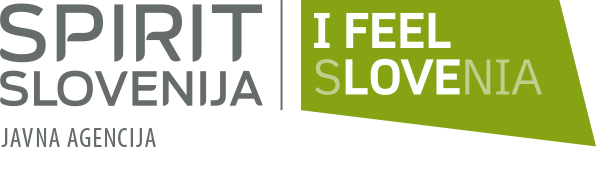 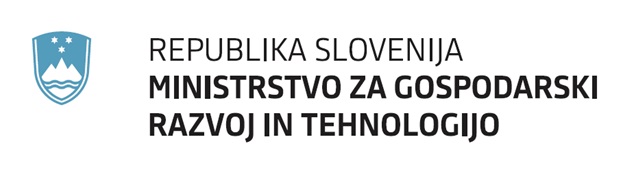 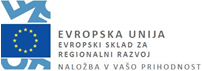 Javni razpis za spodbujanje procesnih izboljšav podjetij v letu 2016 in 2017»Procesni vavčer 2016/2017« (PVAV 16/17)PrijaviteljUpravičenecOd oddaje vloge do izdaje sklepovPo izdaji sklepa o dodelitvi sredstev in podpisu pogodbeMeriloMeriloŠt. točk1Število zaposlenih, ki sodelujejo pri izvajanju  operacije40 2Število področij (poslovnih funkcij) na katere bo vplivala operacija30 3Število svetovalnih srečanj projektne skupine s svetovalcem/i na mesec20 4Širši družbeni vpliv 10 SKUPAJSKUPAJ100Proračunska postavkaRegija%Leto 2017160063 – PN3.1. – Spodbujanje podjetništva-V-14-20-EUVzhodna672.010.000160065 – PN3.1. – Spodbujanje podjetništva-Z-14-20-EUZahodna33990.000Skupaj1003.000.000Upravičeni stroškiIntenzivnost pomočiZnesek pomočiStroški storitev zunanjih izvajalcev (svetovalne storitve v zvezi z uvajanjem izboljšav poslovnih procesov)Do vključno 50 % upravičenih stroškovOd 3.000,00 EUR do največ 20.000,00 EUR na vlogoNeupravičeni stroškiSvetovalne storitve ne smejo biti trajne ali občasne dejavnosti, niti se ne smejo nanašati na običajne stroške poslovanja podjetij, kot so rutinske storitve davčnega svetovanja, redne pravne storitve ali oglaševanje in podobno.Delo zunanjih izvajalcev oziroma svetovalcev, če je opredeljeno kot pavšalno plačilo v odstotku celotnih stroškov operacije oz. posamezne dejavnosti.Delo zaposlenih (pri upravičencu) v vlogi svetovalcev na podlagi podjemnih in avtorskih pogodb.Davek na dodano vrednost (DDV).Upravičeni stroški in izdatki bodo morali nastati v obdobju od datuma oddaje vloge do najkasneje 15.9.2017.Obdobje upravičenih stroškov in izdatkov se prične z dnem oddaje vloge na javni razpis. Za sofinanciranje se upoštevajo upravičeni stroški, nastali od dne oddaje vloge in izdatki, nastali do datuma izstavitve drugega zahtevka za sofinanciranje oziroma najkasneje do 15.9.2017. Javni izdatki za nastale upravičene stroške lahko nastanejo do 31.12.2017.Operacija se ne sme zaključiti pred iztekom 200 dni od datuma oddaje vloge na ta javni razpis, skrajni rok za zaključek operacije je 15.9.2017.Če se bo operacija začela izvajati pred dnem oddaje vloge, ne bo upravičena do sofinanciranja. Vsi dogodki, povezani z izvedbo operacije kot npr. zavezujoče naročilo, podpis/sklenitev pogodbe, predplačila, are, izdaja avansnih računov, ipd, se lahko izvršijo šele po datumu oddaje vloge na predmetni javni razpis.Tveganje glede izvajanja operacije pred datumom izdaje sklepa o dodelitvi sredstev nosi prijavitelj.MERILAMERILAMERILAMožno št. točkŠt. doseženih točk1Število zaposlenih, ki sodelujejo pri izvajanju operacije (maks 40 točk)Število zaposlenih, ki sodelujejo pri izvajanju operacije (maks 40 točk)Število zaposlenih, ki sodelujejo pri izvajanju operacije (maks 40 točk)Število zaposlenih, ki sodelujejo pri izvajanju operacije (maks 40 točk)1Število vseh zaposlenihŠtevilo zaposlenih, ki sodelujejo pri izvajanju operacijeŠtevilo zaposlenih, ki sodelujejo pri izvajanju operacijeŠtevilo zaposlenih, ki sodelujejo pri izvajanju operacije110 – 195 ali več40110 – 193 – 430110 – 19215120 – 3910 ali več40120 – 395 – 930120 – 393 – 415140 – 5915 ali več40140 – 599 – 1430140 – 595 – 815160 - 7920 ali več40160 - 7911 – 1930160 - 796 – 1015180 - 9925 ali več40180 - 9914 – 2430180 - 998 – 13151100 - 24940 ali več401100 - 24920 – 39301100 - 24912 – 19152Število področij (poslovnih funkcij) na katere bo vplivala operacija (maks 30 točk)Število področij (poslovnih funkcij) na katere bo vplivala operacija (maks 30 točk)Število področij (poslovnih funkcij) na katere bo vplivala operacija (maks 30 točk)Število področij (poslovnih funkcij) na katere bo vplivala operacija (maks 30 točk)24 ali več4 ali več3022 – 32 – 320211153Število svetovalnih srečanj projektne skupine s svetovalcem/i na mesec (maks 20 točk)Število svetovalnih srečanj projektne skupine s svetovalcem/i na mesec (maks 20 točk)Število svetovalnih srečanj projektne skupine s svetovalcem/i na mesec (maks 20 točk)Število svetovalnih srečanj projektne skupine s svetovalcem/i na mesec (maks 20 točk)34 ali več4 ali več2032 – 32 – 3154Širši družbeni vpliv (maks 10 točk)Širši družbeni vpliv (maks 10 točk)Širši družbeni vpliv (maks 10 točk)Širši družbeni vpliv (maks 10 točk)4Neposreden vplivUvedba izboljšav poslovnih procesov bo vplivala na (vsaj trije):- povečanje energetske učinkovitosti in/ali- povečanje snovne učinkovitosti (npr. zmanjšanje uporabe vode, surovin, količin odpadkov, izpusta škodljivih snovi v okolje, itd) in/ali- ostali družbeni vplivi (npr. vplivi na zaposlene, dobavitelje, kupce, lokalno okolje, itd)Neposreden vplivUvedba izboljšav poslovnih procesov bo vplivala na (vsaj trije):- povečanje energetske učinkovitosti in/ali- povečanje snovne učinkovitosti (npr. zmanjšanje uporabe vode, surovin, količin odpadkov, izpusta škodljivih snovi v okolje, itd) in/ali- ostali družbeni vplivi (npr. vplivi na zaposlene, dobavitelje, kupce, lokalno okolje, itd)104Neposreden vplivUvedba izboljšav poslovnih procesov bo vplivala na (dva):- povečanje energetske učinkovitosti in/ali- povečanje snovne učinkovitosti (npr. zmanjšanje uporabe vode, surovin, količin odpadkov, izpusta škodljivih snovi v okolje, itd) in/ali- ostali družbeni vplivi (npr. vplivi na zaposlene, dobavitelje, kupce, lokalno okolje, itd)Neposreden vplivUvedba izboljšav poslovnih procesov bo vplivala na (dva):- povečanje energetske učinkovitosti in/ali- povečanje snovne učinkovitosti (npr. zmanjšanje uporabe vode, surovin, količin odpadkov, izpusta škodljivih snovi v okolje, itd) in/ali- ostali družbeni vplivi (npr. vplivi na zaposlene, dobavitelje, kupce, lokalno okolje, itd)54Neposreden vplivUvedba izboljšav poslovnih procesov bo vplivala na (manj kot dva):- povečanje energetske učinkovitosti in/ali- povečanje snovne učinkovitosti (npr. zmanjšanje uporabe vode, surovin, količin odpadkov, izpusta škodljivih snovi v okolje, itd) in/ali- ostali družbeni vplivi (npr. vplivi na zaposlene, dobavitelje, kupce, lokalno okolje, itd)Neposreden vplivUvedba izboljšav poslovnih procesov bo vplivala na (manj kot dva):- povečanje energetske učinkovitosti in/ali- povečanje snovne učinkovitosti (npr. zmanjšanje uporabe vode, surovin, količin odpadkov, izpusta škodljivih snovi v okolje, itd) in/ali- ostali družbeni vplivi (npr. vplivi na zaposlene, dobavitelje, kupce, lokalno okolje, itd)0SKUPAJSKUPAJSKUPAJSKUPAJV primeru, da med izvajanjem operacije pride do sprememb, ki bi vplivale na oceno vloge tako, da bi se ocena znižala pod prag sofinanciranih operacij, lahko izvajalski organ odstopi od pogodbe o sofinanciranju operacije ter zahteva vrnitev izplačanih sredstev skupaj z zakonitimi zamudnimi obrestmi od dneva nakazila sredstev na transakcijski račun upravičenca do dneva vračila sredstev v državni proračun Republike Slovenije.Javni razpis za izbor operacij delno financira Evropska unija, in sicer iz Evropskega sklada za regionalni razvoj (ESRR). Javni razpis za izbor operacij se izvaja v okviru »Operativnega programa za izvajanje Evropske kohezijske politike v obdobju 2014 – 2020«, prednostne osi: »Dinamično in konkurenčno podjetništvo za zeleno gospodarsko rast«; prednostne naložbe:  »Spodbujanje podjetništva, zlasti z enostavnejšim izkoriščanjem novih idej v gospodarstvu in pospeševanjem ustanavljanja novih podjetij, tudi prek podjetniških inkubatorjev«; specifičnega cilja: »Povečanje dodane vrednosti MSP«.PODATKI O PRIJAVITELJUPODATKI O PRIJAVITELJUDavčna številka:Matična številka:Popolno ime:Kratko ime:Ulica in hišna številka:Naselje:Poštna številka:Pošta:Občina:Datum vpisa pri registrskem organu:Glavna dejavnost:Transakcijski račun (TRR):  Banka pri kateri je odprt TRR:  Zakoniti zastopnik:  Funkcija zakonitega zastopnika:  Število zaposlenih za polni delovni čas na lokaciji izvajanja aktivnosti operacije na zadnji dan preteklega meseca glede na mesec oddaje vloge:KONTAKTNI PODATKI / SKRBNIK POGODBEKONTAKTNI PODATKI / SKRBNIK POGODBEIme in priimek kontaktne osebe: Funkcija kontaktne osebe:  Telefonska številka kontaktne osebe:Naslov elektronske pošte:	Spletna stran podjetja (neobvezen podatek):BILANČNI PODATKI PRIJAVITELJABILANČNI PODATKI PRIJAVITELJABILANČNI PODATKI PRIJAVITELJABILANČNI PODATKI PRIJAVITELJALeto (n = tekoče leto, n-1 = preteklo leto, …)n-1n-2n-3Povprečno število zaposlencev na podlagi delovnih ur v obračunskem obdobju:  Sredstva (aktiva) (v €):  Čisti prihodki od prodaje (v €):  Dodana vrednost (v €):Dodana vrednost na zaposlenega (v €):VELIKOST PRIJAVITELJA (Priloga I Uredbe 651/2014/EU) (ustrezno izberite) Malo podjetje Srednje veliko podjetjePREDSTAVITEV PRIJAVITELJA (do 3000 znakov) Kraj in datumŽigIme in priimek zakonitega zastopnika prijaviteljaPodpisJavni razpis za izbor operacij delno financira Evropska unija, in sicer iz Evropskega sklada za regionalni razvoj (ESRR). Javni razpis za izbor operacij se izvaja v okviru »Operativnega programa za izvajanje Evropske kohezijske politike v obdobju 2014 – 2020«, prednostne osi: »Dinamično in konkurenčno podjetništvo za zeleno gospodarsko rast«; prednostne naložbe:  »Spodbujanje podjetništva, zlasti z enostavnejšim izkoriščanjem novih idej v gospodarstvu in pospeševanjem ustanavljanja novih podjetij, tudi prek podjetniških inkubatorjev«; specifičnega cilja: »Povečanje dodane vrednosti MSP«.Kraj in datumŽigIme in priimek zakonitega zastopnika prijaviteljaPodpisJavni razpis za izbor operacij delno financira Evropska unija, in sicer iz Evropskega sklada za regionalni razvoj (ESRR). Javni razpis za izbor operacij se izvaja v okviru »Operativnega programa za izvajanje Evropske kohezijske politike v obdobju 2014 – 2020«, prednostne osi: »Dinamično in konkurenčno podjetništvo za zeleno gospodarsko rast«; prednostne naložbe:  »Spodbujanje podjetništva, zlasti z enostavnejšim izkoriščanjem novih idej v gospodarstvu in pospeševanjem ustanavljanja novih podjetij, tudi prek podjetniških inkubatorjev«; specifičnega cilja: »Povečanje dodane vrednosti MSP«.PODATKI O OPERACIJIPODATKI O OPERACIJIPODATKI O OPERACIJIPODATKI O OPERACIJIPODATKI O OPERACIJIPODATKI O OPERACIJIPODATKI O OPERACIJIStroškovno mesto / računovodska koda operacije:Stroškovno mesto / računovodska koda operacije:Stroškovno mesto / računovodska koda operacije:Stroškovno mesto / računovodska koda operacije:Stroškovno mesto / računovodska koda operacije:Naziv operacije (do 100 znakov):Naziv operacije (do 100 znakov):Kratica operacije (do 20 znakov):Kratica operacije (do 20 znakov):Opišite načrtovane izboljšave poslovnih procesov (opis operacije) (do 3000 znakov):Opišite načrtovane izboljšave poslovnih procesov (opis operacije) (do 3000 znakov):Opišite načrtovane izboljšave poslovnih procesov (opis operacije) (do 3000 znakov):Opišite načrtovane izboljšave poslovnih procesov (opis operacije) (do 3000 znakov):Opišite načrtovane izboljšave poslovnih procesov (opis operacije) (do 3000 znakov):Opišite načrtovane izboljšave poslovnih procesov (opis operacije) (do 3000 znakov):Opišite načrtovane izboljšave poslovnih procesov (opis operacije) (do 3000 znakov):Kako bo operacija izboljšala konkurenčnost podjetja (do 3000 znakov):Kako bo operacija izboljšala konkurenčnost podjetja (do 3000 znakov):Kako bo operacija izboljšala konkurenčnost podjetja (do 3000 znakov):Kako bo operacija izboljšala konkurenčnost podjetja (do 3000 znakov):Kako bo operacija izboljšala konkurenčnost podjetja (do 3000 znakov):Kako bo operacija izboljšala konkurenčnost podjetja (do 3000 znakov):Kako bo operacija izboljšala konkurenčnost podjetja (do 3000 znakov):Lokacija izvajanja aktivnosti operacije (ustrezno izberite in izpolnite podatke o lokaciji): sedež prijavitelja sedež prijavitelja sedež prijavitelja sedež prijavitelja sedež prijavitelja(Ulica)Lokacija izvajanja aktivnosti operacije (ustrezno izberite in izpolnite podatke o lokaciji): sedež prijavitelja sedež prijavitelja sedež prijavitelja sedež prijavitelja sedež prijavitelja(Hišna številka)Lokacija izvajanja aktivnosti operacije (ustrezno izberite in izpolnite podatke o lokaciji): sedež prijavitelja sedež prijavitelja sedež prijavitelja sedež prijavitelja sedež prijavitelja(Poštna številka)Lokacija izvajanja aktivnosti operacije (ustrezno izberite in izpolnite podatke o lokaciji): sedež prijavitelja sedež prijavitelja sedež prijavitelja sedež prijavitelja sedež prijavitelja(Pošta)Lokacija izvajanja aktivnosti operacije (ustrezno izberite in izpolnite podatke o lokaciji): sedež prijavitelja sedež prijavitelja sedež prijavitelja sedež prijavitelja sedež prijavitelja(Občina)Lokacija izvajanja aktivnosti operacije (ustrezno izberite in izpolnite podatke o lokaciji): sedež prijavitelja sedež prijavitelja sedež prijavitelja sedež prijavitelja sedež prijavitelja(Kohezijska regija)Lokacija izvajanja aktivnosti operacije (ustrezno izberite in izpolnite podatke o lokaciji): poslovna enota / podružnica prijavitelja poslovna enota / podružnica prijavitelja poslovna enota / podružnica prijavitelja poslovna enota / podružnica prijavitelja poslovna enota / podružnica prijavitelja(Ulica)Lokacija izvajanja aktivnosti operacije (ustrezno izberite in izpolnite podatke o lokaciji): poslovna enota / podružnica prijavitelja poslovna enota / podružnica prijavitelja poslovna enota / podružnica prijavitelja poslovna enota / podružnica prijavitelja poslovna enota / podružnica prijavitelja(Hišna številka)Lokacija izvajanja aktivnosti operacije (ustrezno izberite in izpolnite podatke o lokaciji): poslovna enota / podružnica prijavitelja poslovna enota / podružnica prijavitelja poslovna enota / podružnica prijavitelja poslovna enota / podružnica prijavitelja poslovna enota / podružnica prijavitelja(Poštna številka)Lokacija izvajanja aktivnosti operacije (ustrezno izberite in izpolnite podatke o lokaciji): poslovna enota / podružnica prijavitelja poslovna enota / podružnica prijavitelja poslovna enota / podružnica prijavitelja poslovna enota / podružnica prijavitelja poslovna enota / podružnica prijavitelja(Pošta)Lokacija izvajanja aktivnosti operacije (ustrezno izberite in izpolnite podatke o lokaciji): poslovna enota / podružnica prijavitelja poslovna enota / podružnica prijavitelja poslovna enota / podružnica prijavitelja poslovna enota / podružnica prijavitelja poslovna enota / podružnica prijavitelja(Občina)Lokacija izvajanja aktivnosti operacije (ustrezno izberite in izpolnite podatke o lokaciji): poslovna enota / podružnica prijavitelja poslovna enota / podružnica prijavitelja poslovna enota / podružnica prijavitelja poslovna enota / podružnica prijavitelja poslovna enota / podružnica prijavitelja(Kohezijska regija)Lokacija izvajanja aktivnosti operacije (ustrezno izberite in izpolnite podatke o lokaciji):Predviden datum začetka izvajanja operacije (operacija se ne sme začeti pred datumom oddaje vloge):Predviden datum začetka izvajanja operacije (operacija se ne sme začeti pred datumom oddaje vloge):Predviden datum začetka izvajanja operacije (operacija se ne sme začeti pred datumom oddaje vloge):Predviden datum začetka izvajanja operacije (operacija se ne sme začeti pred datumom oddaje vloge):Predviden datum zaključka izvajanja operacije (operacija se ne sme zaključiti pred iztekom 200 dni od datuma oddaje vloge (skrajni rok za zaključek operacije je  15.9.2017)):Predviden datum zaključka izvajanja operacije (operacija se ne sme zaključiti pred iztekom 200 dni od datuma oddaje vloge (skrajni rok za zaključek operacije je  15.9.2017)):Predviden datum zaključka izvajanja operacije (operacija se ne sme zaključiti pred iztekom 200 dni od datuma oddaje vloge (skrajni rok za zaključek operacije je  15.9.2017)):Predviden datum zaključka izvajanja operacije (operacija se ne sme zaključiti pred iztekom 200 dni od datuma oddaje vloge (skrajni rok za zaključek operacije je  15.9.2017)):Ime in priimek ter funkcija članov projektne skupine operacije (vsaj dve osebi; eden izmed članov projektne skupine mora biti predstavnik vodstva podjetja):Ime in priimek ter funkcija članov projektne skupine operacije (vsaj dve osebi; eden izmed članov projektne skupine mora biti predstavnik vodstva podjetja):Ime in priimek ter funkcija članov projektne skupine operacije (vsaj dve osebi; eden izmed članov projektne skupine mora biti predstavnik vodstva podjetja):Ime in priimek ter funkcija članov projektne skupine operacije (vsaj dve osebi; eden izmed članov projektne skupine mora biti predstavnik vodstva podjetja):Število zaposlenih, ki bodo sodelovali pri izvajanju operacije:Število zaposlenih, ki bodo sodelovali pri izvajanju operacije:Število zaposlenih, ki bodo sodelovali pri izvajanju operacije:Število zaposlenih, ki bodo sodelovali pri izvajanju operacije:Naštejte področja poslovanja oz. poslovne funkcije na katere bo vplivala izvedba operacije:Naštejte področja poslovanja oz. poslovne funkcije na katere bo vplivala izvedba operacije:Naštejte področja poslovanja oz. poslovne funkcije na katere bo vplivala izvedba operacije:Naštejte področja poslovanja oz. poslovne funkcije na katere bo vplivala izvedba operacije:Načrtovana dodana vrednost na zaposlenega na dan 31.12.2018:Načrtovana dodana vrednost na zaposlenega na dan 31.12.2018:Načrtovana dodana vrednost na zaposlenega na dan 31.12.2018:Načrtovana dodana vrednost na zaposlenega na dan 31.12.2018:Ali bo imela izvedba operacije neposredni vpliv na (širši družbeni vpliv) ( pri vsaki trditvi ustrezno izberite in utemeljite izbiro):Ali bo imela izvedba operacije neposredni vpliv na (širši družbeni vpliv) ( pri vsaki trditvi ustrezno izberite in utemeljite izbiro):Ali bo imela izvedba operacije neposredni vpliv na (širši družbeni vpliv) ( pri vsaki trditvi ustrezno izberite in utemeljite izbiro):Ali bo imela izvedba operacije neposredni vpliv na (širši družbeni vpliv) ( pri vsaki trditvi ustrezno izberite in utemeljite izbiro):Ali bo imela izvedba operacije neposredni vpliv na (širši družbeni vpliv) ( pri vsaki trditvi ustrezno izberite in utemeljite izbiro):Ali bo imela izvedba operacije neposredni vpliv na (širši družbeni vpliv) ( pri vsaki trditvi ustrezno izberite in utemeljite izbiro):Ali bo imela izvedba operacije neposredni vpliv na (širši družbeni vpliv) ( pri vsaki trditvi ustrezno izberite in utemeljite izbiro):povečanje energetske učinkovitosti povečanje energetske učinkovitosti  DA     NEUtemeljitev: Utemeljitev: Utemeljitev: Utemeljitev: povečanje snovne učinkovitosti (npr. zmanjšanje uporabe vode, surovin, količin odpadkov, izpusta škodljivih snovi v okolje, itd)povečanje snovne učinkovitosti (npr. zmanjšanje uporabe vode, surovin, količin odpadkov, izpusta škodljivih snovi v okolje, itd) DA     NEUtemeljitev: Utemeljitev: Utemeljitev: Utemeljitev: ostale družbene vplive (npr. vpliv na zaposlene, dobavitelje, kupce, lokalno okolje, itd)   ostale družbene vplive (npr. vpliv na zaposlene, dobavitelje, kupce, lokalno okolje, itd)    DA     NEUtemeljitev: Utemeljitev: Utemeljitev: Utemeljitev: PODATKI O ZUNANJEM IZVAJALCU IN SVETOVALCU/IHPODATKI O ZUNANJEM IZVAJALCU IN SVETOVALCU/IHPODATKI O ZUNANJEM IZVAJALCU IN SVETOVALCU/IHPODATKI O ZUNANJEM IZVAJALCU IN SVETOVALCU/IHPODATKI O ZUNANJEM IZVAJALCU IN SVETOVALCU/IHPODATKI O ZUNANJEM IZVAJALCU IN SVETOVALCU/IHPODATKI O ZUNANJEM IZVAJALCU IN SVETOVALCU/IHDavčna številka zunanjega izvajalca:Naziv zunanjega izvajalca (popolno ali kratko ime):Ime in priimek svetovalca/ev, ki bo/bodo v imenu zunanjega izvajalca izvedel/i aktivnosti operacije:Aktivnosti, ki jih bo/do izvedel/i svetovalec/i v okviru operacije in bodo predmet sofinanciranja (→upravičeni stroški so stroški svetovalnih storitev, ki jih zagotovijo zunanji izvajalci v zvezi z uvajanjem izboljšav poslovnih procesov) (do 3000 znakov):Aktivnosti, ki jih bo/do izvedel/i svetovalec/i v okviru operacije in bodo predmet sofinanciranja (→upravičeni stroški so stroški svetovalnih storitev, ki jih zagotovijo zunanji izvajalci v zvezi z uvajanjem izboljšav poslovnih procesov) (do 3000 znakov):Aktivnosti, ki jih bo/do izvedel/i svetovalec/i v okviru operacije in bodo predmet sofinanciranja (→upravičeni stroški so stroški svetovalnih storitev, ki jih zagotovijo zunanji izvajalci v zvezi z uvajanjem izboljšav poslovnih procesov) (do 3000 znakov):Aktivnosti, ki jih bo/do izvedel/i svetovalec/i v okviru operacije in bodo predmet sofinanciranja (→upravičeni stroški so stroški svetovalnih storitev, ki jih zagotovijo zunanji izvajalci v zvezi z uvajanjem izboljšav poslovnih procesov) (do 3000 znakov):Aktivnosti, ki jih bo/do izvedel/i svetovalec/i v okviru operacije in bodo predmet sofinanciranja (→upravičeni stroški so stroški svetovalnih storitev, ki jih zagotovijo zunanji izvajalci v zvezi z uvajanjem izboljšav poslovnih procesov) (do 3000 znakov):Aktivnosti, ki jih bo/do izvedel/i svetovalec/i v okviru operacije in bodo predmet sofinanciranja (→upravičeni stroški so stroški svetovalnih storitev, ki jih zagotovijo zunanji izvajalci v zvezi z uvajanjem izboljšav poslovnih procesov) (do 3000 znakov):Aktivnosti, ki jih bo/do izvedel/i svetovalec/i v okviru operacije in bodo predmet sofinanciranja (→upravičeni stroški so stroški svetovalnih storitev, ki jih zagotovijo zunanji izvajalci v zvezi z uvajanjem izboljšav poslovnih procesov) (do 3000 znakov):Kolikokrat na mesec se bo projektna skupina sestala s svetovalcem/i (izberite):Kolikokrat na mesec se bo projektna skupina sestala s svetovalcem/i (izberite): 1-krat 2-krat 3-krat 3-krat 4 ali večkratAli ste v preteklosti že kdaj sodelovali z navedenim/i svetovalcem/i:Ali ste v preteklosti že kdaj sodelovali z navedenim/i svetovalcem/i: DA DA DA NE NEČe ste v preteklosti že sodelovali z navedenim/i svetovalcem/i, opišite preteklo sodelovanje (do 1000 znakov):Če ste v preteklosti že sodelovali z navedenim/i svetovalcem/i, opišite preteklo sodelovanje (do 1000 znakov):Če ste v preteklosti že sodelovali z navedenim/i svetovalcem/i, opišite preteklo sodelovanje (do 1000 znakov):Če ste v preteklosti že sodelovali z navedenim/i svetovalcem/i, opišite preteklo sodelovanje (do 1000 znakov):Če ste v preteklosti že sodelovali z navedenim/i svetovalcem/i, opišite preteklo sodelovanje (do 1000 znakov):Če ste v preteklosti že sodelovali z navedenim/i svetovalcem/i, opišite preteklo sodelovanje (do 1000 znakov):Če ste v preteklosti že sodelovali z navedenim/i svetovalcem/i, opišite preteklo sodelovanje (do 1000 znakov):Če ste v preteklosti že sodelovali z navedenim/i svetovalcem/i, opišite zakaj je sedajšnje sodelovanje drugačno od preteklega  (do 2000 znakov):Če ste v preteklosti že sodelovali z navedenim/i svetovalcem/i, opišite zakaj je sedajšnje sodelovanje drugačno od preteklega  (do 2000 znakov):Če ste v preteklosti že sodelovali z navedenim/i svetovalcem/i, opišite zakaj je sedajšnje sodelovanje drugačno od preteklega  (do 2000 znakov):Če ste v preteklosti že sodelovali z navedenim/i svetovalcem/i, opišite zakaj je sedajšnje sodelovanje drugačno od preteklega  (do 2000 znakov):Če ste v preteklosti že sodelovali z navedenim/i svetovalcem/i, opišite zakaj je sedajšnje sodelovanje drugačno od preteklega  (do 2000 znakov):Če ste v preteklosti že sodelovali z navedenim/i svetovalcem/i, opišite zakaj je sedajšnje sodelovanje drugačno od preteklega  (do 2000 znakov):Če ste v preteklosti že sodelovali z navedenim/i svetovalcem/i, opišite zakaj je sedajšnje sodelovanje drugačno od preteklega  (do 2000 znakov):FINANČNI NAČRT OPERACIJE (podatki morajo biti prikazani na dve decimalni mesti, zaokroženi navzdol)FINANČNI NAČRT OPERACIJE (podatki morajo biti prikazani na dve decimalni mesti, zaokroženi navzdol)Skupna vrednost operacije (upravičeni in neupravičeni stroški):EURVrednost upravičenih stroškov:EURVrednost neupravičenih stroškov:EURZaprošena višina subvencije:EURIntenzivnost pomoči:%Lastni viri:EURKraj in datumŽigIme in priimek zakonitega zastopnika prijaviteljaPodpisJavni razpis za izbor operacij delno financira Evropska unija, in sicer iz Evropskega sklada za regionalni razvoj (ESRR). Javni razpis za izbor operacij se izvaja v okviru »Operativnega programa za izvajanje Evropske kohezijske politike v obdobju 2014 – 2020«, prednostne osi: »Dinamično in konkurenčno podjetništvo za zeleno gospodarsko rast«; prednostne naložbe:  »Spodbujanje podjetništva, zlasti z enostavnejšim izkoriščanjem novih idej v gospodarstvu in pospeševanjem ustanavljanja novih podjetij, tudi prek podjetniških inkubatorjev«; specifičnega cilja: »Povečanje dodane vrednosti MSP«.Svetovalec (navedite ime in priimek):Zunanji izvajalec (navedite zunanjega izvajalca iz Obrazca št. 3):Vrsta pogodbenega razmerja z zunanjim izvajalcem (ustrezno izberite oz. navedite): pogodba o zaposlitvi podjemna pogodba drugo: ______________Izkazovanje izkušenj iz svetovanja s področja izboljšanja poslovnih procesov podjetjem z vsaj 10 zaposlenimi od vključno 2010 leta daljeIzkazovanje izkušenj iz svetovanja s področja izboljšanja poslovnih procesov podjetjem z vsaj 10 zaposlenimi od vključno 2010 leta daljeIzkazovanje izkušenj iz svetovanja s področja izboljšanja poslovnih procesov podjetjem z vsaj 10 zaposlenimi od vključno 2010 leta daljeREFERENCA 1REFERENCA 1REFERENCA 1Naziv podjetja:Kontaktna oseba podjetja za preveritev reference:Ime in priimekKontaktna oseba podjetja za preveritev reference:Tel št.Št. zaposlenih v referenčnem podjetju v času svetovanja:Obdobje v katerem je bilo svetovanje opravljeno:Vsebina svetovanja (do 2000 znakov):Doseženi učinki (do 2000 znakov):REFERENCA 2REFERENCA 2REFERENCA 2Naziv podjetja:Kontaktna oseba podjetja za preveritev reference:Ime in priimekKontaktna oseba podjetja za preveritev reference:Tel št.Št. zaposlenih v referenčnem podjetju v času svetovanja:Obdobje v katerem je bilo svetovanje opravljeno:Vsebina svetovanja (do 2000 znakov):Doseženi učinki (do 2000 znakov):REFERENCA 3REFERENCA 3REFERENCA 3Naziv podjetja:Kontaktna oseba podjetja za preveritev reference:Ime in priimekKontaktna oseba podjetja za preveritev reference:Tel št.Št. zaposlenih v referenčnem podjetju v času svetovanja:Obdobje v katerem je bilo svetovanje opravljeno:Vsebina svetovanja (do 2000 znakov):Doseženi učinki (do 2000 znakov):REFERENCA 4REFERENCA 4REFERENCA 4Naziv podjetja:Kontaktna oseba podjetja za preveritev reference:Ime in priimekKontaktna oseba podjetja za preveritev reference:Tel št.Št. zaposlenih v referenčnem podjetju v času svetovanja:Obdobje v katerem je bilo svetovanje opravljeno:Vsebina svetovanja (do 2000 znakov):Doseženi učinki (do 2000 znakov):REFERENCA 5REFERENCA 5REFERENCA 5Naziv podjetja:Kontaktna oseba podjetja za preveritev reference:Ime in priimekKontaktna oseba podjetja za preveritev reference:Tel št.Št. zaposlenih v referenčnem podjetju v času svetovanja:Obdobje v katerem je bilo svetovanje opravljeno:Vsebina svetovanja (do 2000 znakov):Doseženi učinki (do 2000 znakov):REFERENCA 6REFERENCA 6REFERENCA 6Naziv podjetja:Kontaktna oseba podjetja za preveritev reference:Ime in priimekKontaktna oseba podjetja za preveritev reference:Tel št.Št. zaposlenih v referenčnem podjetju v času svetovanja:Obdobje v katerem je bilo svetovanje opravljeno:Vsebina svetovanja (do 2000 znakov):Doseženi učinki (do 2000 znakov):Kraj in datumIme in priimek svetovalcaPodpisPOŠILJATELJ:	Naziv:    ___________________________Naslov:  ___________________________PRISPETJE VLOGE (izpolni SPIRIT):POŠILJATELJ:	Naziv:    ___________________________Naslov:  ___________________________PREJEMNIK:SPIRIT Slovenija, javna agencija Verovškova ulica 601000   LjubljanaJavni razpis za spodbujanje procesnih izboljšav podjetij v letu 2016 in 2017 »Procesni vavčer 2016/2017« (PVAV 16/17)NE ODPIRAJ - VLOGA!Javni razpis za spodbujanje procesnih izboljšav podjetij v letu 2016 in 2017 »Procesni vavčer 2016/2017« (PVAV 16/17)NE ODPIRAJ - VLOGA!Finančni viriProračunska postavkaKohezijska regija2017Sofinanciranje s sredstvi državnega proračuna za kohezijsko politiko (EUR)PP 160063 – PN3.1. – Spodbujanje podjetništva-V-14-20-EU (100 %)/ PP 160065 – PN3.1. – Spodbujanje podjetništva-Z-14-20-EU (100 %)Vzhodna / ZahodnaZasebni viri (EUR)//Skupaj (EUR)//Sklop upravičenih stroškovPredvidena vrednost upravičenega stroška (EUR)Stopnja sofinanciranja (v odstotkih)Predvidena vrednost sofinanciranja (EUR)Strošek zunanjega izvajalcaUPRAVIČENEC:IZVAJALSKI ORGANJavna agencija Republike Slovenije za spodbujanje podjetništva, internacionalizacije, tujih investicij in tehnologijeKratica operacije: __________Št. pogodbe o sofinanciranju: __________Datum opravljene storitve: __________SM/SN SPIRIT: 030/3009Zap. št.Vrsta upravičenega stroškaKohezijska regija (PP)EU udeležba v EUR* 1.Strošek zunanjih izvajalcevVzhodna (160063)1.Strošek zunanjih izvajalcevZahodna (160065)Kraj in datumŽigIme in priimek zakonitega zastopnika upravičencaPodpisPODATKI O UPRAVIČENCUPODATKI O UPRAVIČENCUPODATKI O UPRAVIČENCUPODATKI O UPRAVIČENCUDavčna številka:Matična številka:Popolno ali kratko ime:Številka pogodbe o sofinanciranju:Dodana vrednost:EURNa dan:Dodana vrednost na zaposlenegaEURNa dan:VSEBINSKO POROČILOVSEBINSKO POROČILOVSEBINSKO POROČILOVSEBINSKO POROČILOVSEBINSKO POROČILOVSEBINSKO POROČILOVSEBINSKO POROČILONaziv operacije:Kratica operacije:Stroškovno mesto / računovodska koda operacije:Stroškovno mesto / računovodska koda operacije:Stroškovno mesto / računovodska koda operacije:Stroškovno mesto / računovodska koda operacije:Zunanji izvajalec:Svetovalec/i:Obdobje izvajanja aktivnosti operacije (obdobje mora biti v okviru obdobja navedenega v pogodbi o sofinanciranju):Obdobje izvajanja aktivnosti operacije (obdobje mora biti v okviru obdobja navedenega v pogodbi o sofinanciranju):Obdobje izvajanja aktivnosti operacije (obdobje mora biti v okviru obdobja navedenega v pogodbi o sofinanciranju):Obdobje izvajanja aktivnosti operacije (obdobje mora biti v okviru obdobja navedenega v pogodbi o sofinanciranju):Obdobje izvajanja aktivnosti operacije (obdobje mora biti v okviru obdobja navedenega v pogodbi o sofinanciranju):Obdobje izvajanja aktivnosti operacije (obdobje mora biti v okviru obdobja navedenega v pogodbi o sofinanciranju):Lokacija izvajanja aktivnosti operacije (ustrezno izberite in izpolnite podatke o lokaciji; lokacija se mora ujemati z lokacijo navedeno v vlogi): sedež upravičenca sedež upravičenca sedež upravičenca sedež upravičenca(Ulica)(Ulica)Lokacija izvajanja aktivnosti operacije (ustrezno izberite in izpolnite podatke o lokaciji; lokacija se mora ujemati z lokacijo navedeno v vlogi): sedež upravičenca sedež upravičenca sedež upravičenca sedež upravičenca(Hišna številka)(Hišna številka)Lokacija izvajanja aktivnosti operacije (ustrezno izberite in izpolnite podatke o lokaciji; lokacija se mora ujemati z lokacijo navedeno v vlogi): sedež upravičenca sedež upravičenca sedež upravičenca sedež upravičenca(Poštna številka)(Poštna številka)Lokacija izvajanja aktivnosti operacije (ustrezno izberite in izpolnite podatke o lokaciji; lokacija se mora ujemati z lokacijo navedeno v vlogi): sedež upravičenca sedež upravičenca sedež upravičenca sedež upravičenca(Pošta)(Pošta)Lokacija izvajanja aktivnosti operacije (ustrezno izberite in izpolnite podatke o lokaciji; lokacija se mora ujemati z lokacijo navedeno v vlogi): sedež upravičenca sedež upravičenca sedež upravičenca sedež upravičenca(Občina)(Občina)Lokacija izvajanja aktivnosti operacije (ustrezno izberite in izpolnite podatke o lokaciji; lokacija se mora ujemati z lokacijo navedeno v vlogi): sedež upravičenca sedež upravičenca sedež upravičenca sedež upravičenca(Kohezijska regija)(Kohezijska regija)Lokacija izvajanja aktivnosti operacije (ustrezno izberite in izpolnite podatke o lokaciji; lokacija se mora ujemati z lokacijo navedeno v vlogi): poslovna enota / podružnica upravičenca poslovna enota / podružnica upravičenca poslovna enota / podružnica upravičenca poslovna enota / podružnica upravičenca(Ulica)(Ulica)Lokacija izvajanja aktivnosti operacije (ustrezno izberite in izpolnite podatke o lokaciji; lokacija se mora ujemati z lokacijo navedeno v vlogi): poslovna enota / podružnica upravičenca poslovna enota / podružnica upravičenca poslovna enota / podružnica upravičenca poslovna enota / podružnica upravičenca(Hišna številka)(Hišna številka)Lokacija izvajanja aktivnosti operacije (ustrezno izberite in izpolnite podatke o lokaciji; lokacija se mora ujemati z lokacijo navedeno v vlogi): poslovna enota / podružnica upravičenca poslovna enota / podružnica upravičenca poslovna enota / podružnica upravičenca poslovna enota / podružnica upravičenca(Poštna številka)(Poštna številka)Lokacija izvajanja aktivnosti operacije (ustrezno izberite in izpolnite podatke o lokaciji; lokacija se mora ujemati z lokacijo navedeno v vlogi): poslovna enota / podružnica upravičenca poslovna enota / podružnica upravičenca poslovna enota / podružnica upravičenca poslovna enota / podružnica upravičenca(Pošta)(Pošta)Lokacija izvajanja aktivnosti operacije (ustrezno izberite in izpolnite podatke o lokaciji; lokacija se mora ujemati z lokacijo navedeno v vlogi): poslovna enota / podružnica upravičenca poslovna enota / podružnica upravičenca poslovna enota / podružnica upravičenca poslovna enota / podružnica upravičenca(Občina)(Občina)Lokacija izvajanja aktivnosti operacije (ustrezno izberite in izpolnite podatke o lokaciji; lokacija se mora ujemati z lokacijo navedeno v vlogi): poslovna enota / podružnica upravičenca poslovna enota / podružnica upravičenca poslovna enota / podružnica upravičenca poslovna enota / podružnica upravičenca(Kohezijska regija)(Kohezijska regija)Opis izvedenih aktivnosti operacije (do 3000 znakov):Opis izvedenih aktivnosti operacije (do 3000 znakov):Opis izvedenih aktivnosti operacije (do 3000 znakov):Opis izvedenih aktivnosti operacije (do 3000 znakov):Opis izvedenih aktivnosti operacije (do 3000 znakov):Opis izvedenih aktivnosti operacije (do 3000 znakov):Opis izvedenih aktivnosti operacije (do 3000 znakov):Imena zaposlenih, ki so sodelovali pri izvajanju operacije:Imena zaposlenih, ki so sodelovali pri izvajanju operacije:Imena zaposlenih, ki so sodelovali pri izvajanju operacije:Imena zaposlenih, ki so sodelovali pri izvajanju operacije:Imena zaposlenih, ki so sodelovali pri izvajanju operacije:Imena zaposlenih, ki so sodelovali pri izvajanju operacije:Imena zaposlenih, ki so sodelovali pri izvajanju operacije:Naštejte področja poslovanja oz. poslovne funkcije na katere vpliva izvedba operacije:Naštejte področja poslovanja oz. poslovne funkcije na katere vpliva izvedba operacije:Naštejte področja poslovanja oz. poslovne funkcije na katere vpliva izvedba operacije:Naštejte področja poslovanja oz. poslovne funkcije na katere vpliva izvedba operacije:Naštejte področja poslovanja oz. poslovne funkcije na katere vpliva izvedba operacije:Naštejte področja poslovanja oz. poslovne funkcije na katere vpliva izvedba operacije:Naštejte področja poslovanja oz. poslovne funkcije na katere vpliva izvedba operacije:Navedite kako ste pri izboru zunanjega izvajalca upoštevali načelo gospodarnosti in pridobili storitev po tržni ceni (do 2000 znakov) (navedba le v poročilu  k prvemu zahtevku za izplačilo):Navedite kako ste pri izboru zunanjega izvajalca upoštevali načelo gospodarnosti in pridobili storitev po tržni ceni (do 2000 znakov) (navedba le v poročilu  k prvemu zahtevku za izplačilo):Navedite kako ste pri izboru zunanjega izvajalca upoštevali načelo gospodarnosti in pridobili storitev po tržni ceni (do 2000 znakov) (navedba le v poročilu  k prvemu zahtevku za izplačilo):Navedite kako ste pri izboru zunanjega izvajalca upoštevali načelo gospodarnosti in pridobili storitev po tržni ceni (do 2000 znakov) (navedba le v poročilu  k prvemu zahtevku za izplačilo):Navedite kako ste pri izboru zunanjega izvajalca upoštevali načelo gospodarnosti in pridobili storitev po tržni ceni (do 2000 znakov) (navedba le v poročilu  k prvemu zahtevku za izplačilo):Navedite kako ste pri izboru zunanjega izvajalca upoštevali načelo gospodarnosti in pridobili storitev po tržni ceni (do 2000 znakov) (navedba le v poročilu  k prvemu zahtevku za izplačilo):Navedite kako ste pri izboru zunanjega izvajalca upoštevali načelo gospodarnosti in pridobili storitev po tržni ceni (do 2000 znakov) (navedba le v poročilu  k prvemu zahtevku za izplačilo):Navedite dokazila, ki dokazujejo izbiro zunanjega izvajalca po načelu gospodarnosti  (navedba le v poročilu k prvemu zahtevku za izplačilo):Navedite dokazila, ki dokazujejo izbiro zunanjega izvajalca po načelu gospodarnosti  (navedba le v poročilu k prvemu zahtevku za izplačilo):Navedite dokazila, ki dokazujejo izbiro zunanjega izvajalca po načelu gospodarnosti  (navedba le v poročilu k prvemu zahtevku za izplačilo):Navedite dokazila, ki dokazujejo izbiro zunanjega izvajalca po načelu gospodarnosti  (navedba le v poročilu k prvemu zahtevku za izplačilo):Navedite dokazila, ki dokazujejo izbiro zunanjega izvajalca po načelu gospodarnosti  (navedba le v poročilu k prvemu zahtevku za izplačilo):Navedite dokazila, ki dokazujejo izbiro zunanjega izvajalca po načelu gospodarnosti  (navedba le v poročilu k prvemu zahtevku za izplačilo):Navedite dokazila, ki dokazujejo izbiro zunanjega izvajalca po načelu gospodarnosti  (navedba le v poročilu k prvemu zahtevku za izplačilo):Ali ima izvedba operacije neposredni vpliv na (širši družbeni vpliv) ( pri vsaki trditvi ustrezno izberite in utemeljite izbiro):Ali ima izvedba operacije neposredni vpliv na (širši družbeni vpliv) ( pri vsaki trditvi ustrezno izberite in utemeljite izbiro):Ali ima izvedba operacije neposredni vpliv na (širši družbeni vpliv) ( pri vsaki trditvi ustrezno izberite in utemeljite izbiro):Ali ima izvedba operacije neposredni vpliv na (širši družbeni vpliv) ( pri vsaki trditvi ustrezno izberite in utemeljite izbiro):Ali ima izvedba operacije neposredni vpliv na (širši družbeni vpliv) ( pri vsaki trditvi ustrezno izberite in utemeljite izbiro):Ali ima izvedba operacije neposredni vpliv na (širši družbeni vpliv) ( pri vsaki trditvi ustrezno izberite in utemeljite izbiro):Ali ima izvedba operacije neposredni vpliv na (širši družbeni vpliv) ( pri vsaki trditvi ustrezno izberite in utemeljite izbiro):Povečanje energetske učinkovitosti Povečanje energetske učinkovitosti  DA     NEUtemeljitev: Utemeljitev: Utemeljitev: Utemeljitev: Povečanje snovne učinkovitosti (npr. zmanjšanje uporabe vode, surovin, količin odpadkov, izpusta škodljivih snovi v okolje, itd)Povečanje snovne učinkovitosti (npr. zmanjšanje uporabe vode, surovin, količin odpadkov, izpusta škodljivih snovi v okolje, itd) DA     NEUtemeljitev: Utemeljitev: Utemeljitev: Utemeljitev: Ostale družbene vplive (npr. vpliv na zaposlene, dobavitelje, kupce, lokalno okolje, itd)   Ostale družbene vplive (npr. vpliv na zaposlene, dobavitelje, kupce, lokalno okolje, itd)    DA     NEUtemeljitev: Utemeljitev: Utemeljitev: Utemeljitev: KAZALNIKI OPERACIJE (Označite dokumente, ki jih kot kopije originalov prilagate k poročilu)KAZALNIKI OPERACIJE (Označite dokumente, ki jih kot kopije originalov prilagate k poročilu)(a) Analiza obstoječih procesov – dokument (predstavitev ključnih poslovnih procesov in navedba procesov, ki jih podjetje želi izboljšati z utemeljitvijo odločitve o prenovi poslovnih procesov, shematski prikazi poslovnih procesov,…)(b) Program uvajanja izboljšav poslovnih procesov – dokument(c) Izračun planiranih prihrankov številčno in vrednostno ter časovno – dokument(d) Metoda za ugotavljanje prihrankov – dokument(e) Poročilo o doseženih izboljšavah poslovnih procesov – dokument (podatki v poročilu morajo biti primerljivi s podatki iz predhodno omenjenih dokumentov)FINANČNO POROČILO OPERACIJEFINANČNO POROČILO OPERACIJEFINANČNO POROČILO OPERACIJEFINANČNO POROČILO OPERACIJEOpisIz vlogePrvi zahtevek za izplačiloDrugi zahtevek za izplačiloSkupna vrednost operacije (upravičeni in neupravičeni stroški skupaj): EUR EUR EURVrednost upravičenih stroškov:  EUR EUR EURVrednost neupravičenih stroškov:  EUR EUR EURZaprošena višina subvencije: EUR EUR EURIntenzivnost pomoči: % % %Lastni viri: EUR EUR EUROCENA ZADOVOLJSTVAOCENA ZADOVOLJSTVAKako ste zadovoljni s pomočjo v obliki vavčerjevKako ste zadovoljni z delom zunanjega izvajalca in svetovalca/evKomentar  (zadovoljstvo z zunanjim izvajalcem, predlog sprememb, izboljšav, ,…) ( do 2000 znakov):Kraj in datumŽigIme in priimek zakonitega zastopnika upravičencaPodpisZapisnik sestanka s svetovalcem/i št.:Lokacija sestanka (se mora ujemati z lokacijo navedeno v vlogi):Popolno ali kratko ime upravičenca:Kratica operacije:Zunanji izvajalec:Svetovalec/i:Imena prisotnih članov projektne skupine:Imena ostalih zaposlenih, ki so prisotni na sestanku:Vsebina sestanka (do 4000 znakov):Kraj in datumŽigIme in priimek osebe, ki je pripravila zapisnik (član projektne skupine)Podpis